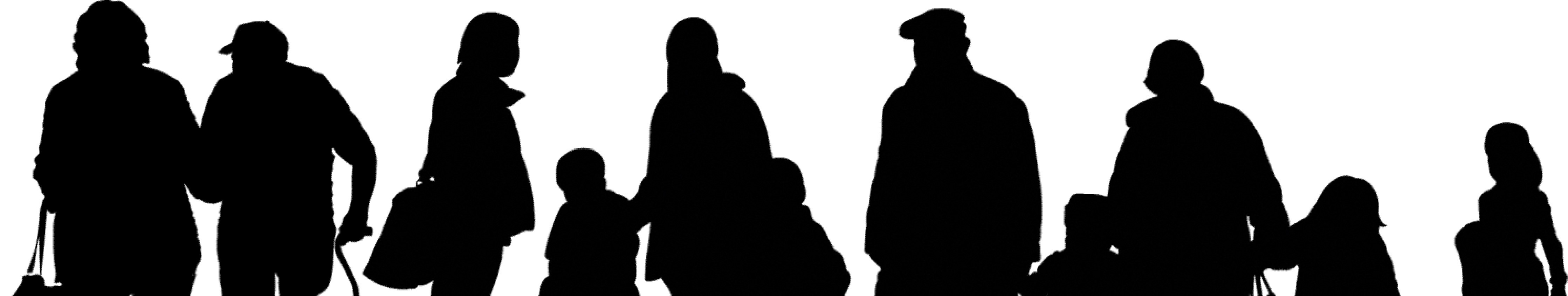 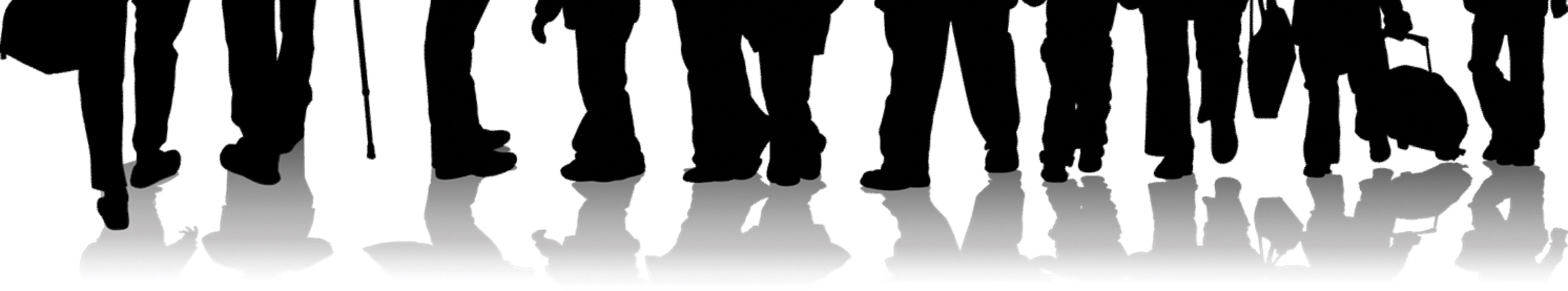 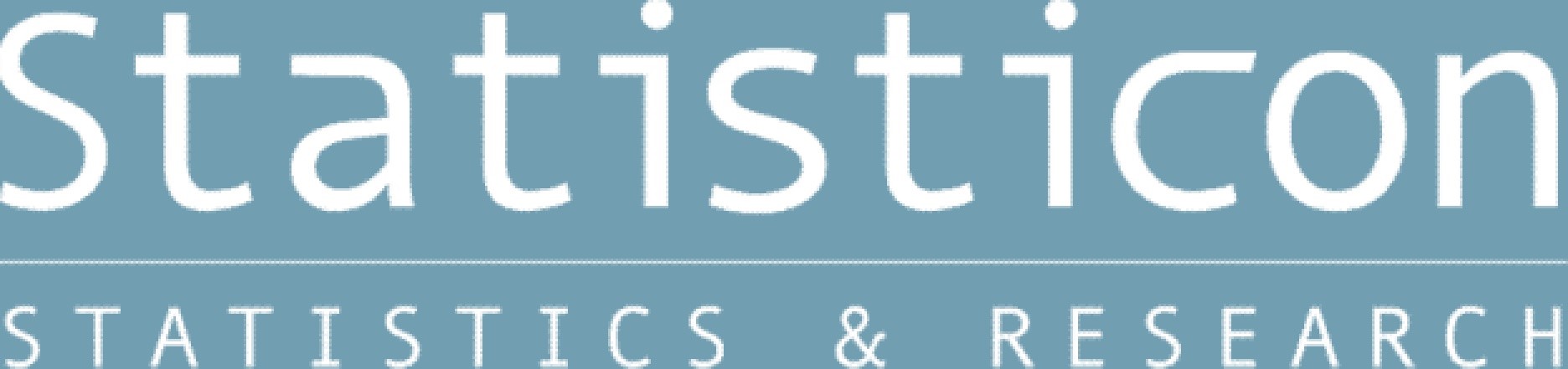 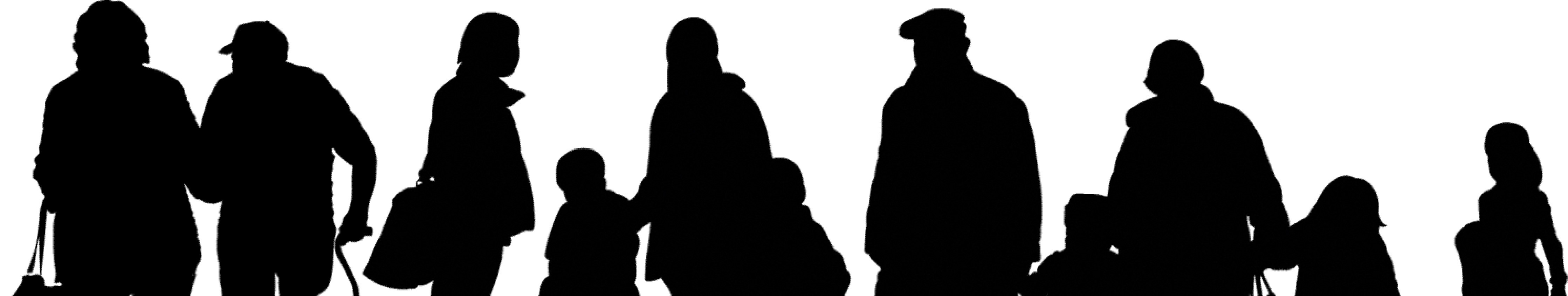 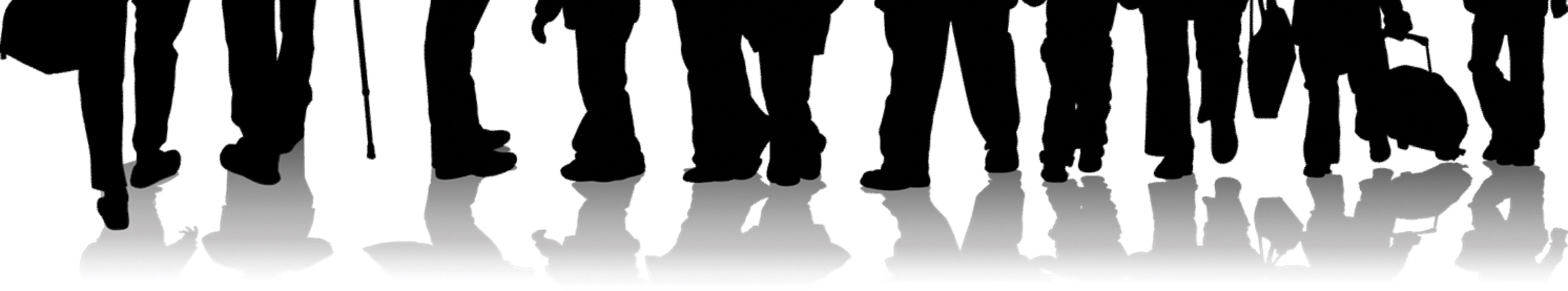 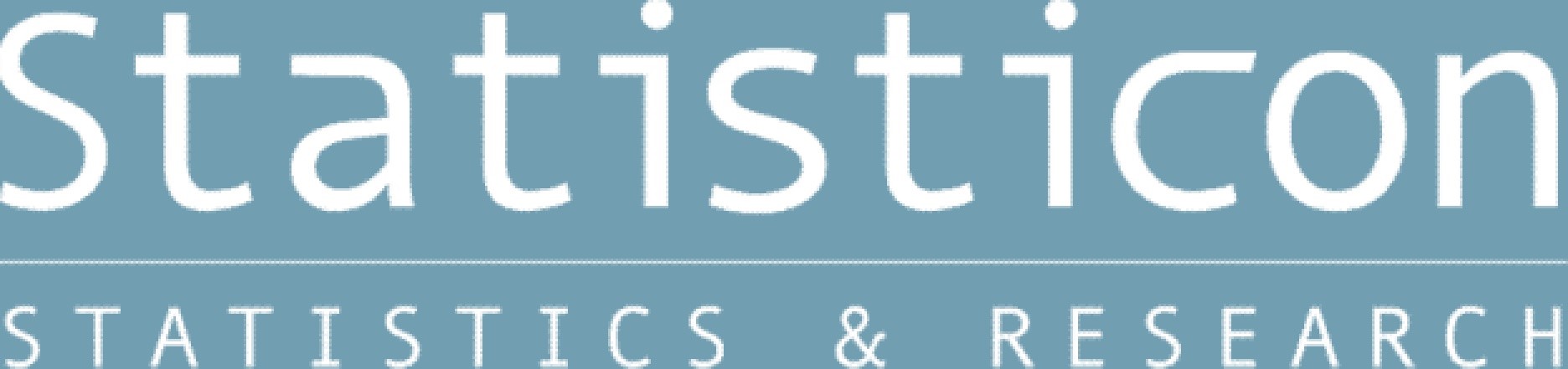 INNEHÅLLSFÖRTECKNINGSammanfattningStäketKallhällVästra JakobsbergNorra JakobsbergSödra JakobsbergBarkarbyViksjöSkälbyVad kan vi med säkerhet säga om Vad kan vi med säkerhet säga om framtiden? Inte mycket. Att skapa en mer eller mindre trolig bild av hur framtiden kommer att se ut är ändå möjligt.Det brukar sägas att man kan visa vad som helst med statistik. Det finns dock bara ett fåtal sätt att på ett vetenskapligt stringent och korrekt sätt analysera statistiska material.Vi arbetar med befolkningsprognoser på kontinuerlig basis och på olika regionala nivåer - från små skolupptagningsområden i landsbygdskommuner till omfattande länsområden. Vi gör årligen prognoser för omkring femtio kommuner i landet.Vi har därför en gedigen erfarenhet av att hantera de svårigheter som prognosarbete innebär. Vi är väl förtrogna med vilka vägar som är framkomliga när det gäller att göra nödvändiga antaganden i prognoserna, t.ex. avseende flyttströmmar, och för att minimera den statistiska osäkerheten tillämpar vi avancerade prognosmodeller. Vi följer kontinuerligt forskningen inom området och använder de senaste och mest tillförlitliga prognosmetoderna.Vi kan dessutom som externt konsultföretag erbjuda våra uppdragsgivare en fristående och politiskt obunden källa till information. Detta borgar för objektiva planerings- och beslutsunderlag.Mats ForsbergVD StatisticonSAMMANFATTNINGI följande rapport ges en befolkningsprognos för nio delområden i Järfällas kommun, varav ett område består av restbefolkningen. Område 1 kallas Stäket och omfattar nyckelkodsområdena 110641 till 120653.Område 2 kallas Kallhäll och omfattar nyckelkodsområdena 210510 till 230631.Område 3 kallas Västra Jakobsberg och omfattar nyckelkodsområdena 410171 till 410190 samt 450120 till 450160.Område 4 kallas Norra Jakobsberg och omfattar nyckelkodsområdena 420460 till 433451 samt 443320 till 443370.Område 5 kallas Södra Jakobsberg och omfattar nyckelkodsområdena 441200 till 442310.Område 6 kallas Viksjö och omfattar nyckelkodsområdena 510751 till 570770.Område 7 kallas Skälby och omfattar nyckelkodsområdena 610114 till 620103.Område 8 kallas Barkarby och omfattar nyckelkodsområdena 710054 till 750051. Område 9 är restbefolkningen i Järfälla kommun och utgörs av nyckelkodsområdet 99999. Restbefolkningen består i huvudsak av personer som inte är folkbokförda på en fastighet,  dvs de är direkt "På församlingen skrivna" eller är "Utan känt hemvist". Det här området redovisas inte separat utan endast i den sammanfattande tabellen på sidan 5.SAMMANFATTANDE TABELL AV UTVECKLINGEN ÖVER TIDENI tabellen nedan sammanfattas den prognostiserade utvecklingen över tiden av folkmängden i kommunen och dess delområden.Folkmängd i kommunens delområdenTOTAL FOLKMÄNGD I STÄKETHistorisk utveckling av folkmängden 2010-2022 samt prognostiserad folkmängd 2023-2032.BEFOLKNINGSSTRUKTUR I STÄKETFörändring av ålderstrukturen under prognosperioden. Jämförelse mellan faktisk ålderstruktur 2022 och prognostiserad ålderstruktur 2032.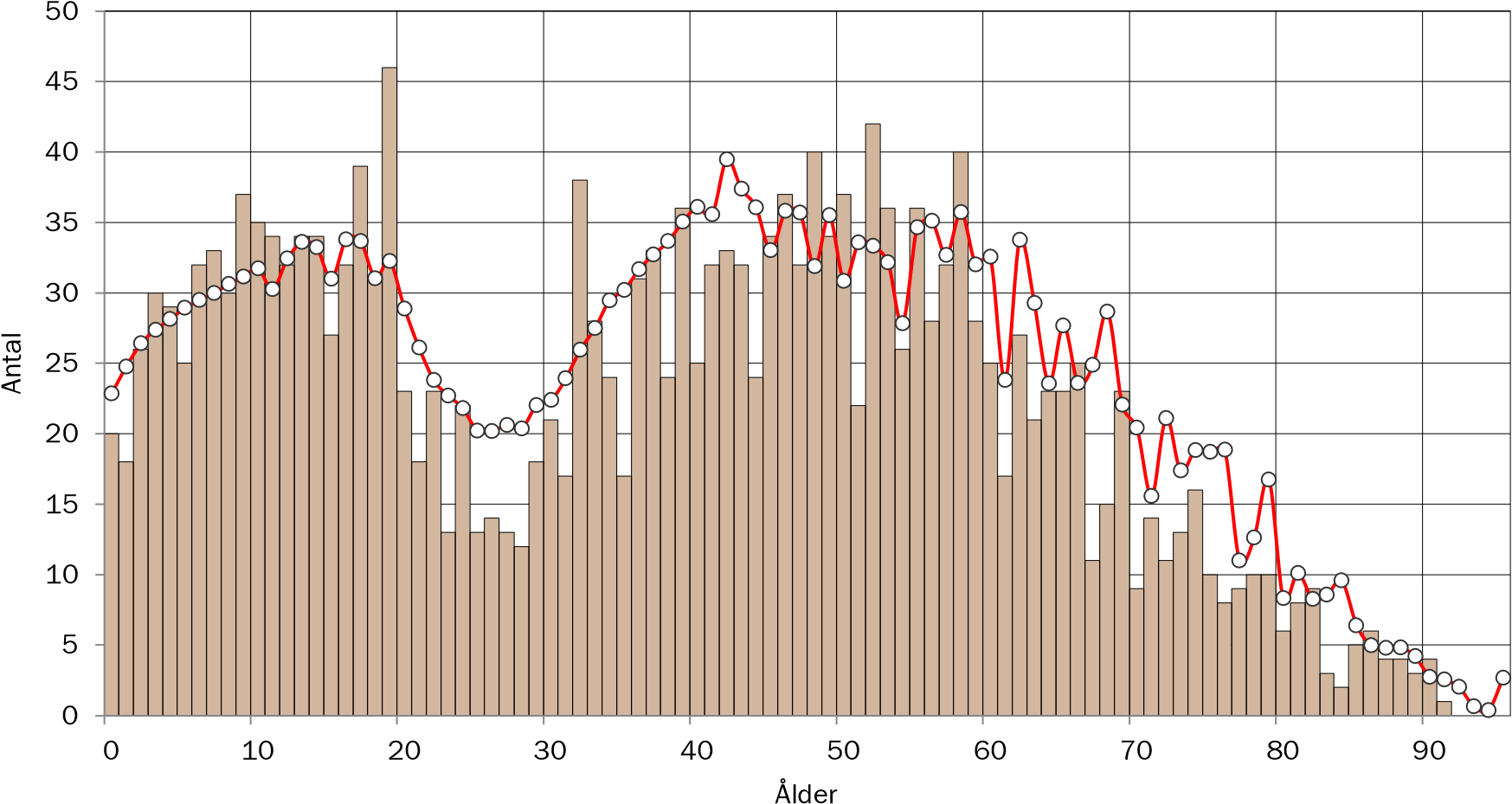 	 År 2022		År 2032BEFOLKNINGSSTRUKTUR I STÄKET EFTER KÖNJämförelse mellan antalet män och antalet kvinnor i olika åldrar 2022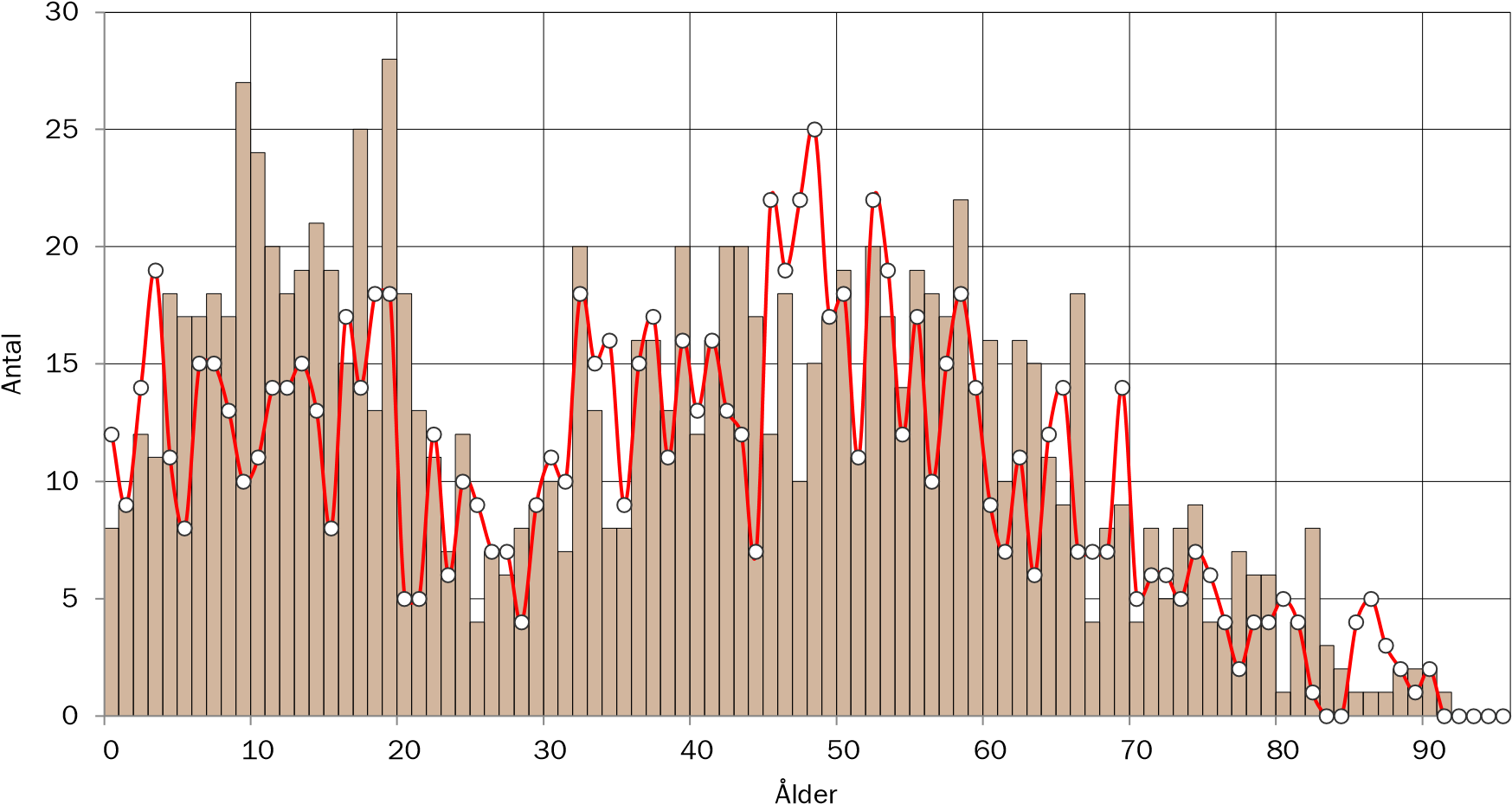 	Män	KvinnorBEFOLKNINGSSTRUKTUR I STÄKETAntal personer i respektive åldersklass per 1000 invånare 2022. Jämförelse med kommunen.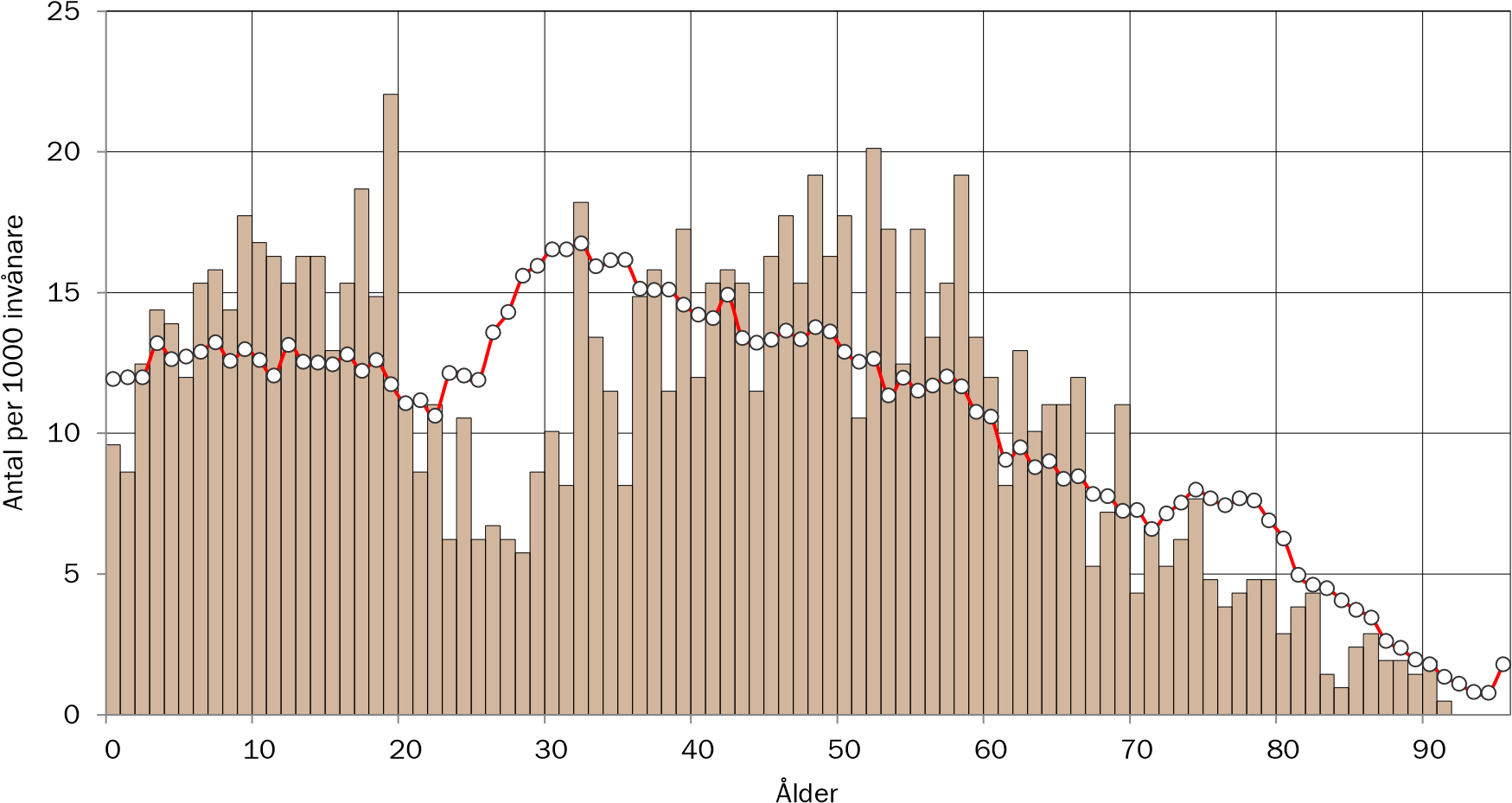 	 Stäket	 Järfälla kommunANTAL BARN EFTER ÅLDERSKATEGORI I STÄKETHistorisk utveckling av antalet barn i Stäket år 2010-2022 samt prognostiserat antal 2023-2032.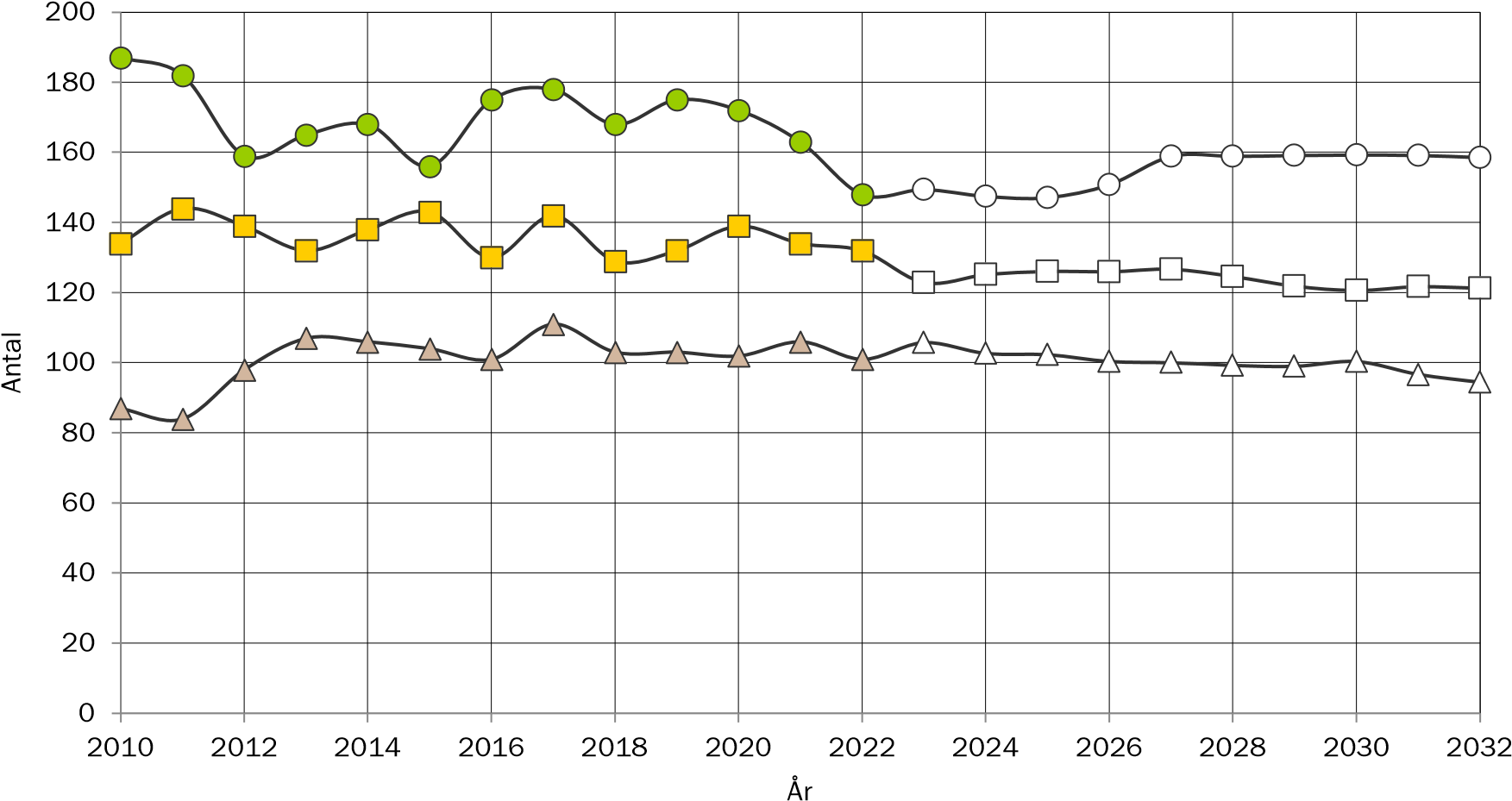 	 0-5 år	 6-9 år	 10-12 årANTAL UNGDOMAR EFTER ÅLDERSKATEGORI I STÄKETHistorisk utveckling av antalet ungdomar i  Stäket år 2010-2022 samt prognostiserat antal 20232032.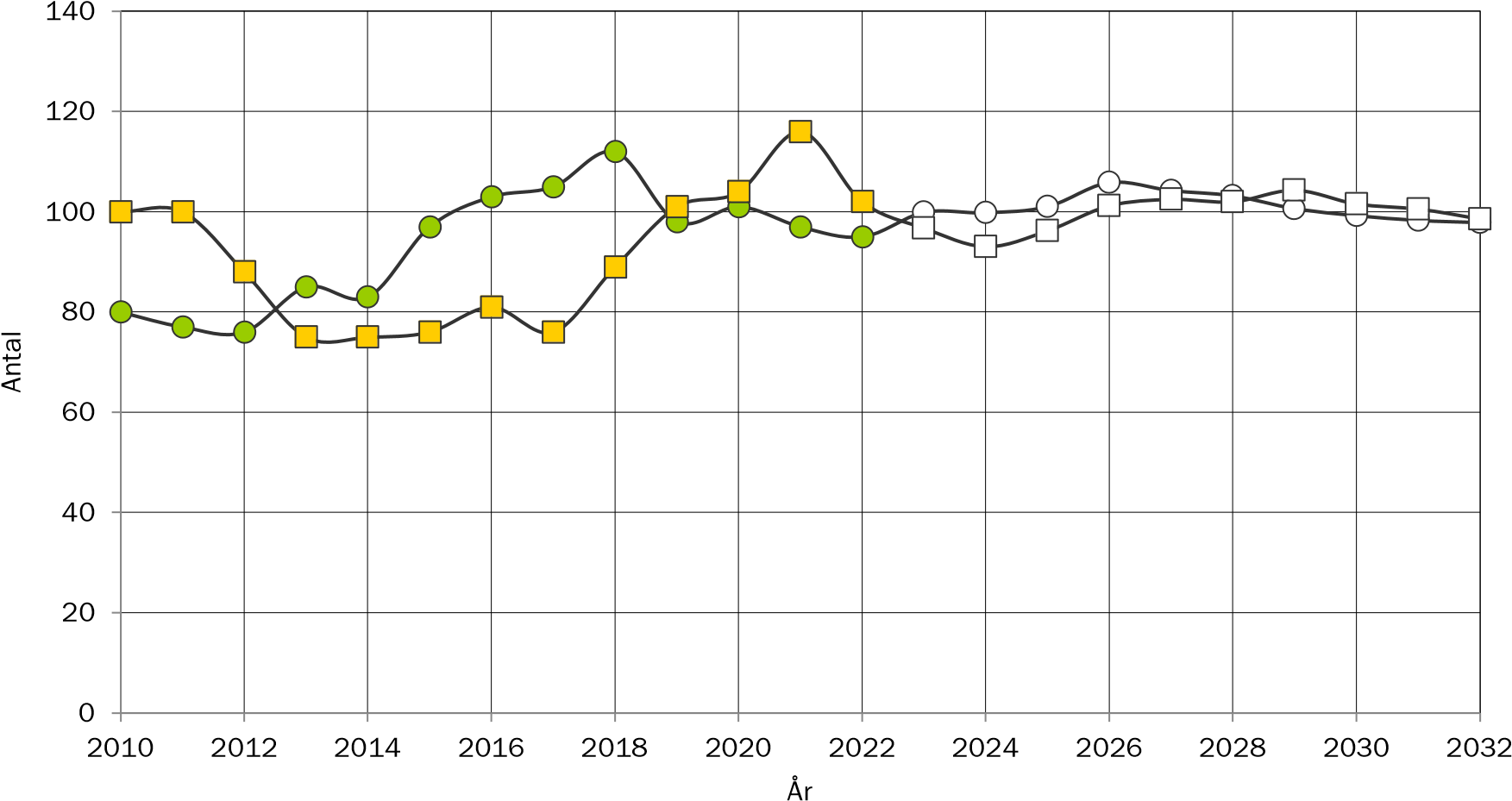 	 13-15 år		16-18 årANTAL VUXNA EFTER ÅLDERSKATEGORI I STÄKETHistorisk utveckling av antalet vuxna i Stäket år 2010-2022 samt prognostiserat antal 2023-2032.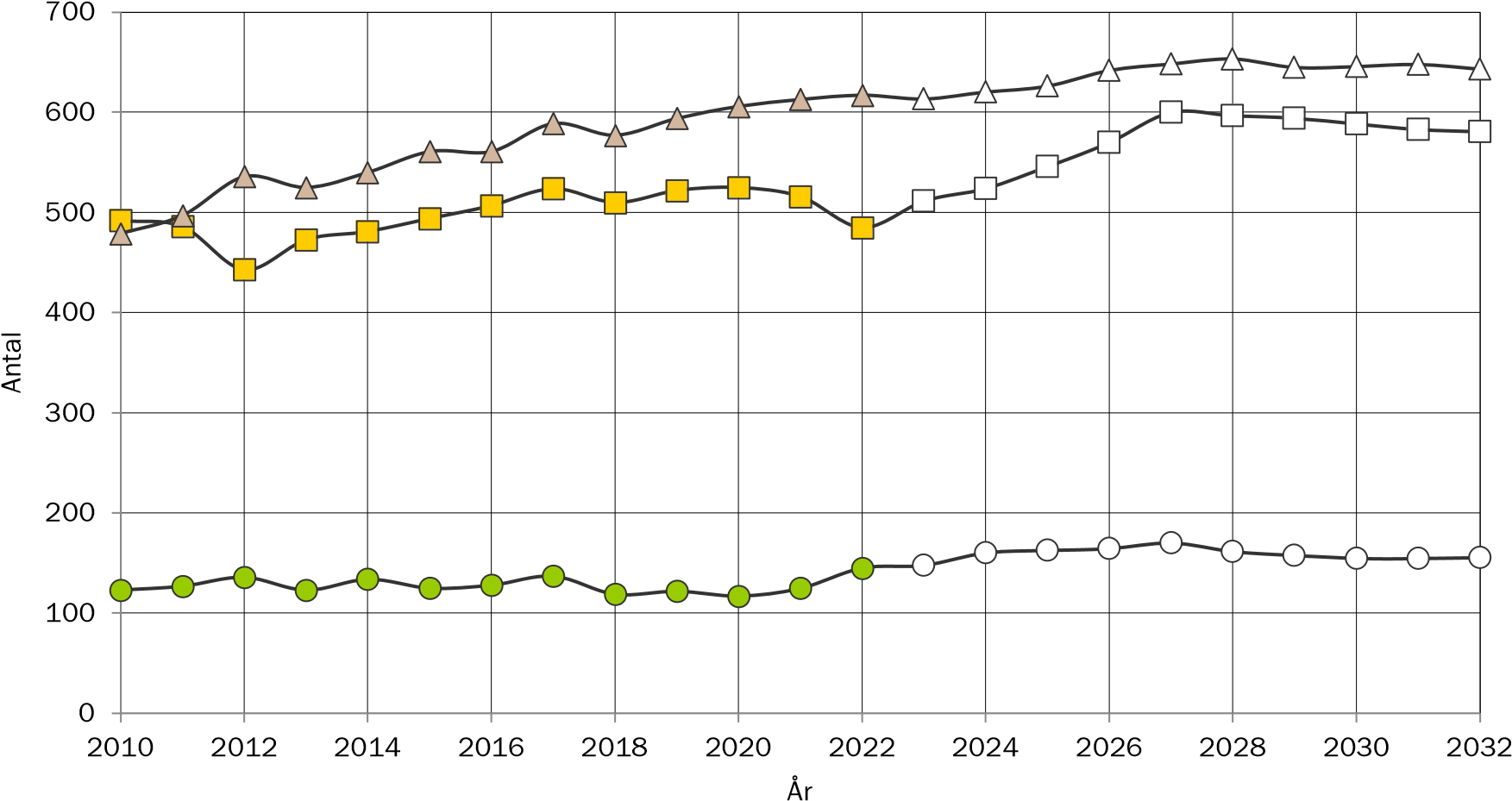 	 19-24 år	 25-44 år	 45-64 årANTAL ÄLDRE EFTER ÅLDERSKATEGORI I STÄKETHistorisk utveckling av antalet äldre i Stäket år 2010-2022 samt prognostiserat antal 2023-2032.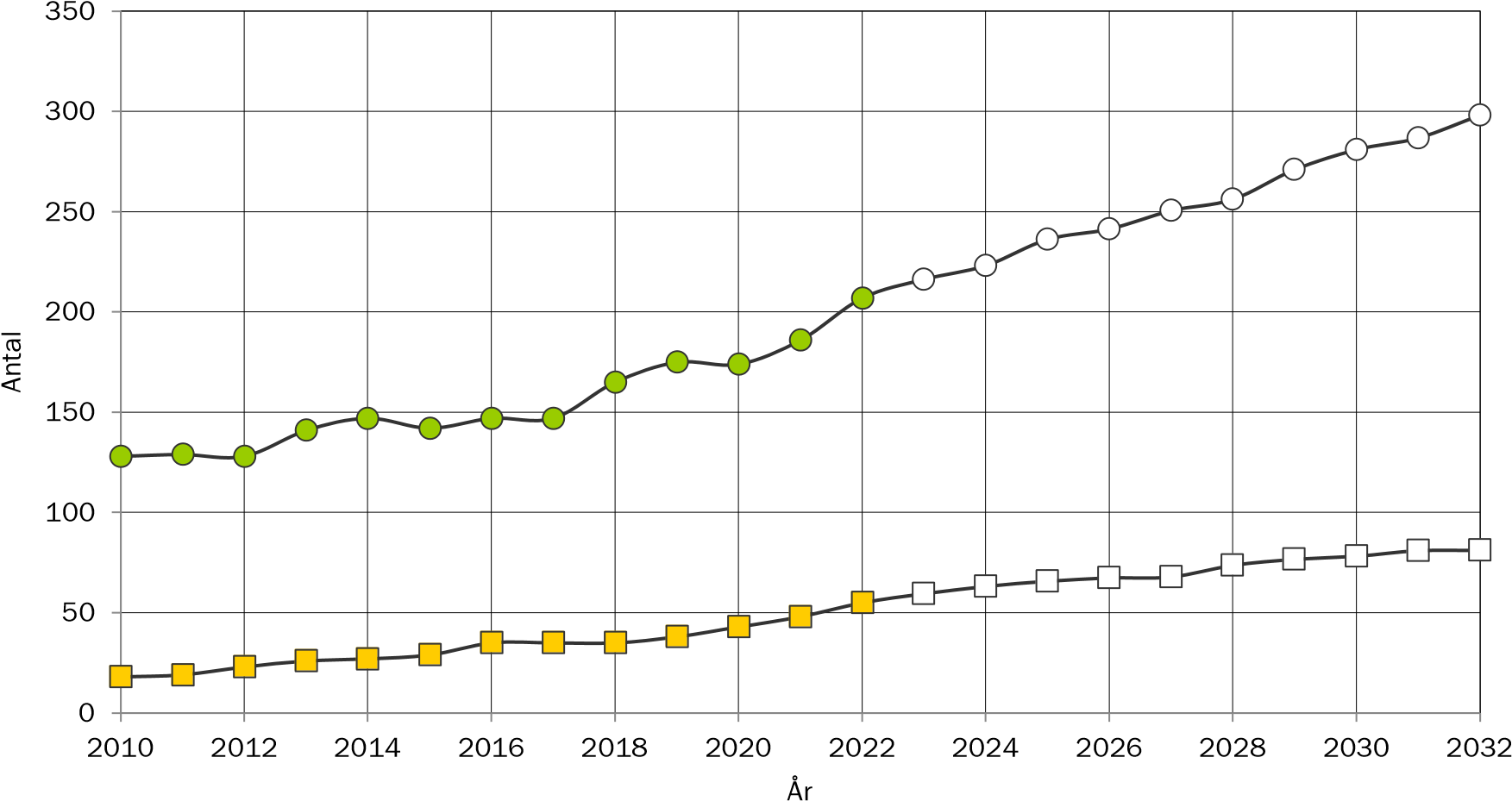 	 65-79 år		80 år eller äldreTOTAL FOLKMÄNGD I KALLHÄLLHistorisk utveckling av folkmängden 2010-2022 samt prognostiserad folkmängd 2023-2032.BEFOLKNINGSSTRUKTUR I KALLHÄLLFörändring av ålderstrukturen under prognosperioden. Jämförelse mellan faktisk ålderstruktur 2022 och prognostiserad ålderstruktur 2032.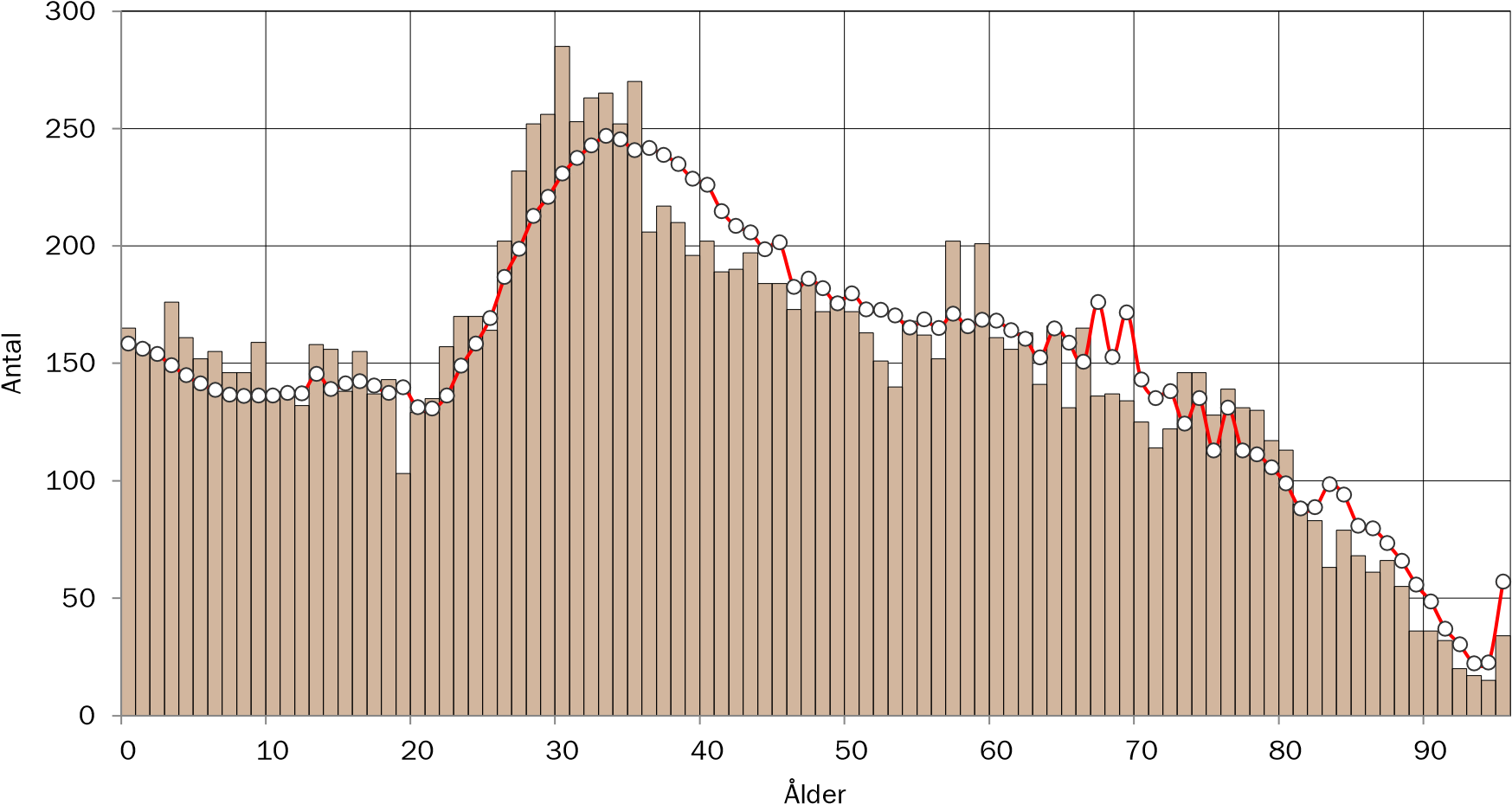 	 År 2022		År 2032BEFOLKNINGSSTRUKTUR I KALLHÄLL EFTER KÖNJämförelse mellan antalet män och antalet kvinnor i olika åldrar 2022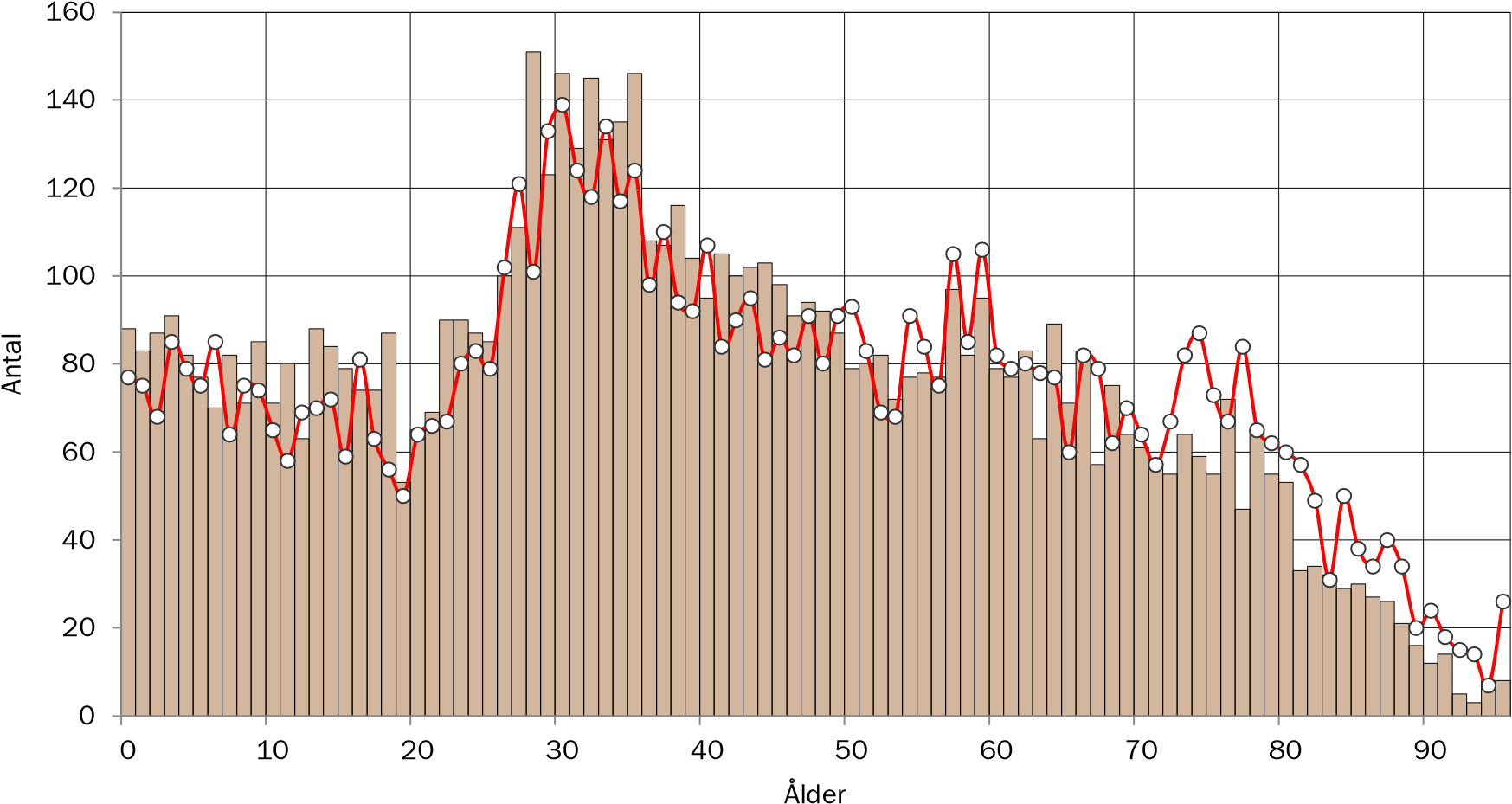 	Män	KvinnorBEFOLKNINGSSTRUKTUR I KALLHÄLLAntal personer i respektive åldersklass per 1000 invånare 2022. Jämförelse med kommunen.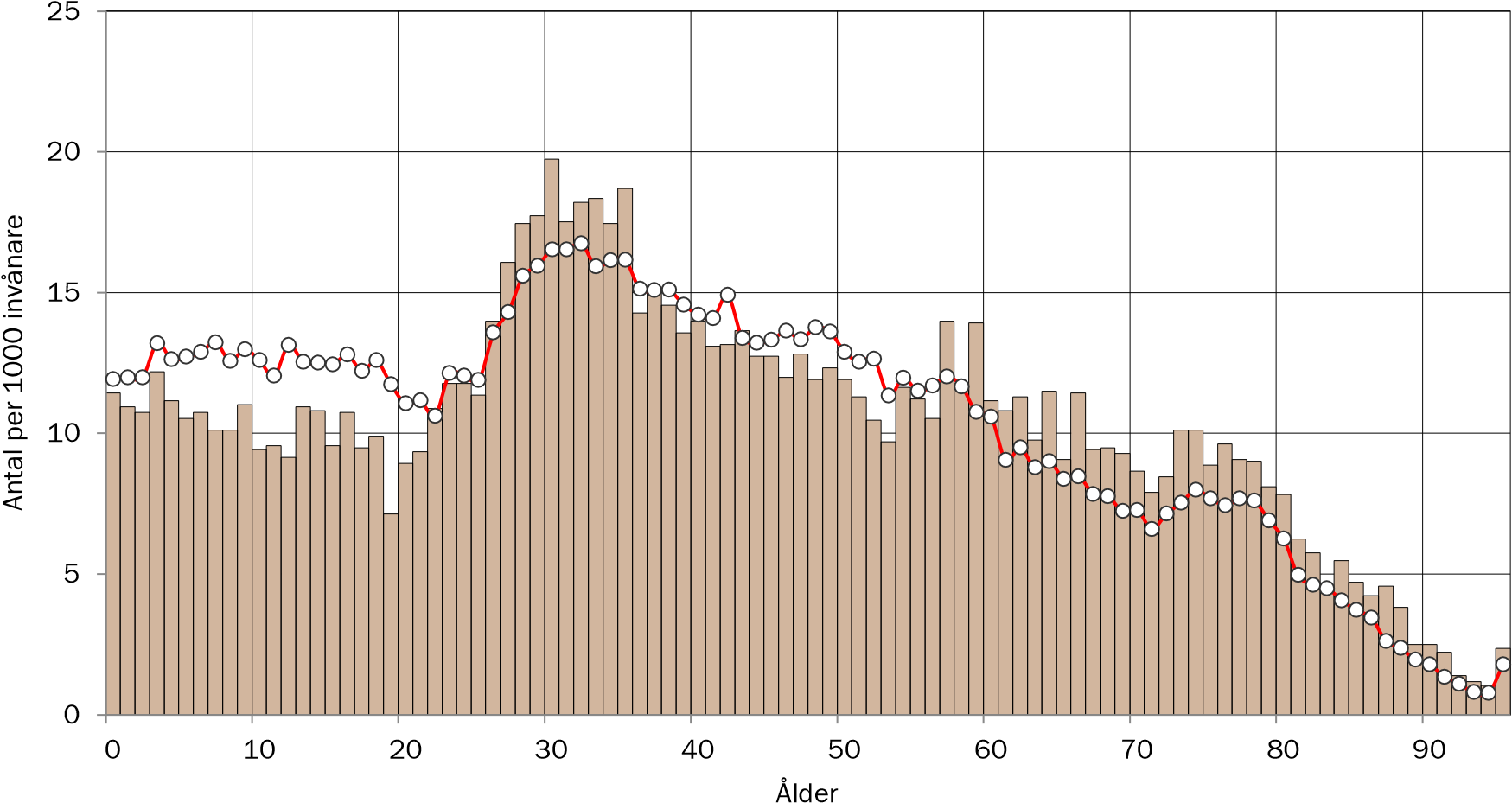 	 Kallhäll		Järfälla kommunANTAL BARN EFTER ÅLDERSKATEGORI I KALLHÄLLHistorisk utveckling av antalet barn i Kallhäll år 2010-2022 samt prognostiserat antal 2023-2032.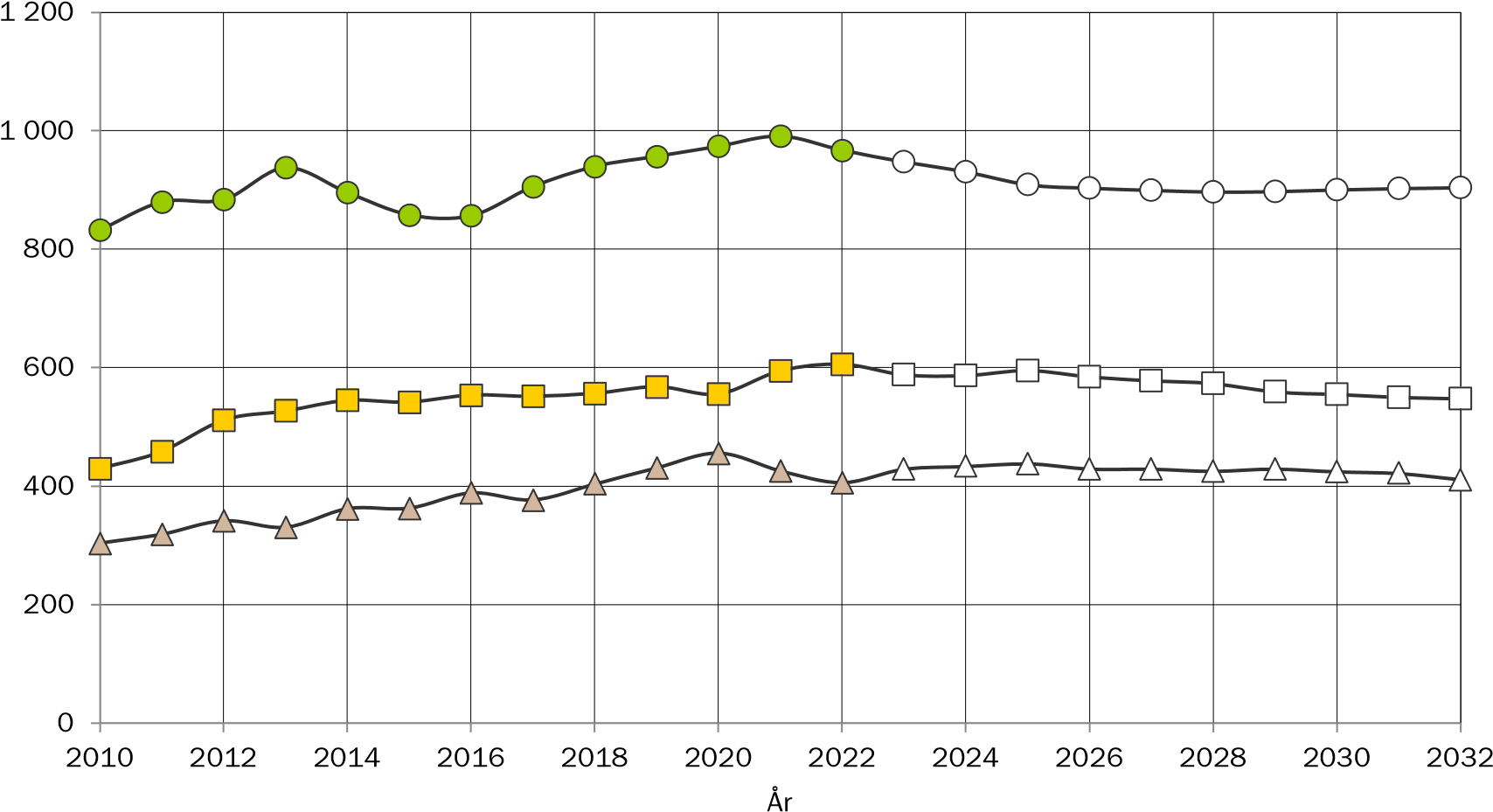 	 0-5 år	 6-9 år	 10-12 årANTAL UNGDOMAR EFTER ÅLDERSKATEGORI I KALLHÄLLHistorisk utveckling av antalet ungdomar i  Kallhäll år 2010-2022 samt prognostiserat antal 20232032.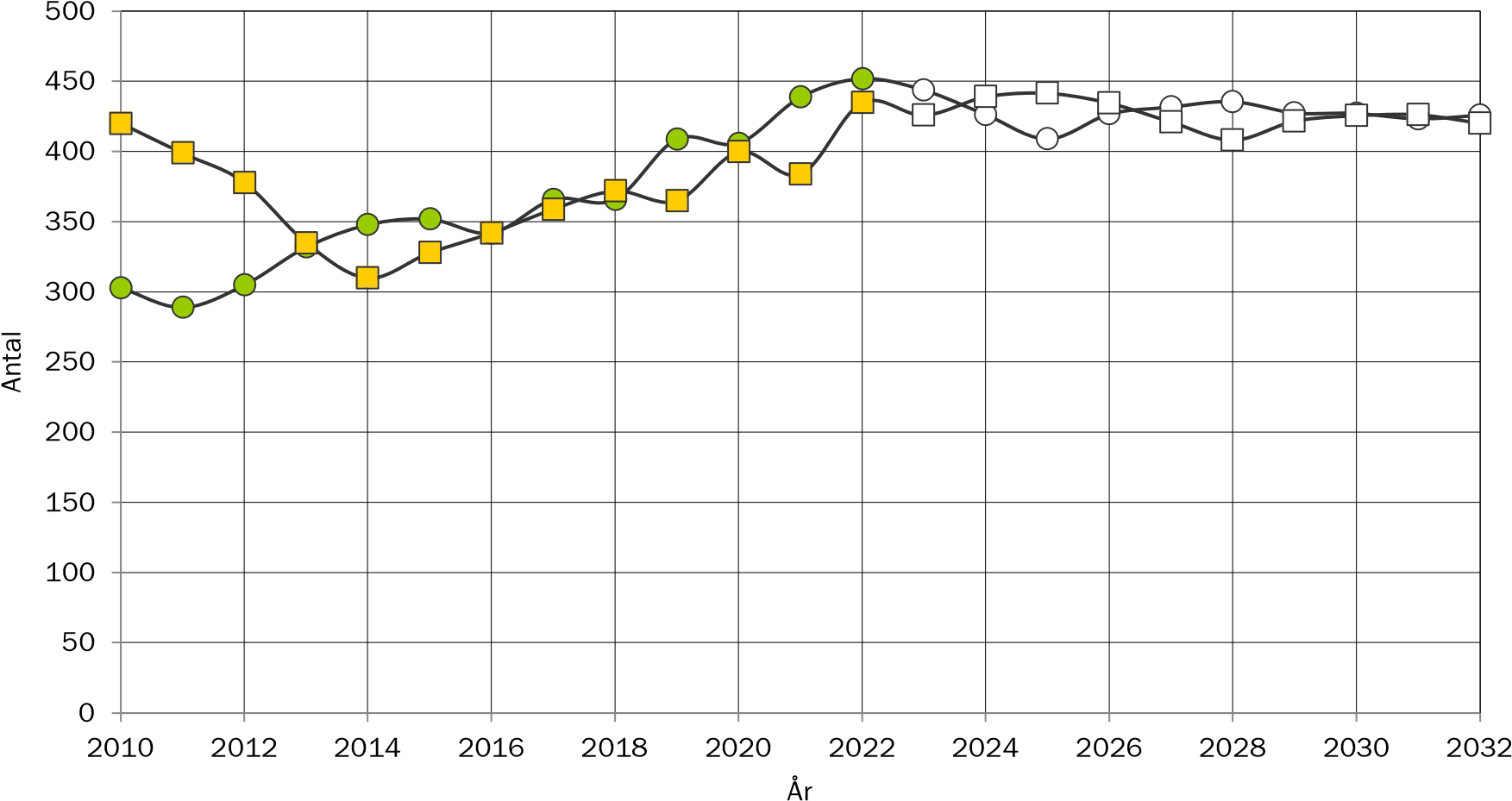 	 13-15 år		16-18 årANTAL VUXNA EFTER ÅLDERSKATEGORI I KALLHÄLLHistorisk utveckling av antalet vuxna i Kallhäll år 2010-2022 samt prognostiserat antal 2023-2032.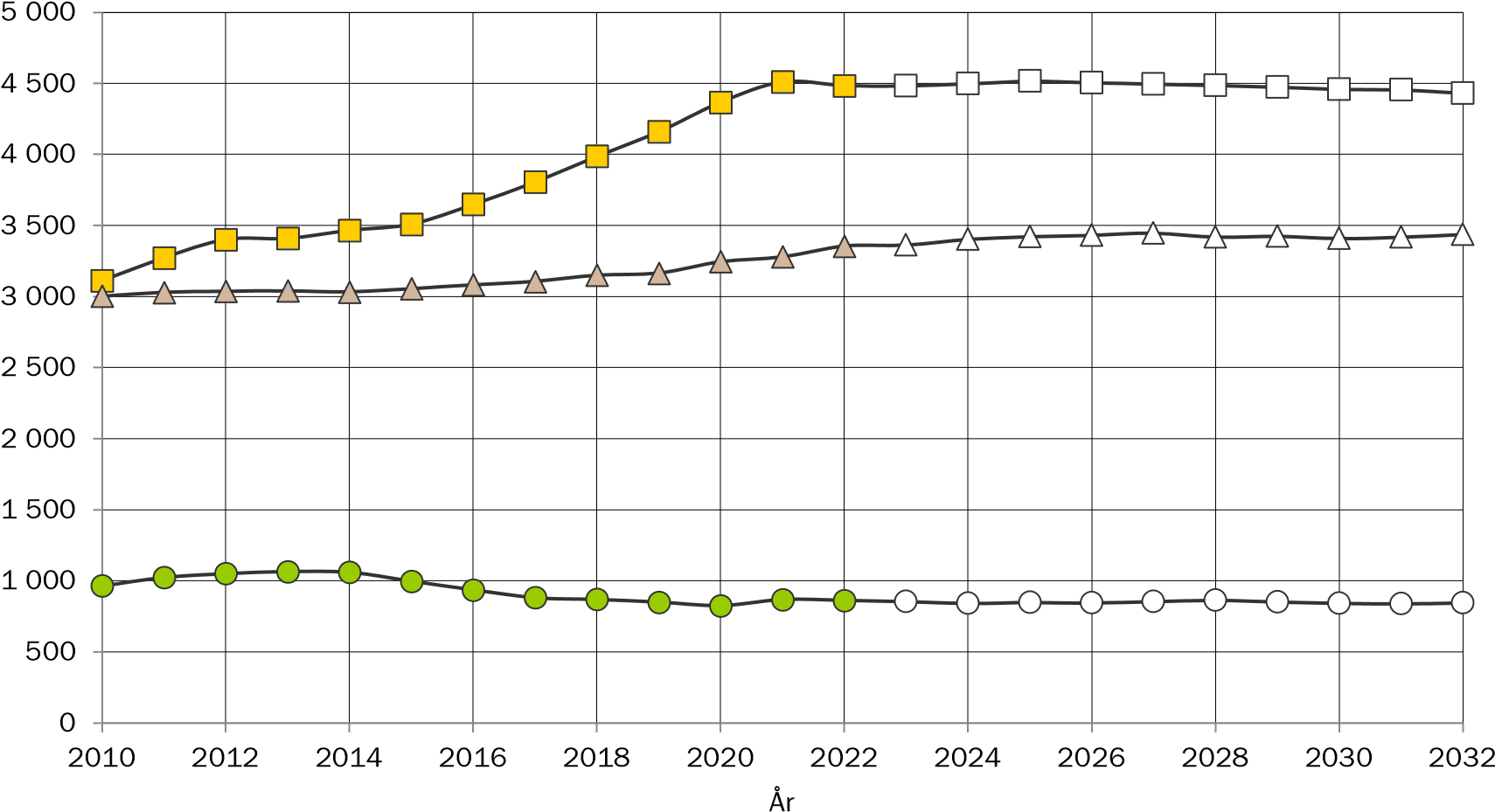 	 19-24 år	 25-44 år	 45-64 årANTAL ÄLDRE EFTER ÅLDERSKATEGORI I KALLHÄLLHistorisk utveckling av antalet äldre i Kallhäll år 2010-2022 samt prognostiserat antal 2023-2032.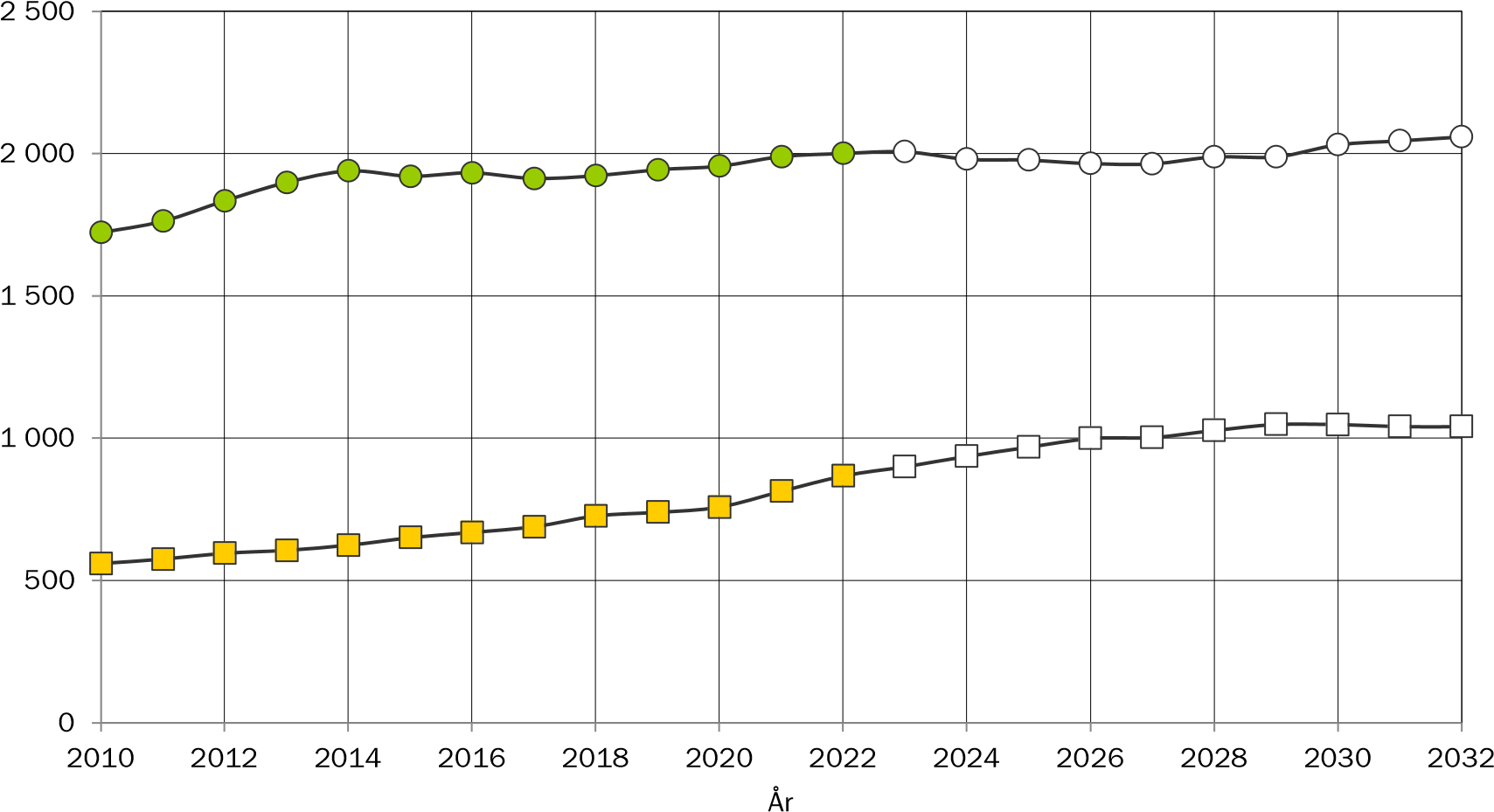 	 65-79 år		80 år eller äldreTOTAL FOLKMÄNGD I VÄSTRA JAKOBSBERGHistorisk utveckling av folkmängden 2010-2022 samt prognostiserad folkmängd 2023-2032.BEFOLKNINGSSTRUKTUR I VÄSTRA JAKOBSBERGFörändring av ålderstrukturen under prognosperioden. Jämförelse mellan faktisk ålderstruktur 2022 och prognostiserad ålderstruktur 2032.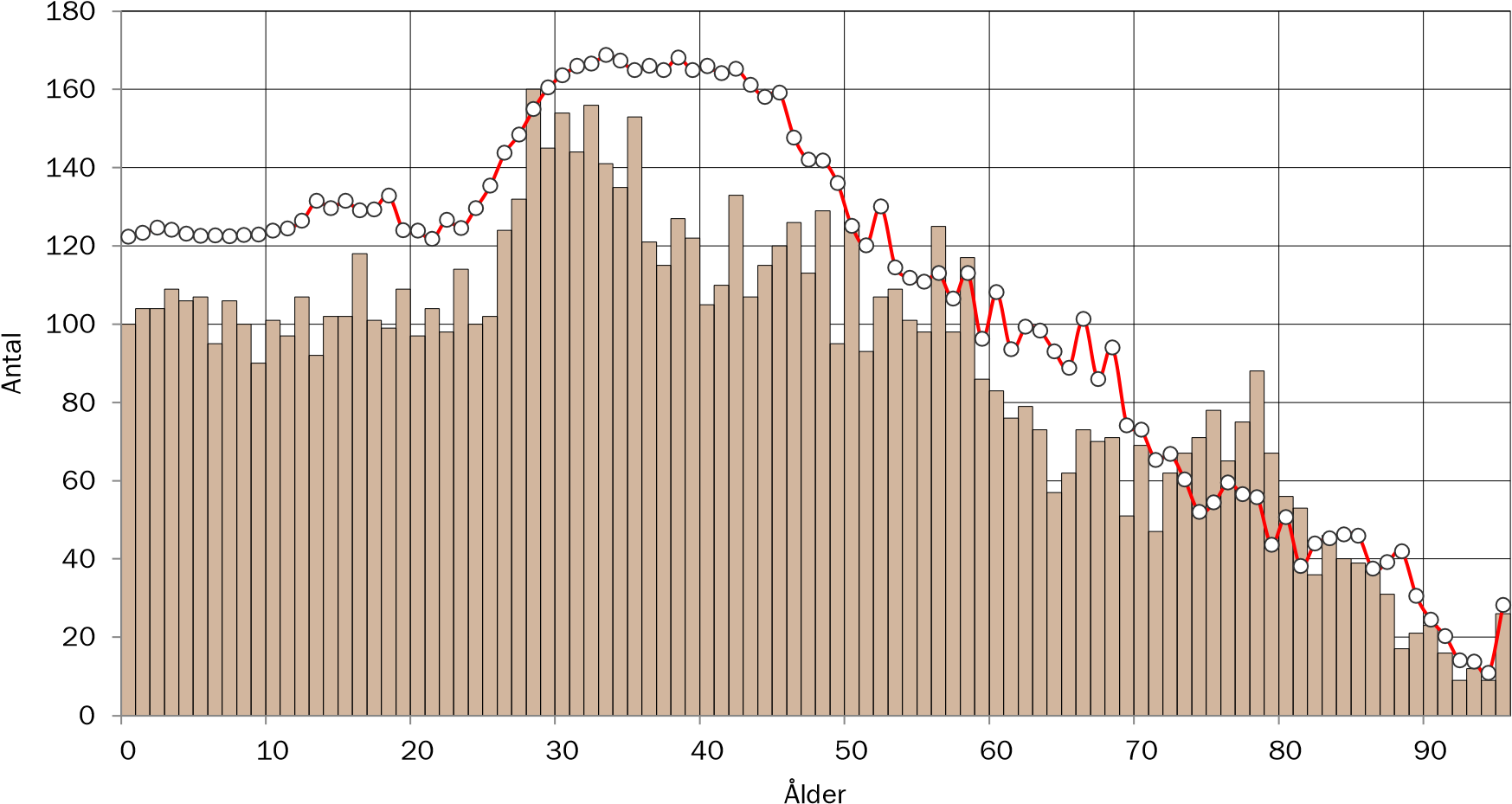 	 År 2022		År 2032BEFOLKNINGSSTRUKTUR I VÄSTRA JAKOBSBERG EFTER KÖNJämförelse mellan antalet män och antalet kvinnor i olika åldrar 2022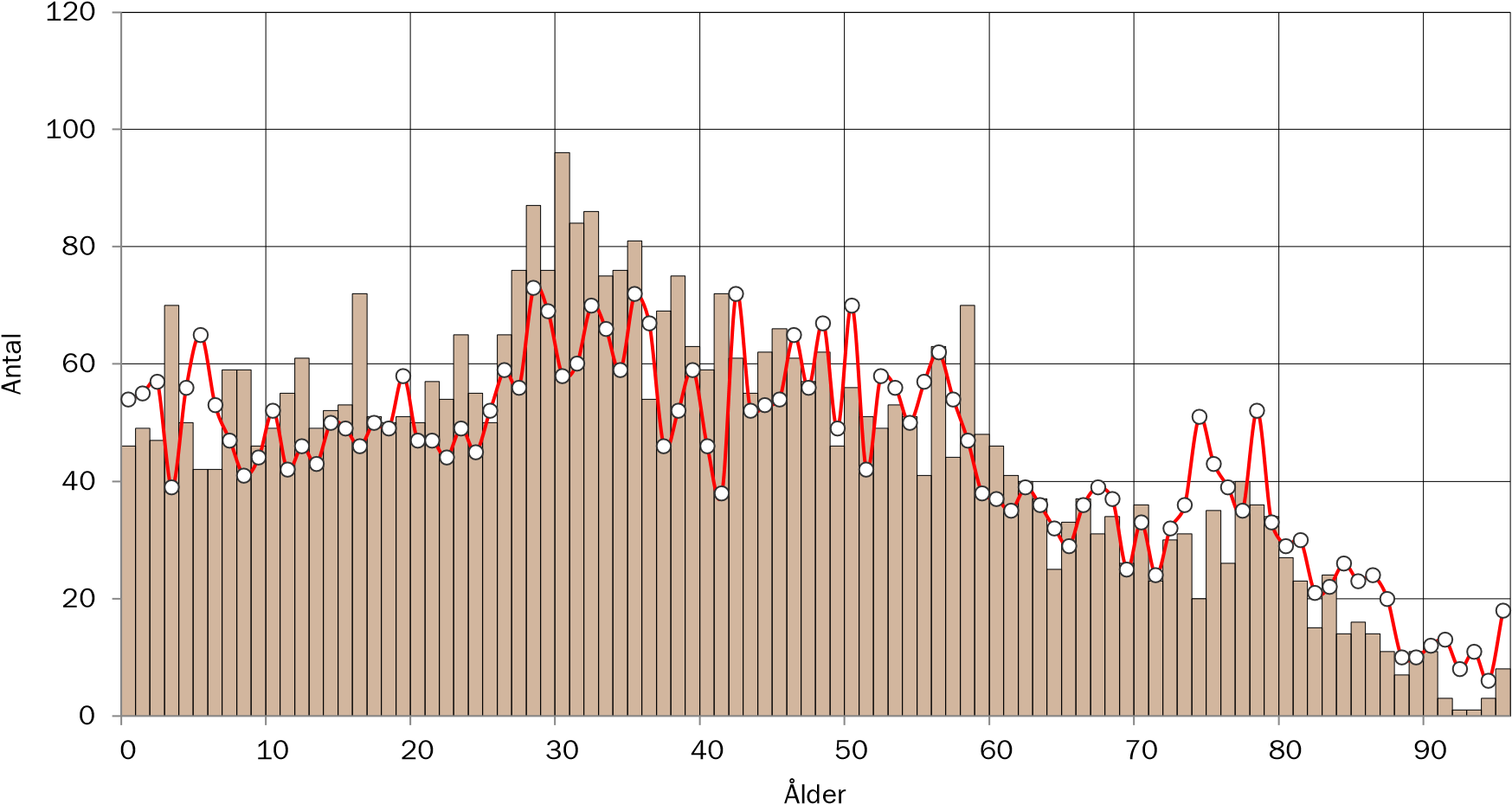 	Män	KvinnorBEFOLKNINGSSTRUKTUR I VÄSTRA JAKOBSBERGAntal personer i respektive åldersklass per 1000 invånare 2022. Jämförelse med kommunen.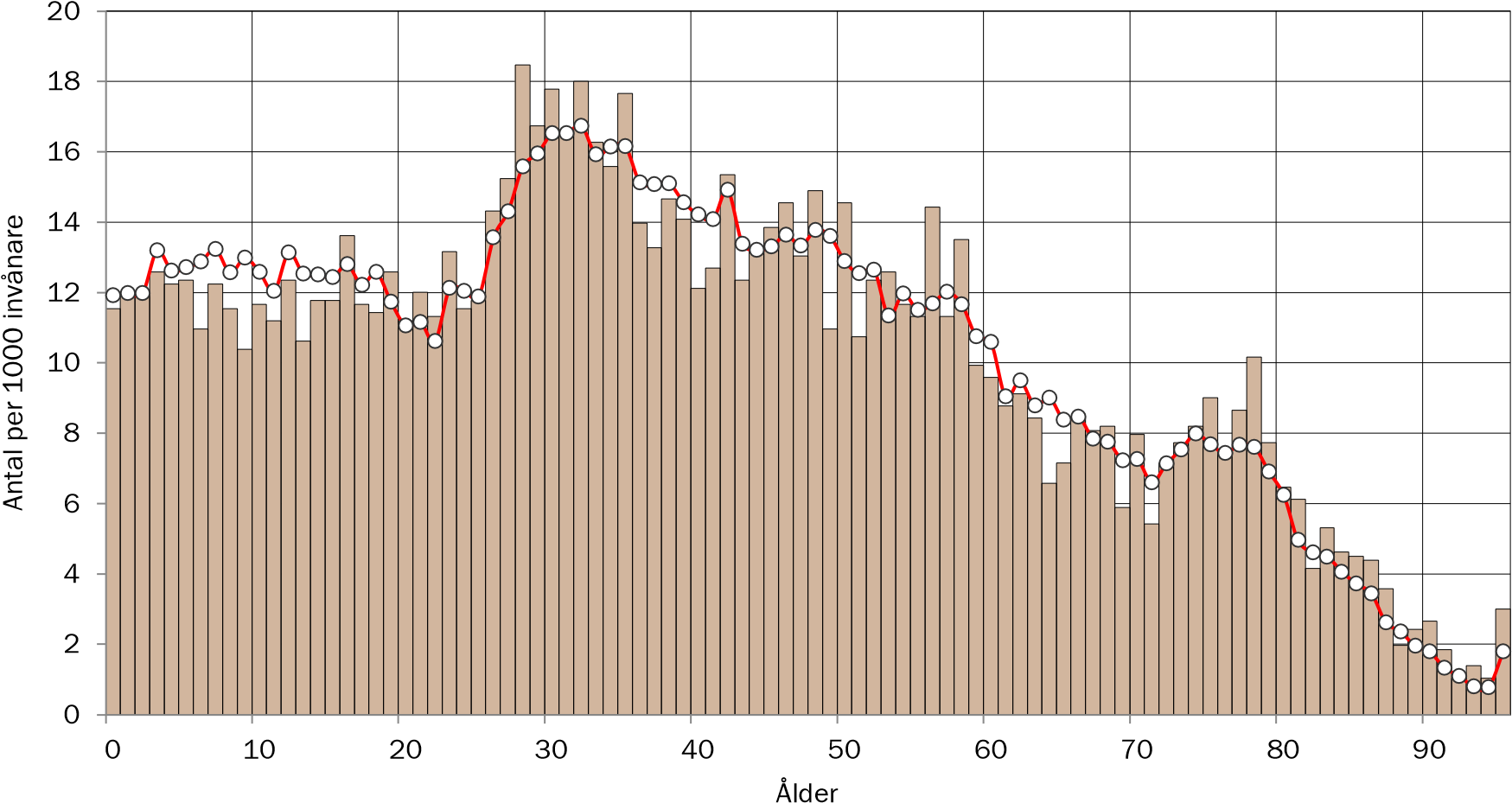 	 Västra Jakobsberg	 Järfälla kommunANTAL BARN EFTER ÅLDERSKATEGORI I VÄSTRA JAKOBSBERGHistorisk utveckling av antalet barn i Västra Jakobsberg år 2010-2022 samt prognostiserat antal 2023-2032.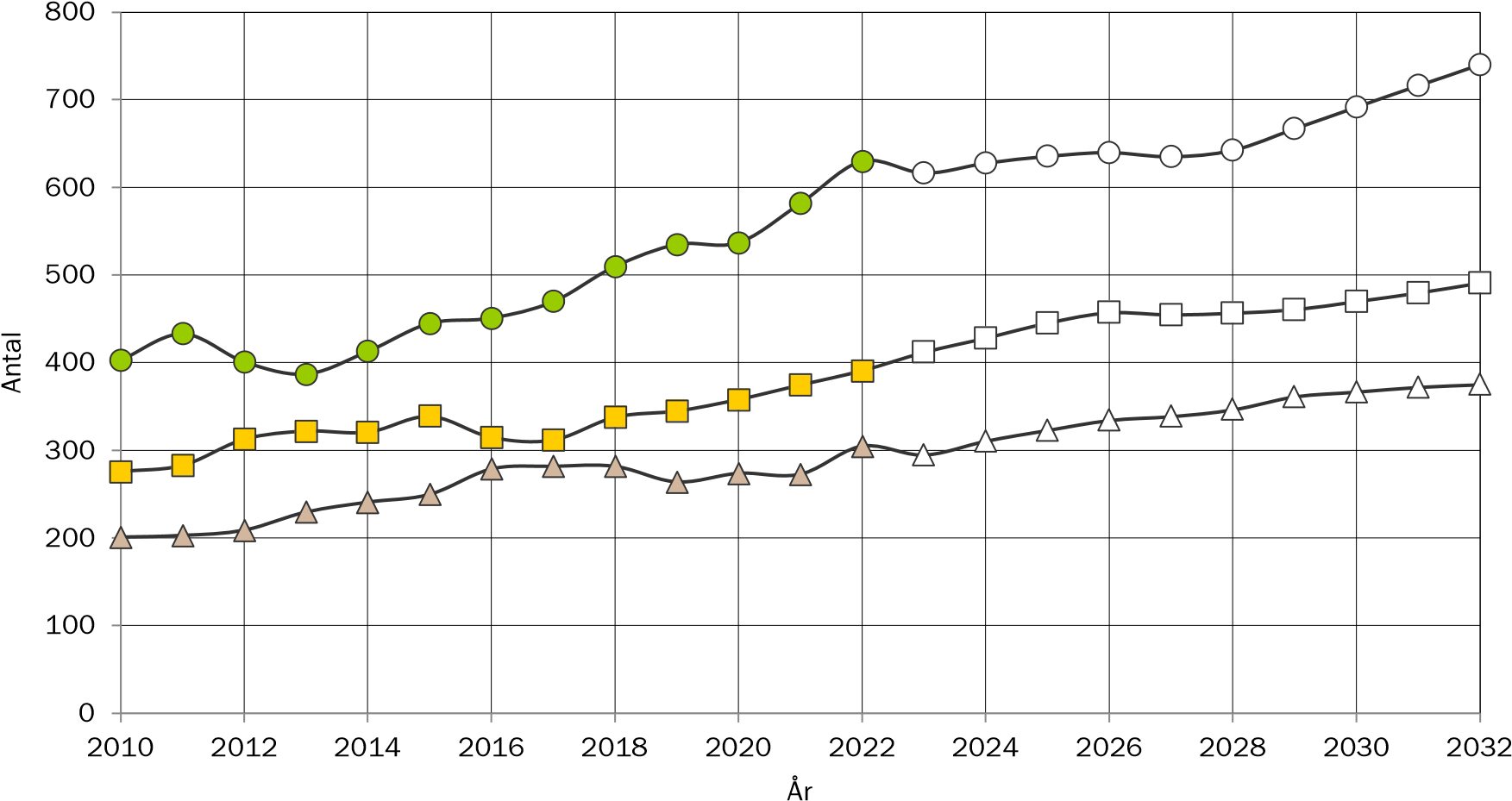 	 0-5 år	 6-9 år	 10-12 årANTAL UNGDOMAR EFTER ÅLDERSKATEGORI I VÄSTRA JAKOBSBERGHistorisk utveckling av antalet ungdomar i  Västra Jakobsberg år 2010-2022 samt prognostiserat antal 2023-2032.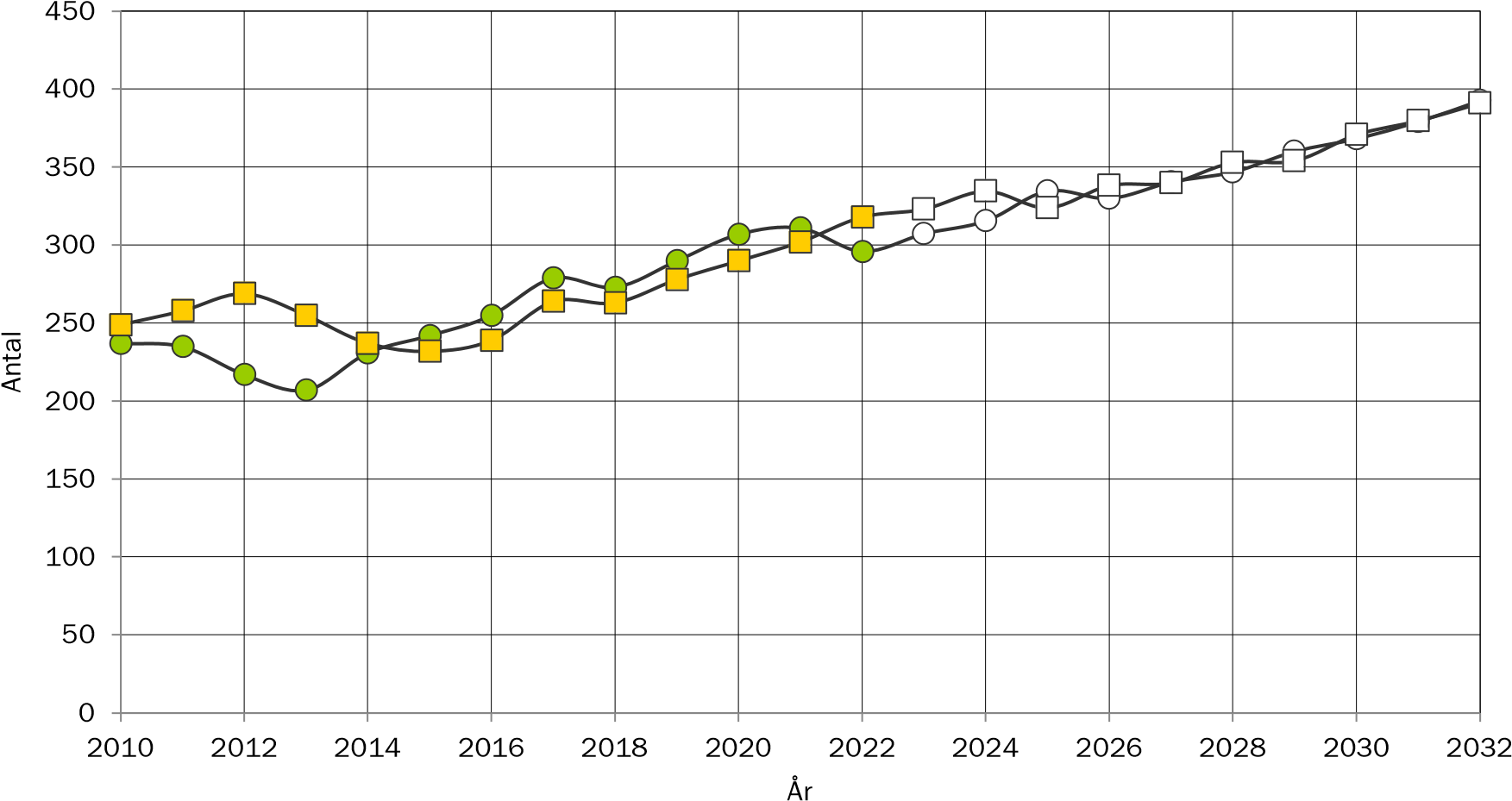 	 13-15 år		16-18 årANTAL VUXNA EFTER ÅLDERSKATEGORI I VÄSTRA JAKOBSBERGHistorisk utveckling av antalet vuxna i Västra Jakobsberg år 2010-2022 samt prognostiserat antal 2023-2032.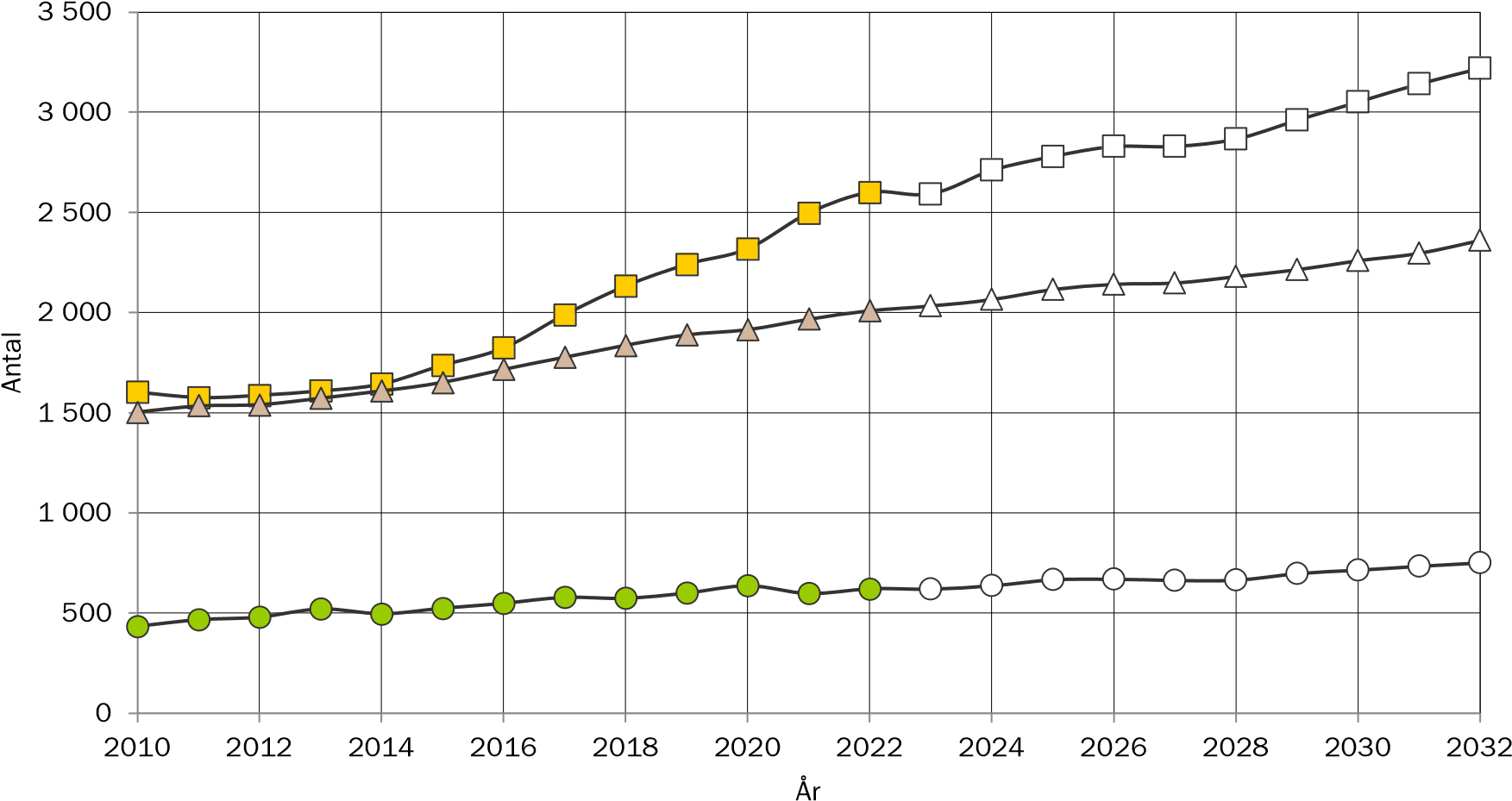 	 19-24 år	 25-44 år	 45-64 årANTAL ÄLDRE EFTER ÅLDERSKATEGORI I VÄSTRA JAKOBSBERGHistorisk utveckling av antalet äldre i Västra Jakobsberg år 2010-2022 samt prognostiserat antal 2023-2032.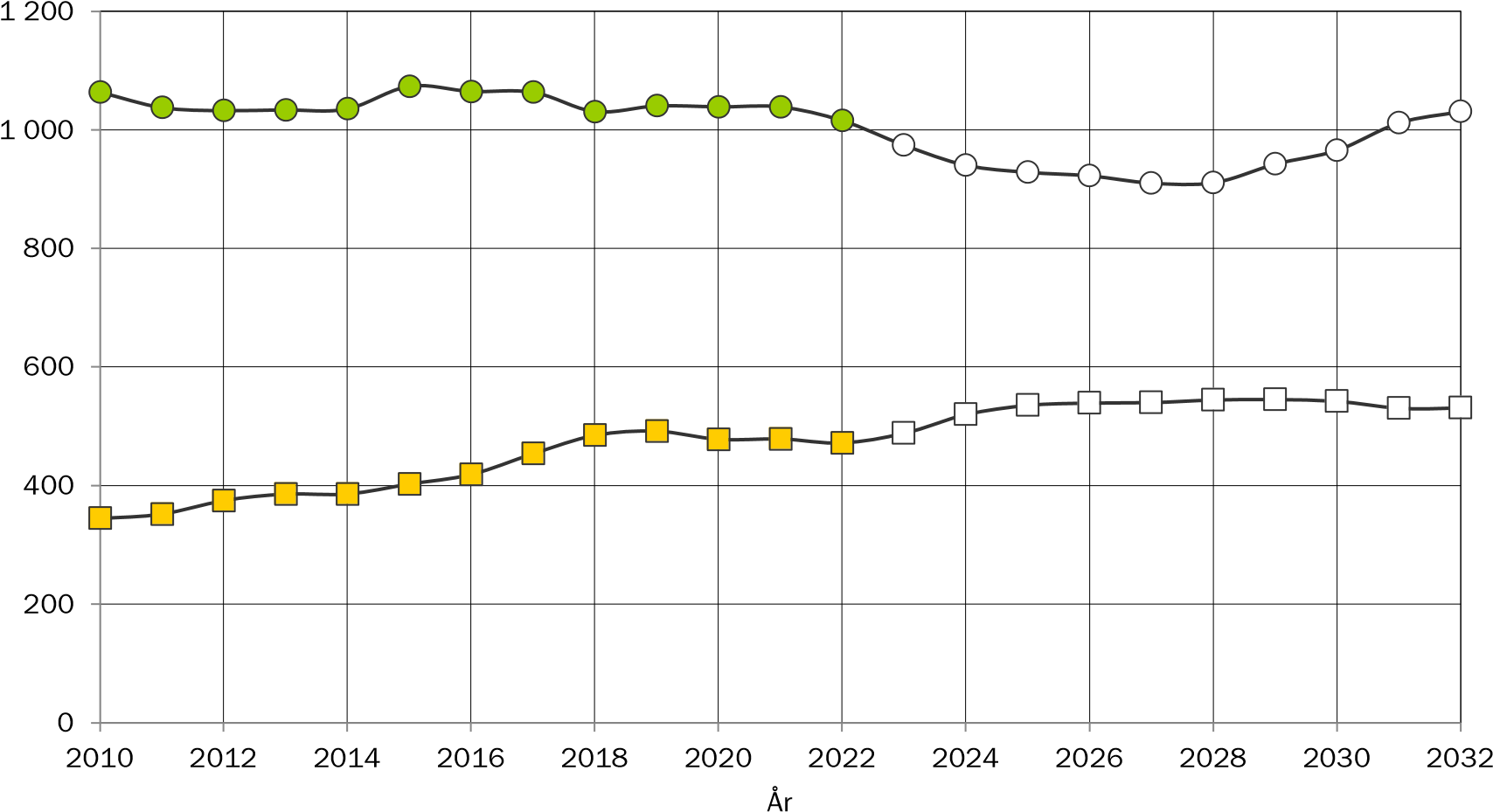 	 65-79 år	 80 år eller äldreTOTAL FOLKMÄNGD I NORRA JAKOBSBERGHistorisk utveckling av folkmängden 2010-2022 samt prognostiserad folkmängd 2023-2032.BEFOLKNINGSSTRUKTUR I NORRA JAKOBSBERGFörändring av ålderstrukturen under prognosperioden. Jämförelse mellan faktisk ålderstruktur 2022 och prognostiserad ålderstruktur 2032.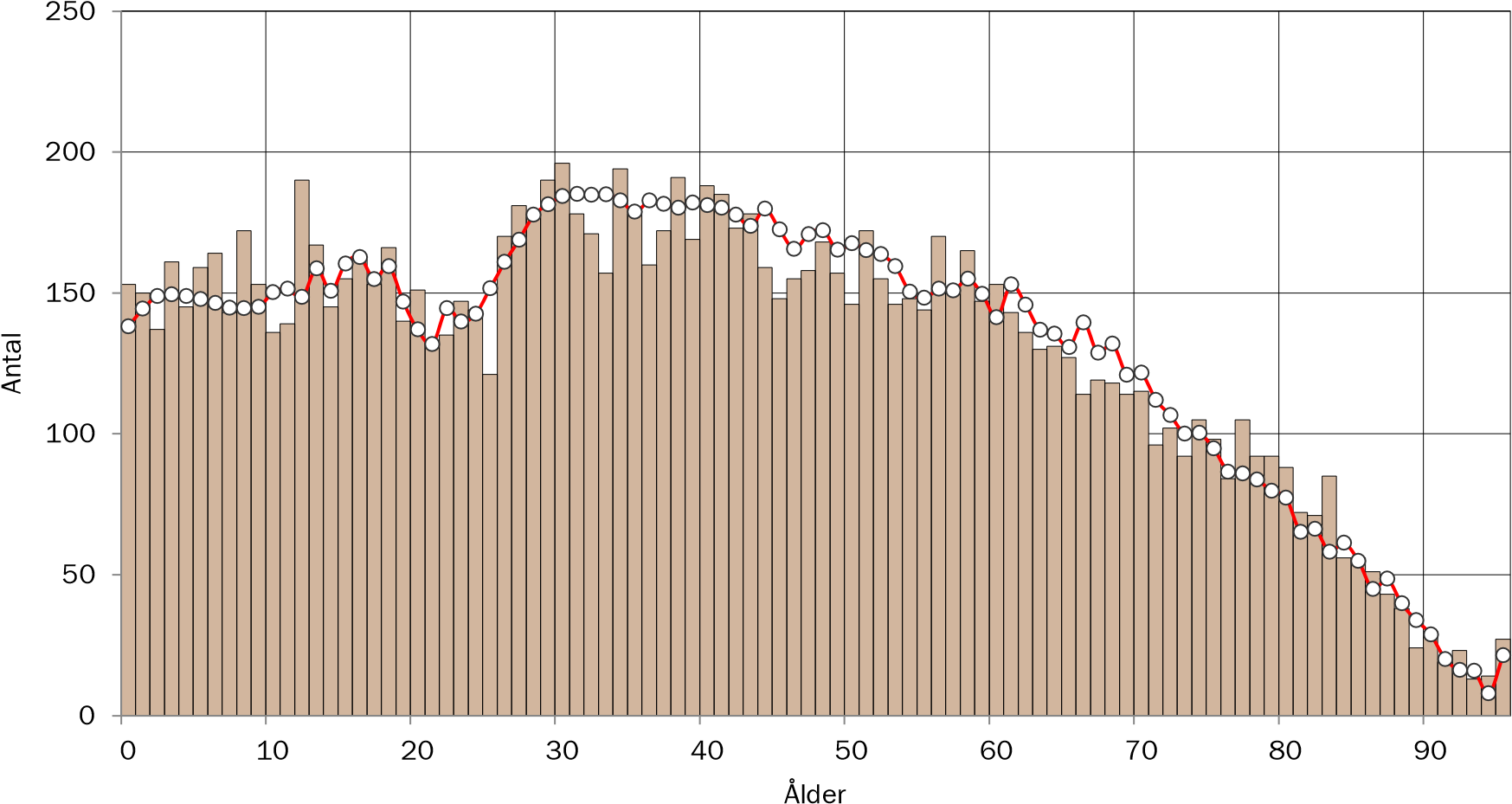 	 År 2022		År 2032BEFOLKNINGSSTRUKTUR I NORRA JAKOBSBERG EFTER KÖNJämförelse mellan antalet män och antalet kvinnor i olika åldrar 2022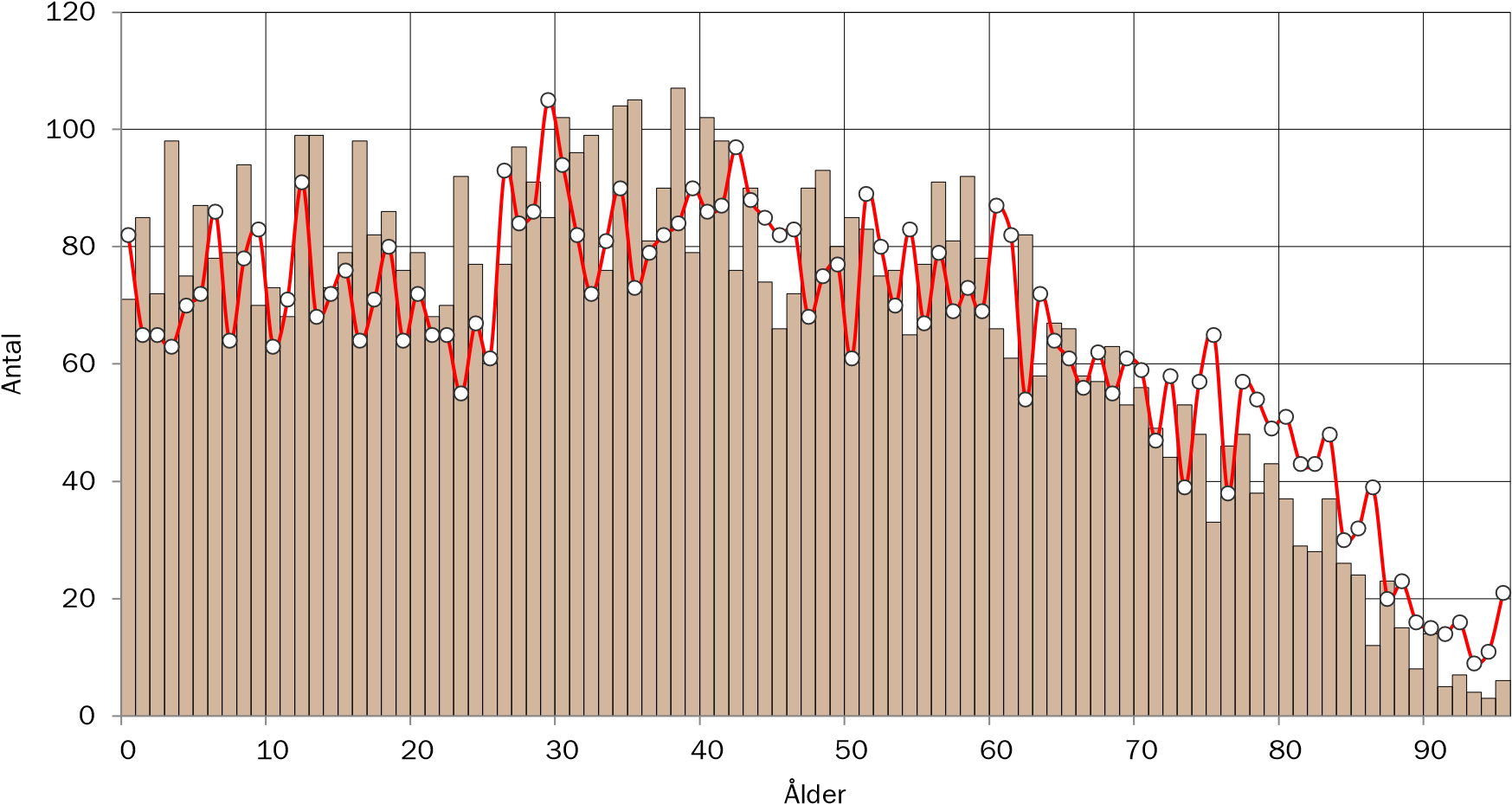 	Män	KvinnorBEFOLKNINGSSTRUKTUR I NORRA JAKOBSBERGAntal personer i respektive åldersklass per 1000 invånare 2022. Jämförelse med kommunen.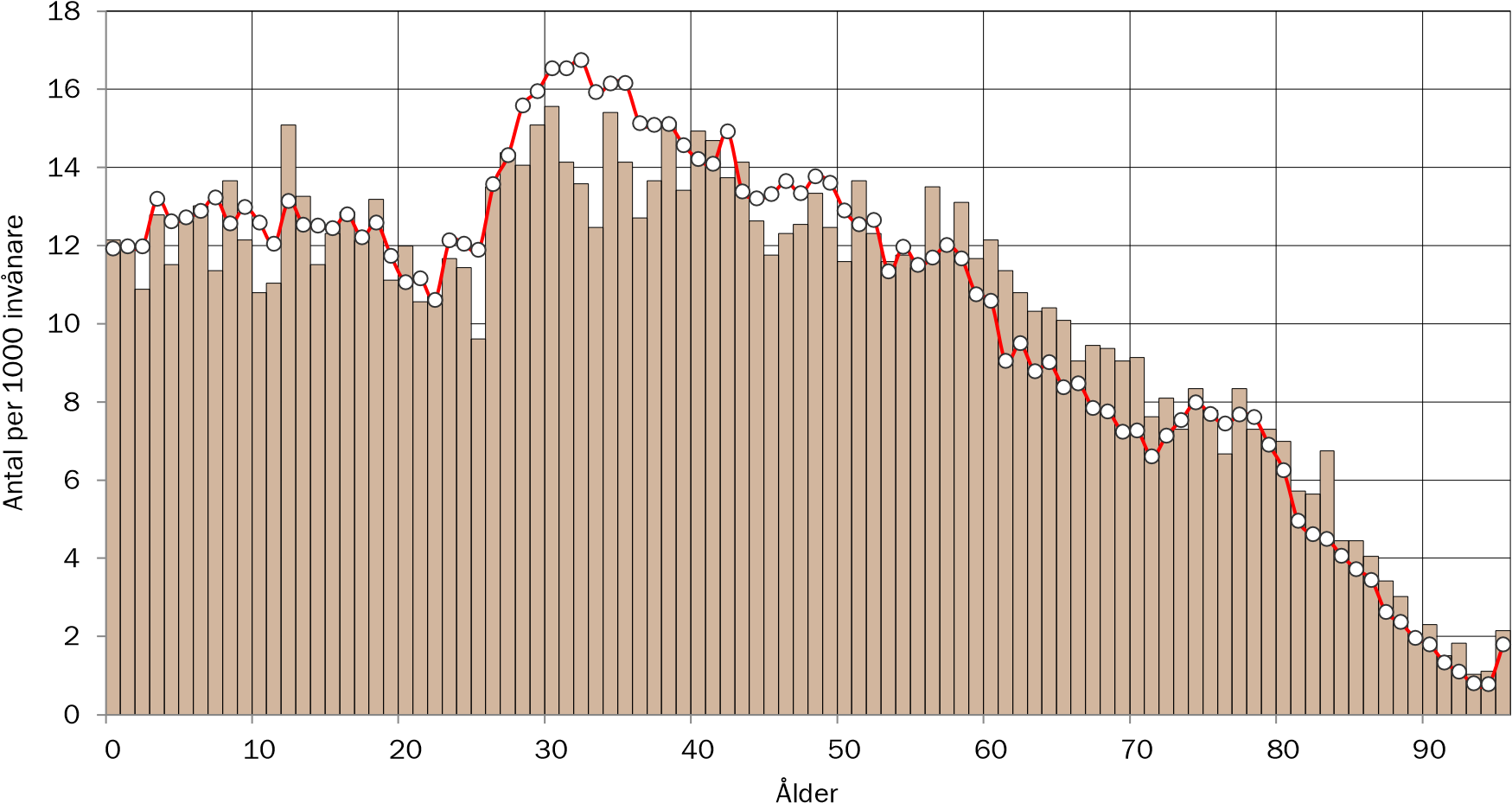 	 Norra Jakobsberg	 Järfälla kommunANTAL BARN EFTER ÅLDERSKATEGORI I NORRA JAKOBSBERGHistorisk utveckling av antalet barn i Norra Jakobsberg år 2010-2022 samt prognostiserat antal 20232032.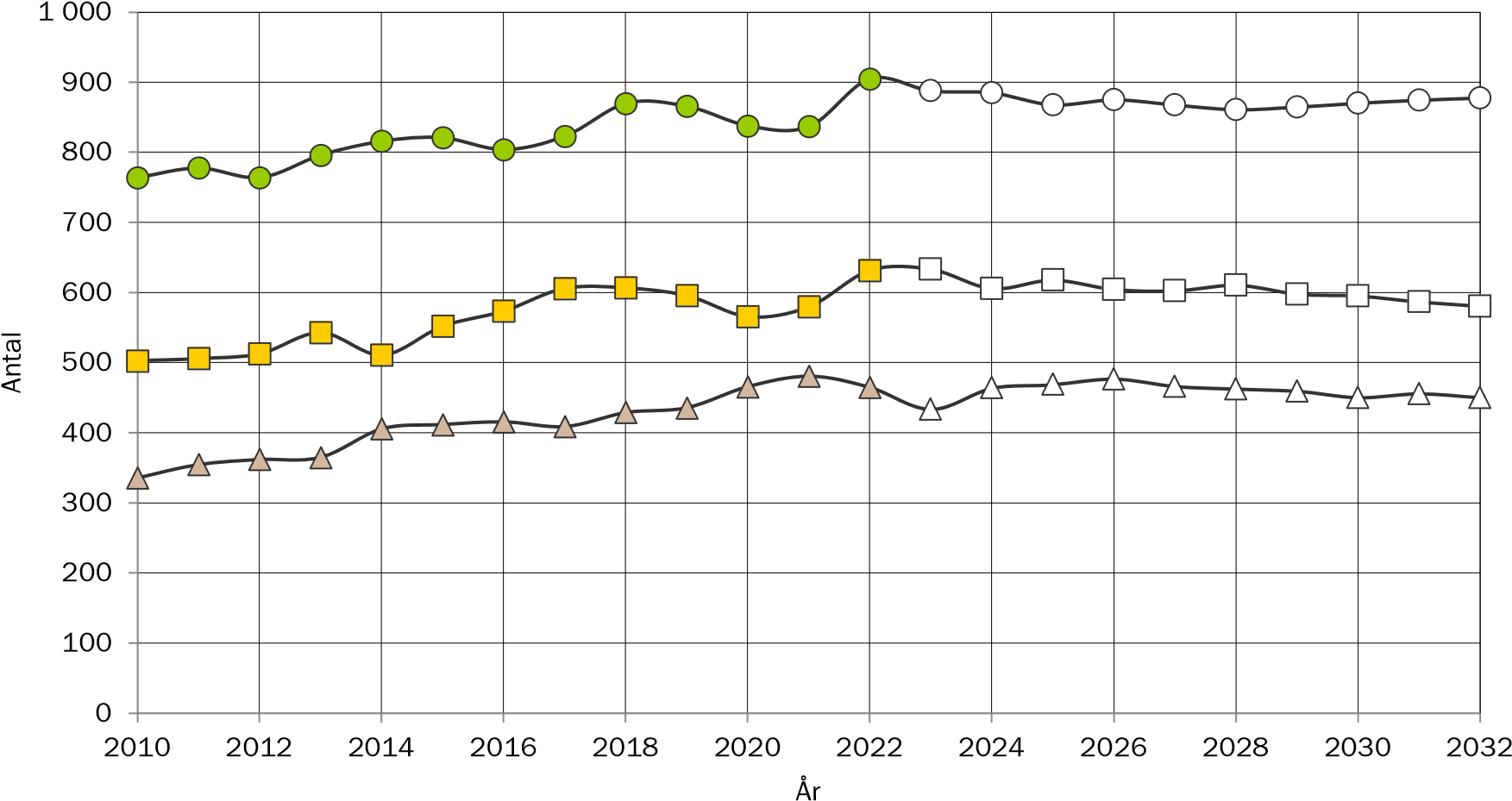 	 0-5 år	 6-9 år	 10-12 årANTAL UNGDOMAR EFTER ÅLDERSKATEGORI I NORRA JAKOBSBERGHistorisk utveckling av antalet ungdomar i  Norra Jakobsberg år 2010-2022 samt prognostiserat antal 2023-2032.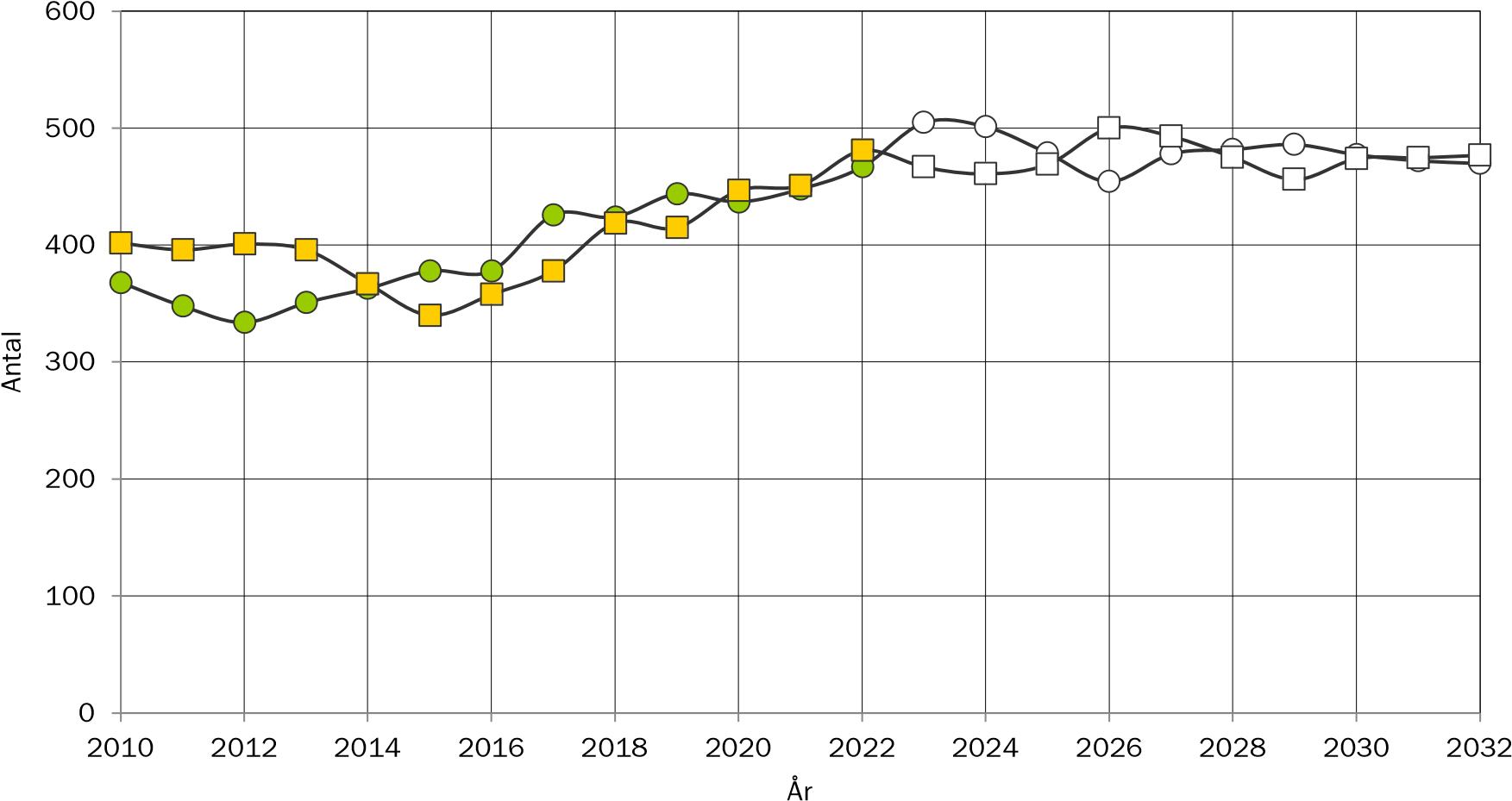 	 13-15 år		16-18 årANTAL VUXNA EFTER ÅLDERSKATEGORI I NORRA JAKOBSBERGHistorisk utveckling av antalet vuxna i Norra Jakobsberg år 2010-2022 samt prognostiserat antal 2023-2032.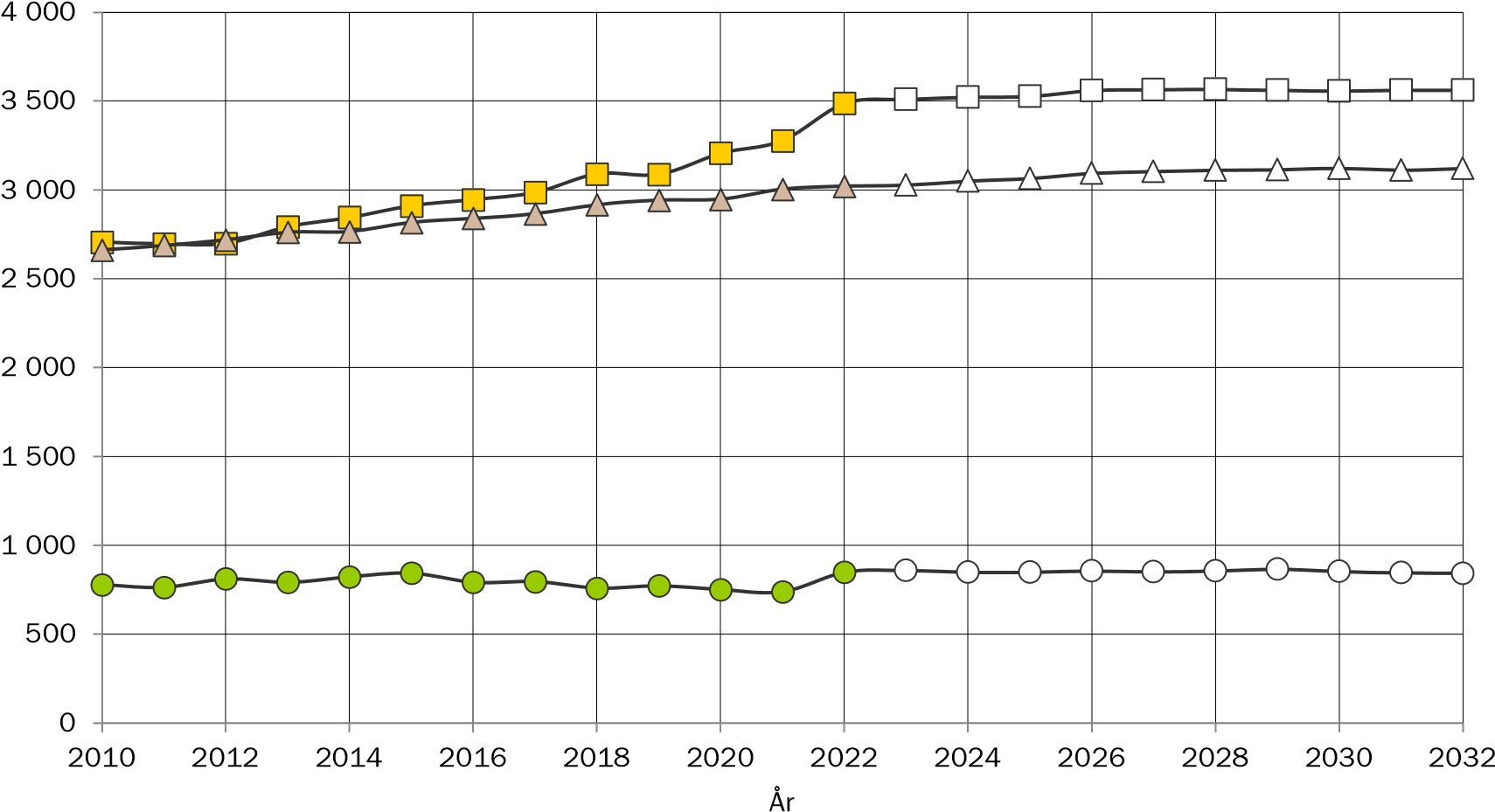 	 19-24 år	 25-44 år	 45-64 årANTAL ÄLDRE EFTER ÅLDERSKATEGORI I NORRA JAKOBSBERGHistorisk utveckling av antalet äldre i Norra Jakobsberg år 2010-2022 samt prognostiserat antal 20232032.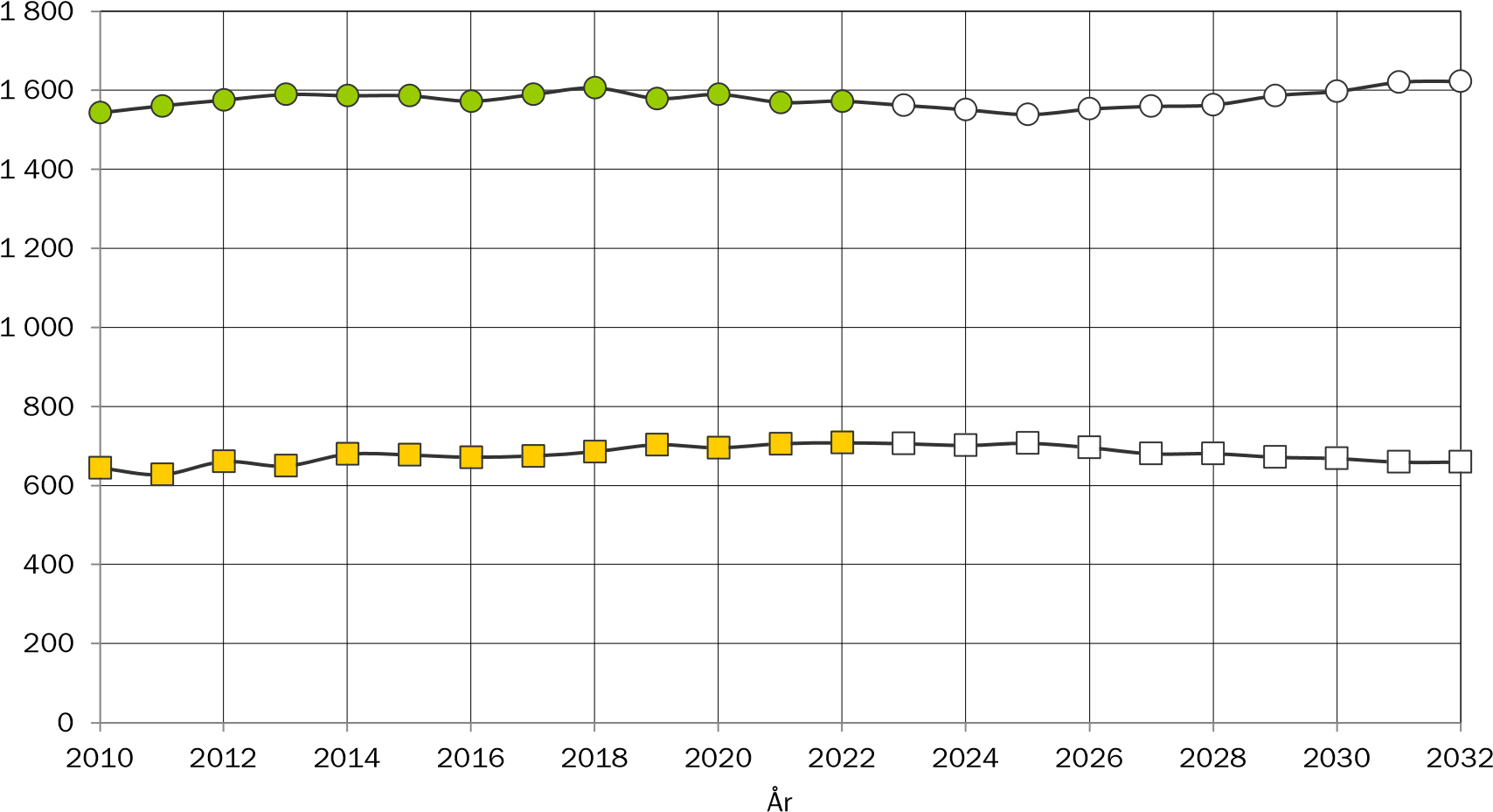 	 65-79 år	 80 år eller äldreTOTAL FOLKMÄNGD I SÖDRA JAKOBSBERGHistorisk utveckling av folkmängden 2010-2022 samt prognostiserad folkmängd 2023-2032.BEFOLKNINGSSTRUKTUR I SÖDRA JAKOBSBERGFörändring av ålderstrukturen under prognosperioden. Jämförelse mellan faktisk ålderstruktur 2022 och prognostiserad ålderstruktur 2032.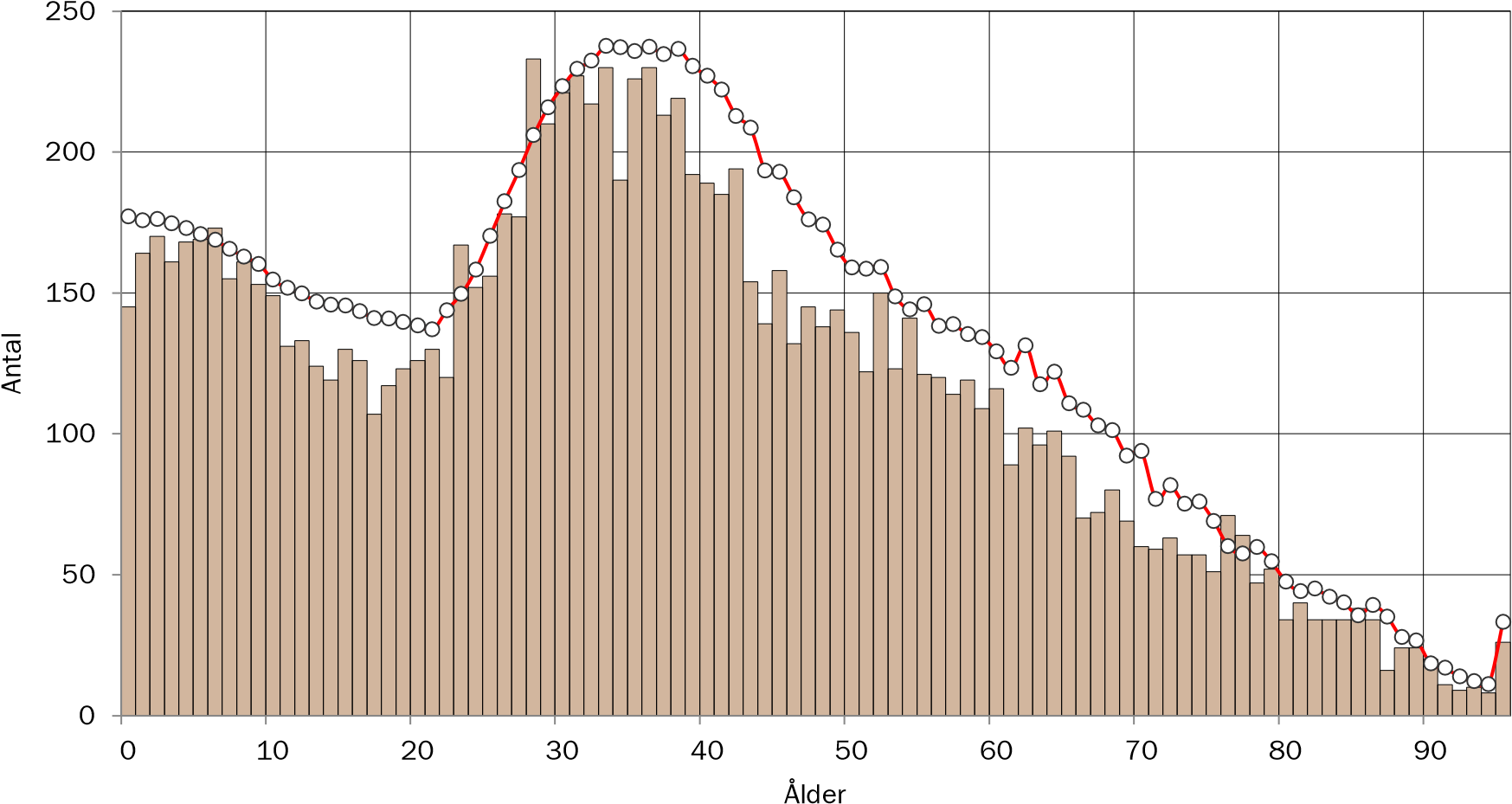 	 År 2022		År 2032BEFOLKNINGSSTRUKTUR I SÖDRA JAKOBSBERG EFTER KÖNJämförelse mellan antalet män och antalet kvinnor i olika åldrar 2022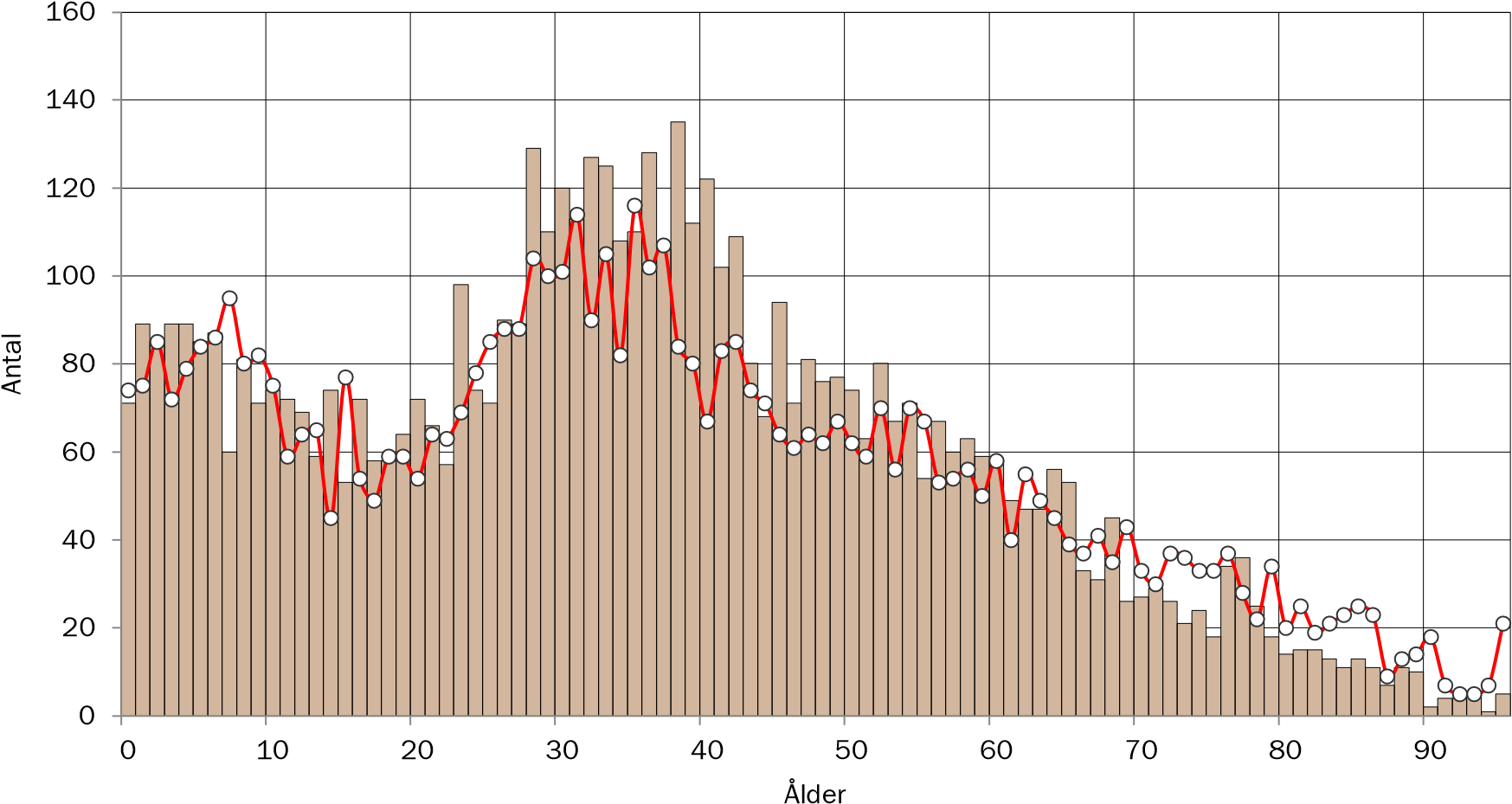 	Män	KvinnorBEFOLKNINGSSTRUKTUR I SÖDRA JAKOBSBERGAntal personer i respektive åldersklass per 1000 invånare 2022. Jämförelse med kommunen.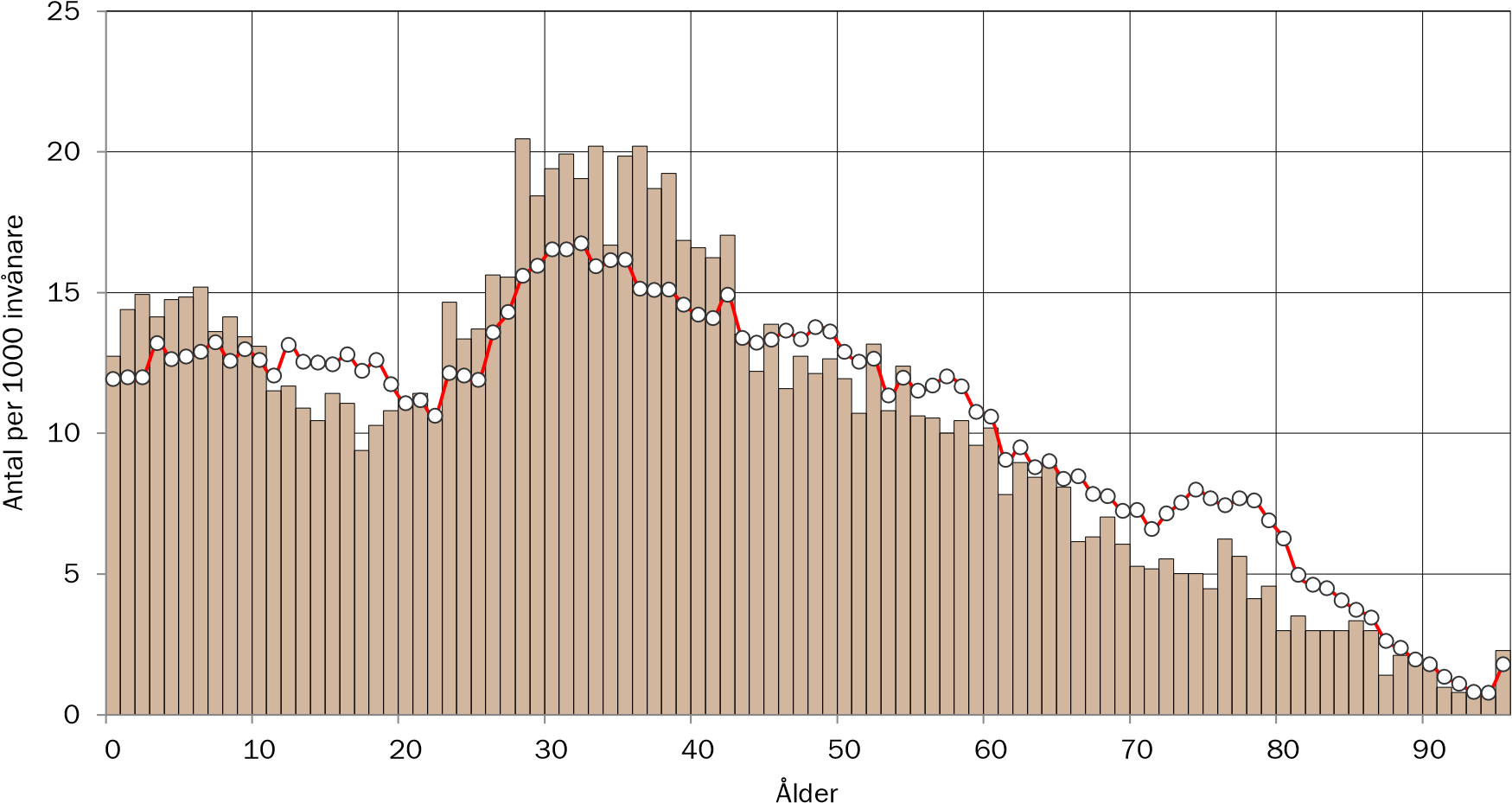 	 Södra Jakobsberg	 Järfälla kommunANTAL BARN EFTER ÅLDERSKATEGORI I SÖDRA JAKOBSBERGHistorisk utveckling av antalet barn i Södra Jakobsberg år 2010-2022 samt prognostiserat antal 20232032.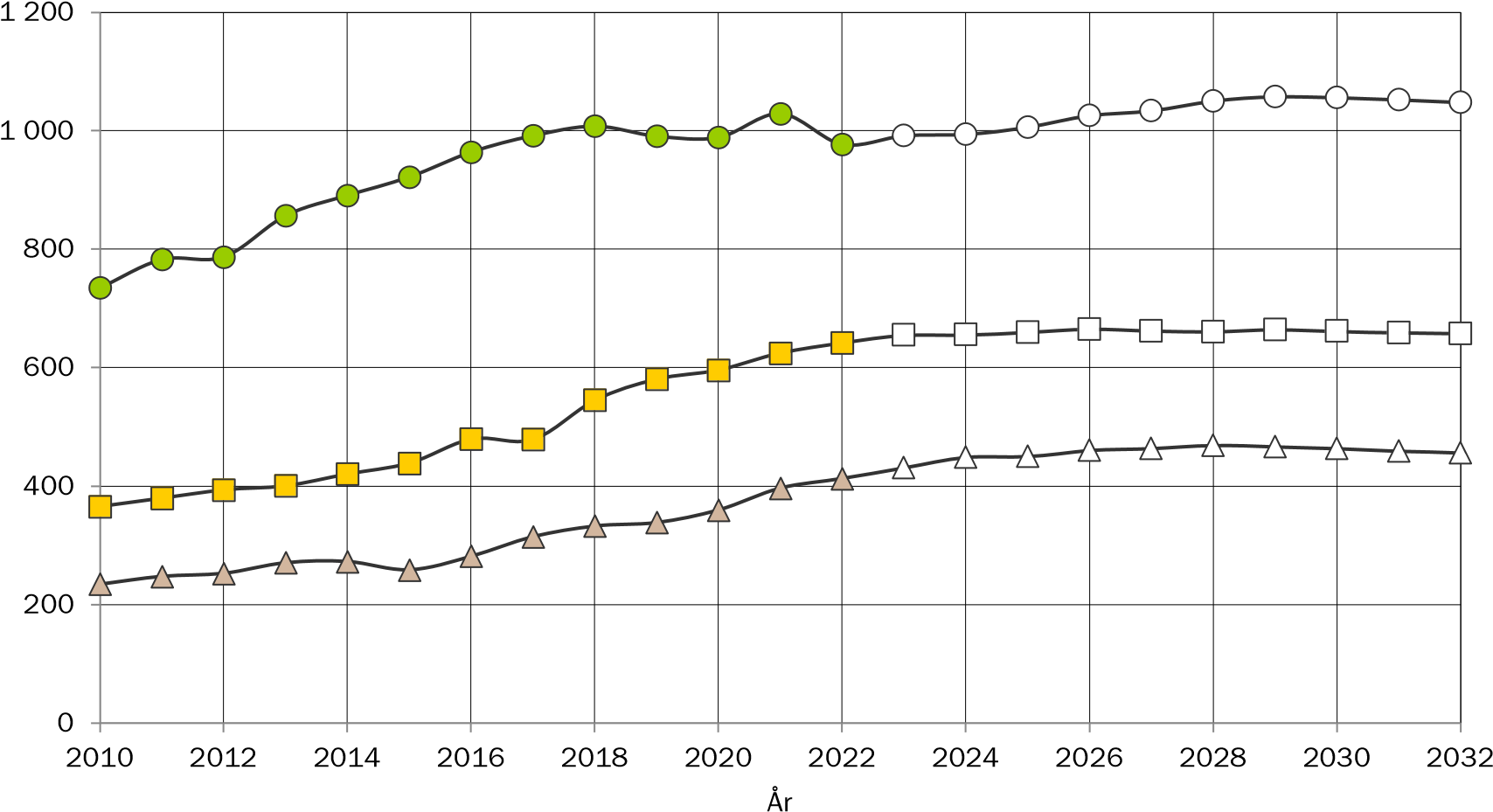 	 0-5 år	 6-9 år	 10-12 årANTAL UNGDOMAR EFTER ÅLDERSKATEGORI I SÖDRA JAKOBSBERGHistorisk utveckling av antalet ungdomar i  Södra Jakobsberg år 2010-2022 samt prognostiserat antal 2023-2032.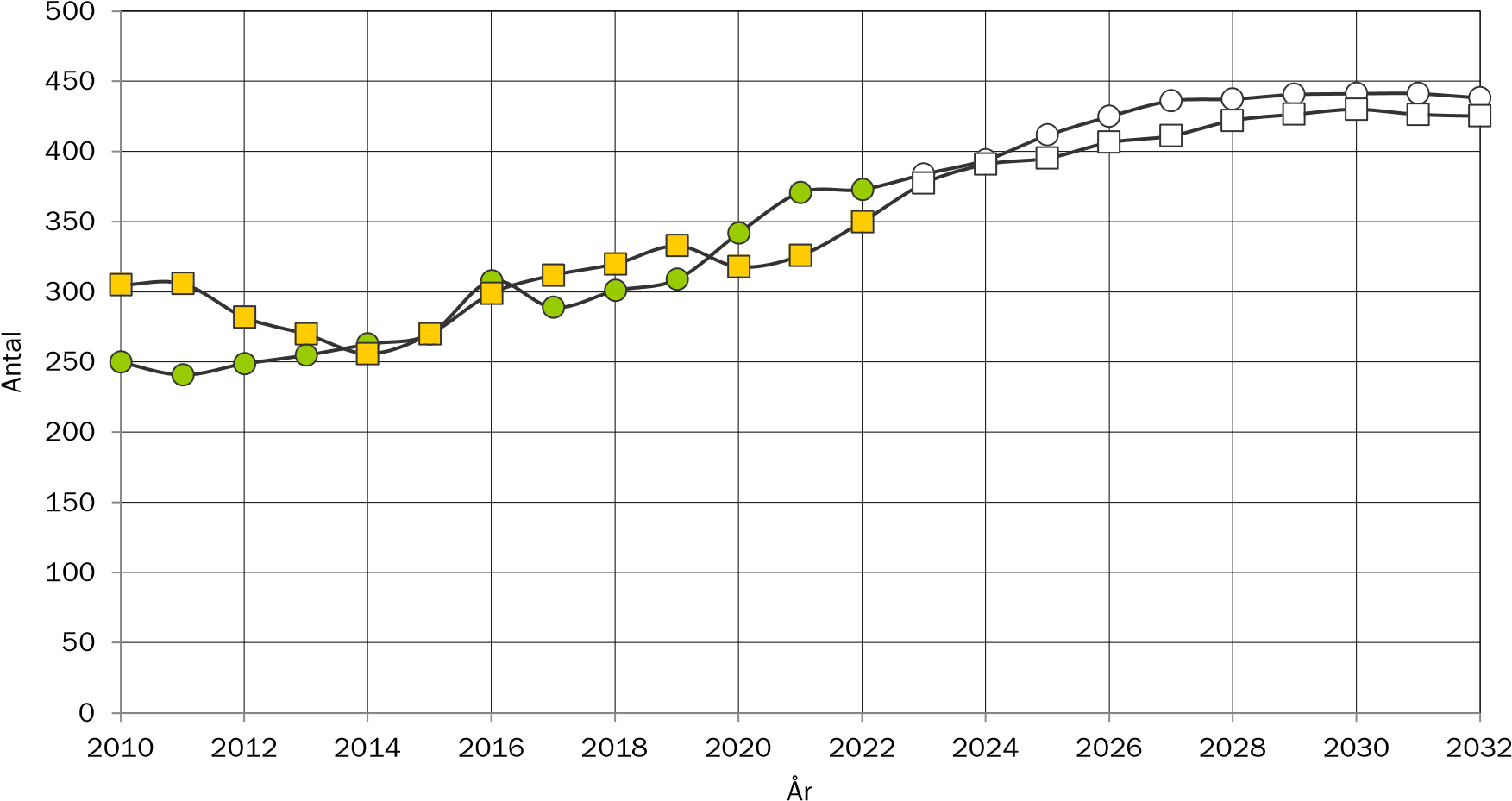 	 13-15 år		16-18 årANTAL VUXNA EFTER ÅLDERSKATEGORI I SÖDRA JAKOBSBERGHistorisk utveckling av antalet vuxna i Södra Jakobsberg år 2010-2022 samt prognostiserat antal 2023-2032.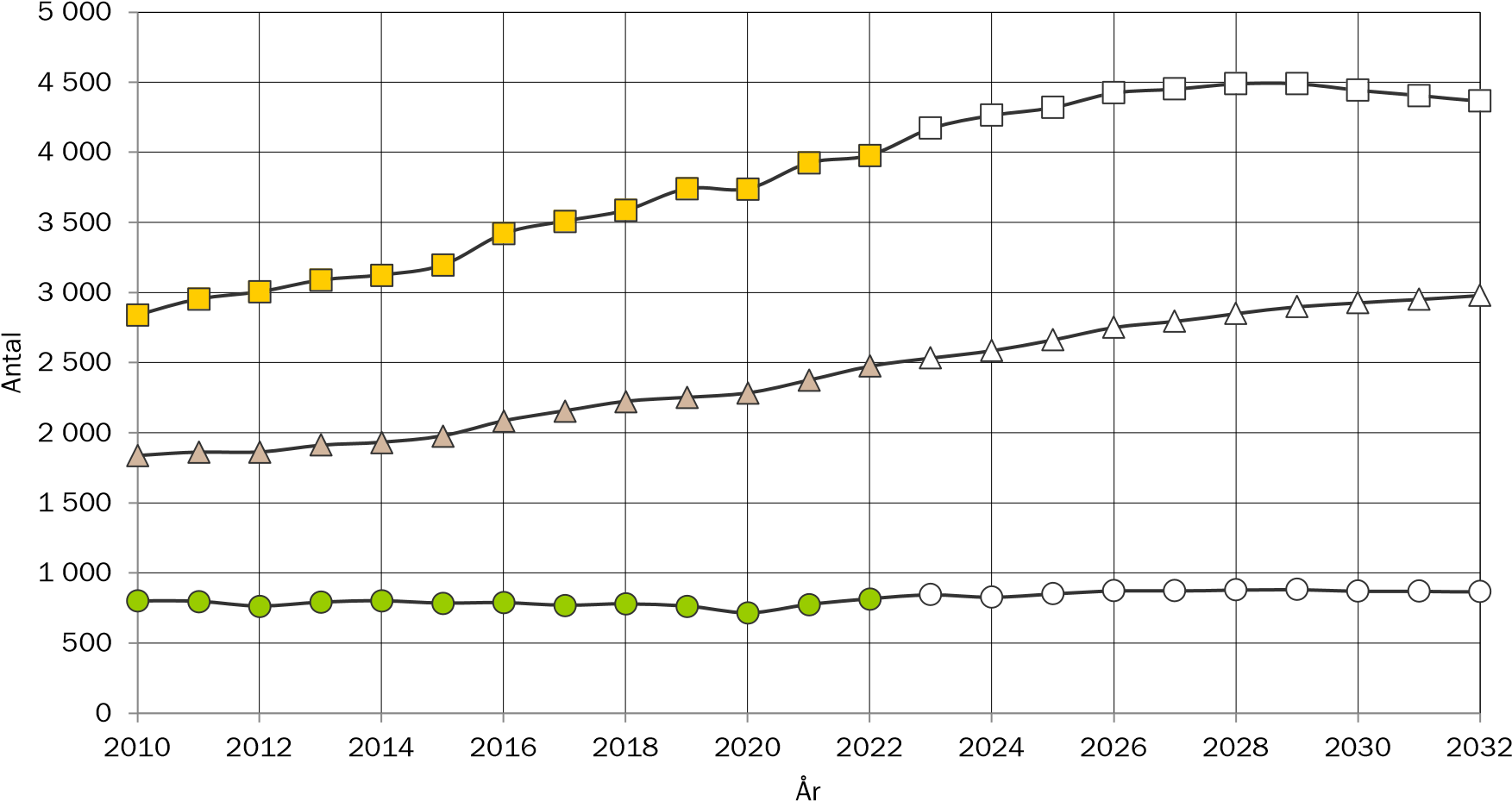 	 19-24 år	 25-44 år	 45-64 årANTAL ÄLDRE EFTER ÅLDERSKATEGORI I SÖDRA JAKOBSBERGHistorisk utveckling av antalet äldre i Södra Jakobsberg år 2010-2022 samt prognostiserat antal 2023-2032.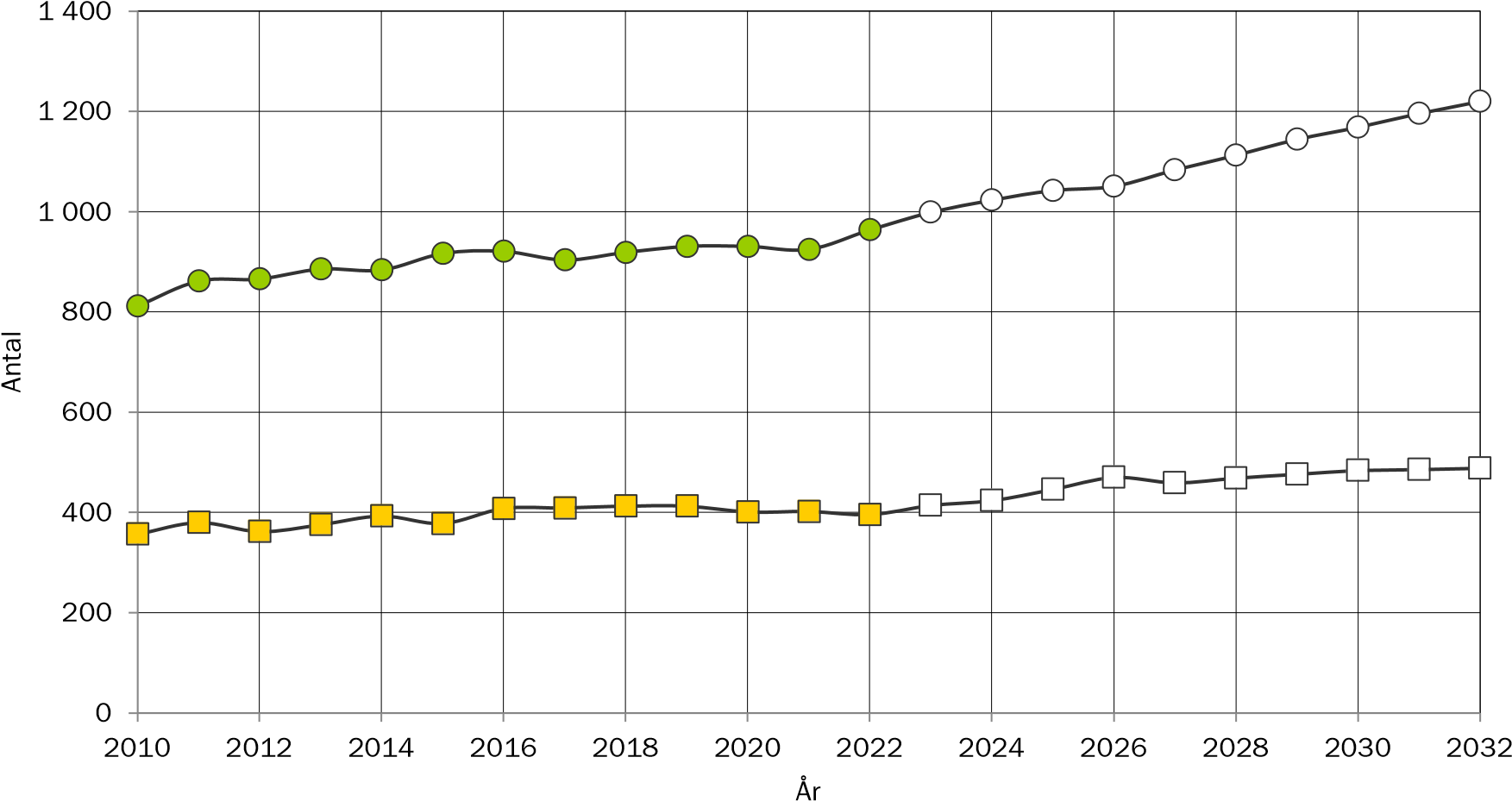 	 65-79 år		80 år eller äldreTOTAL FOLKMÄNGD I BARKARBYHistorisk utveckling av folkmängden 2010-2022 samt prognostiserad folkmängd 2023-2032.BEFOLKNINGSSTRUKTUR I BARKARBYFörändring av ålderstrukturen under prognosperioden. Jämförelse mellan faktisk ålderstruktur 2022 och prognostiserad ålderstruktur 2032.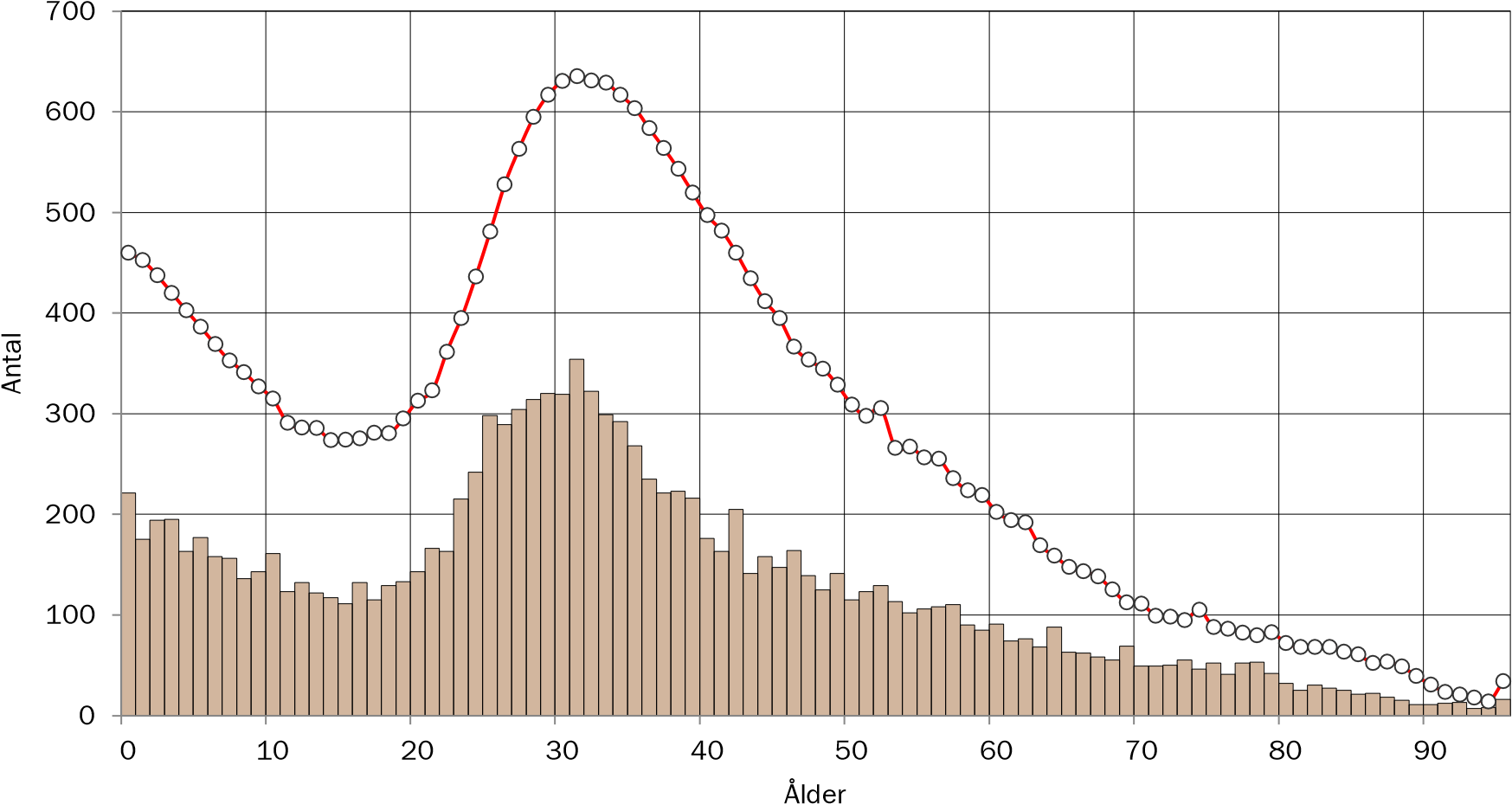 	 År 2022		År 2032BEFOLKNINGSSTRUKTUR I BARKARBY EFTER KÖNJämförelse mellan antalet män och antalet kvinnor i olika åldrar 2022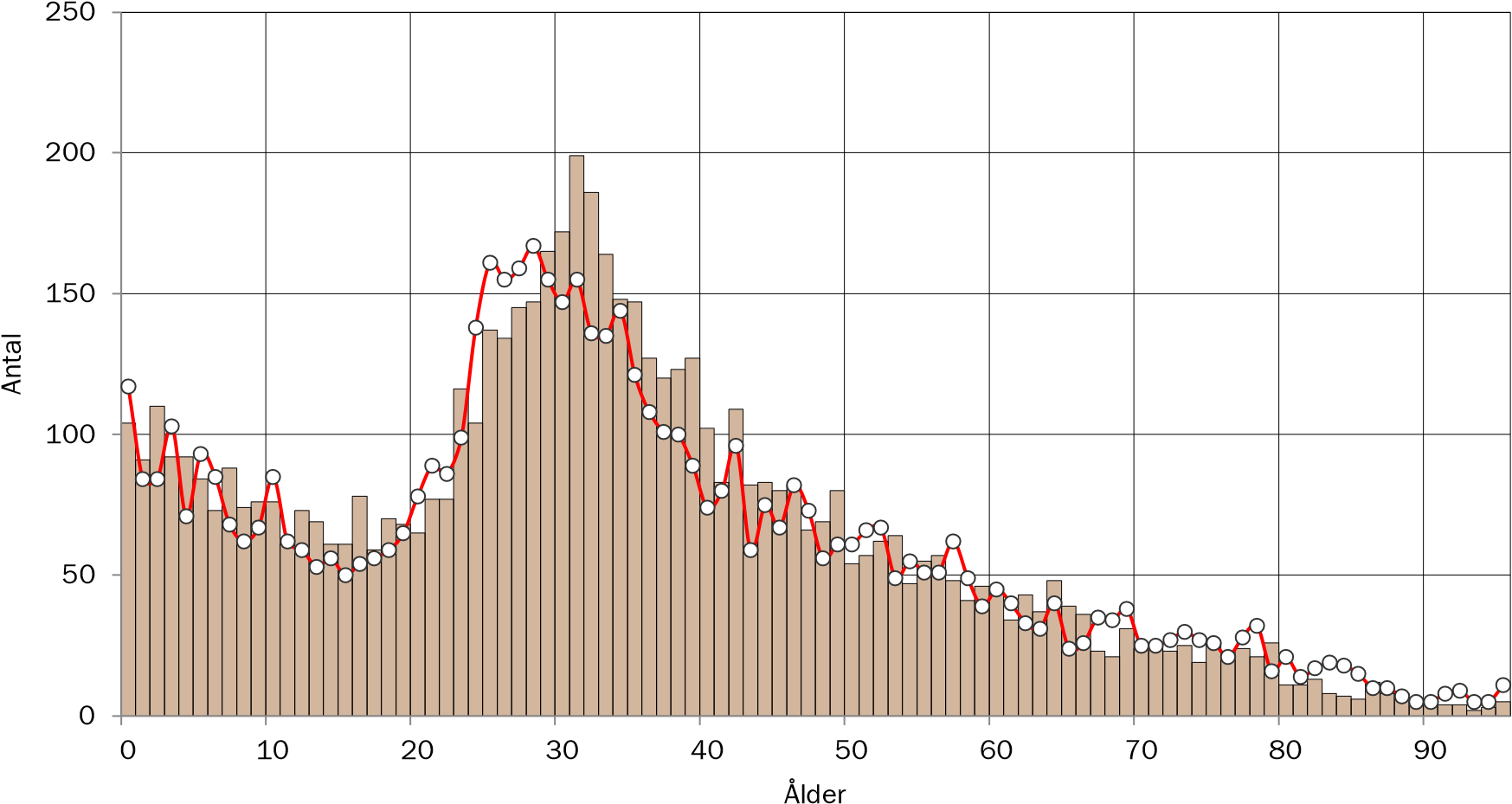 	Män	KvinnorBEFOLKNINGSSTRUKTUR I BARKARBYAntal personer i respektive åldersklass per 1000 invånare 2022. Jämförelse med kommunen.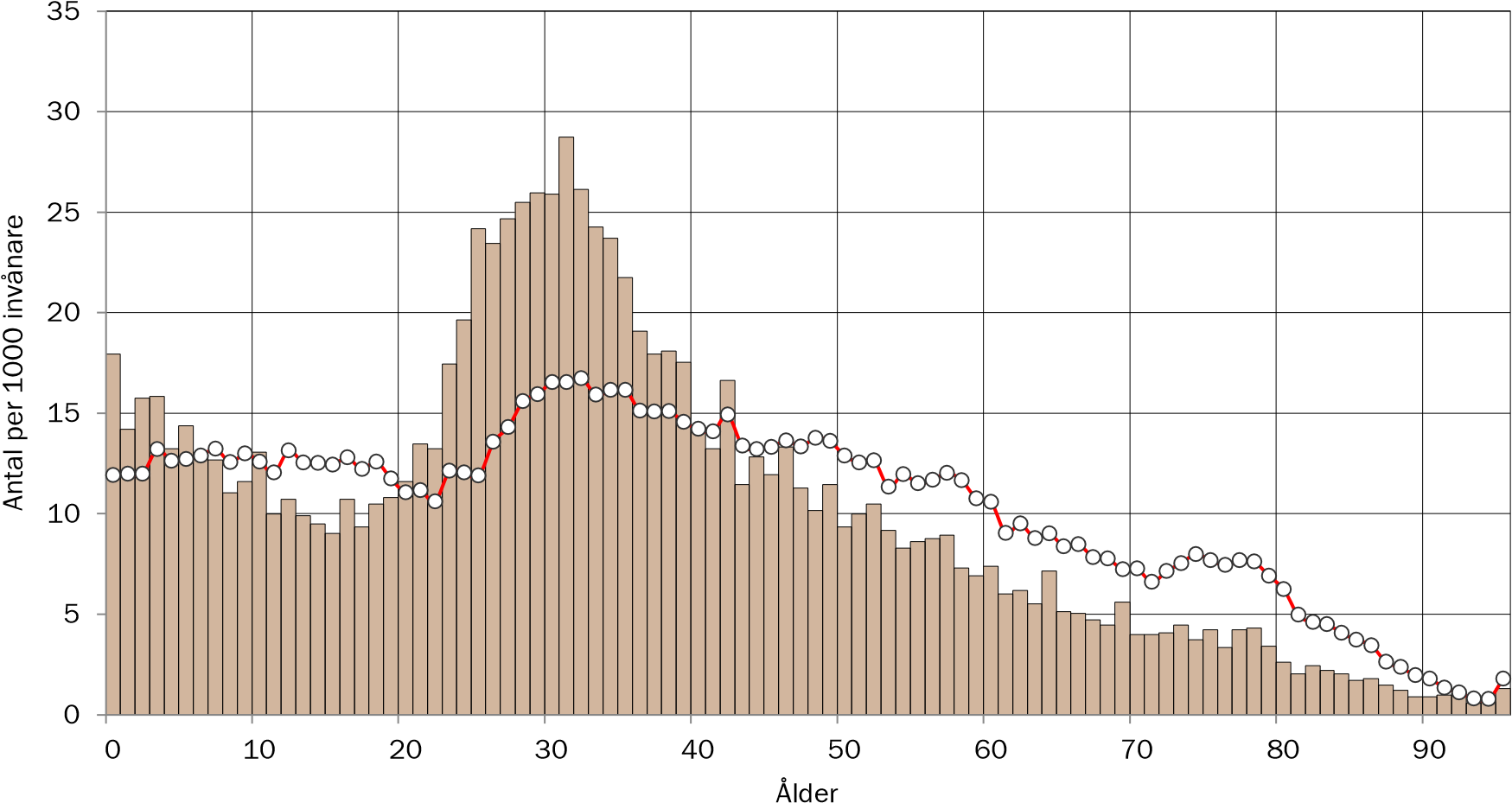 	 Barkarby		Järfälla kommunANTAL BARN EFTER ÅLDERSKATEGORI I BARKARBYHistorisk utveckling av antalet barn i Barkarby år 2010-2022 samt prognostiserat antal 2023-2032.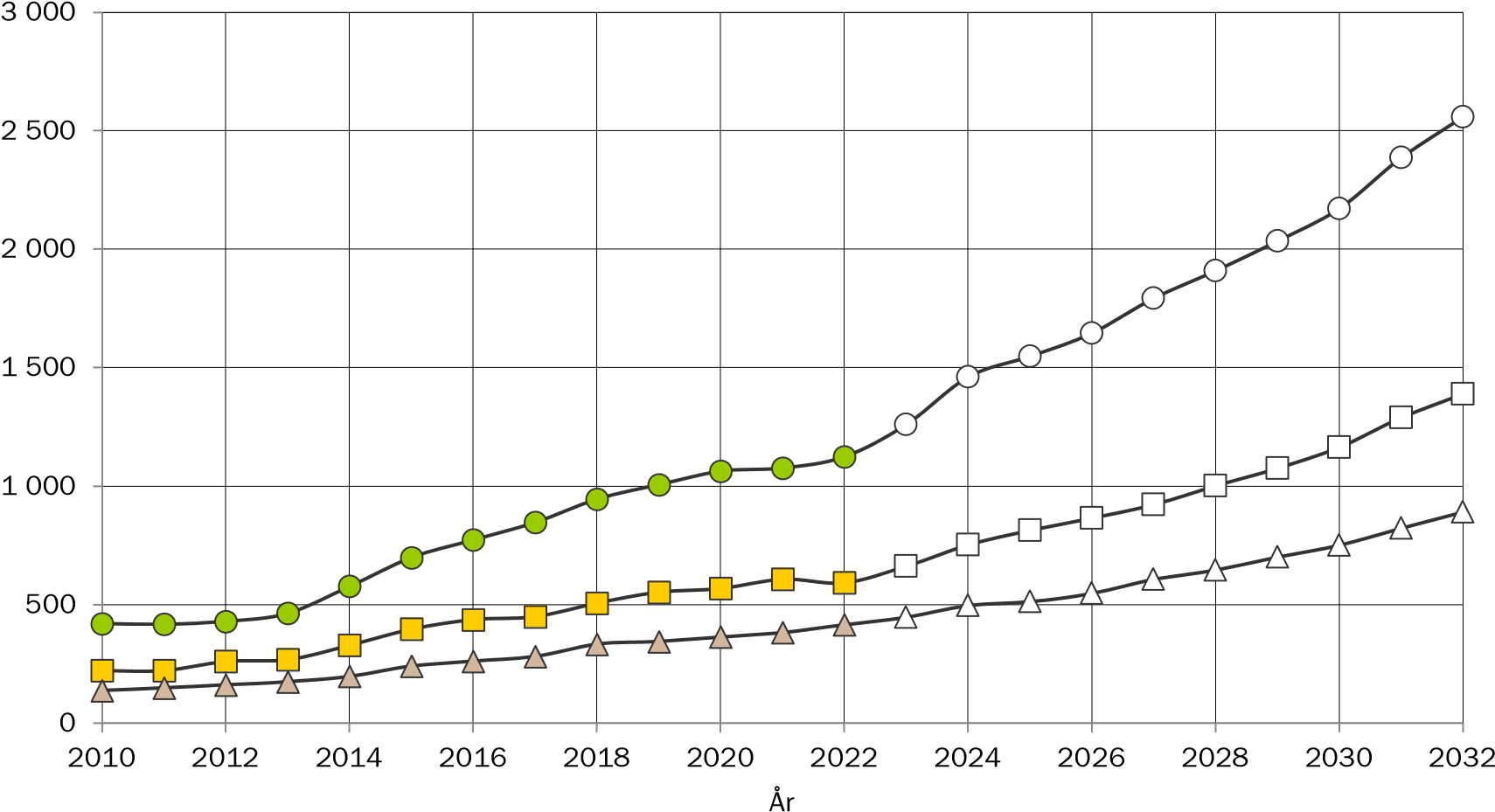 	 0-5 år	 6-9 år	 10-12 årANTAL UNGDOMAR EFTER ÅLDERSKATEGORI I BARKARBYHistorisk utveckling av antalet ungdomar i  Barkarby år 2010-2022 samt prognostiserat antal 20232032.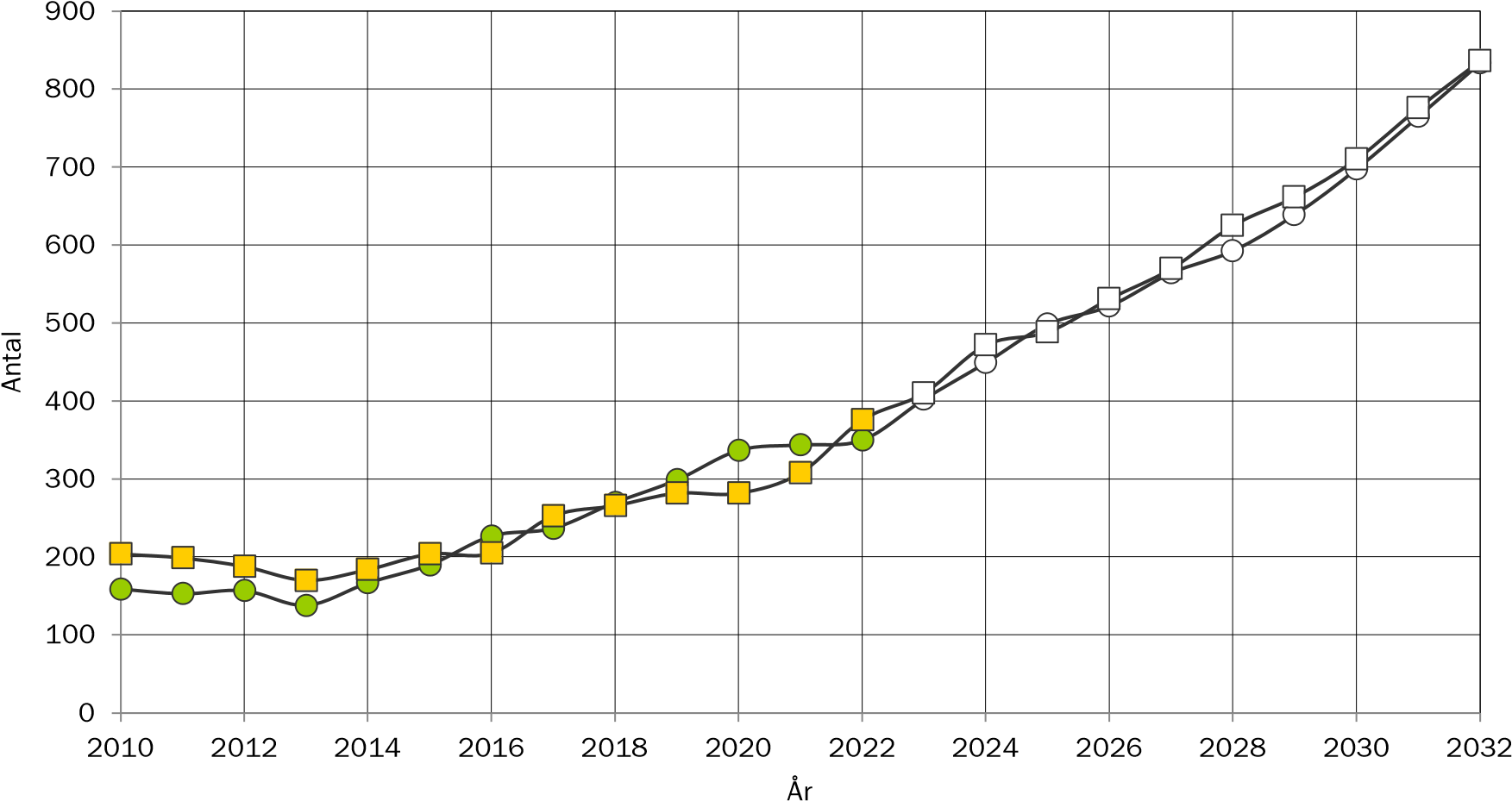 	 13-15 år		16-18 årANTAL VUXNA EFTER ÅLDERSKATEGORI I BARKARBYHistorisk utveckling av antalet vuxna i Barkarby år 2010-2022 samt prognostiserat antal 2023-2032.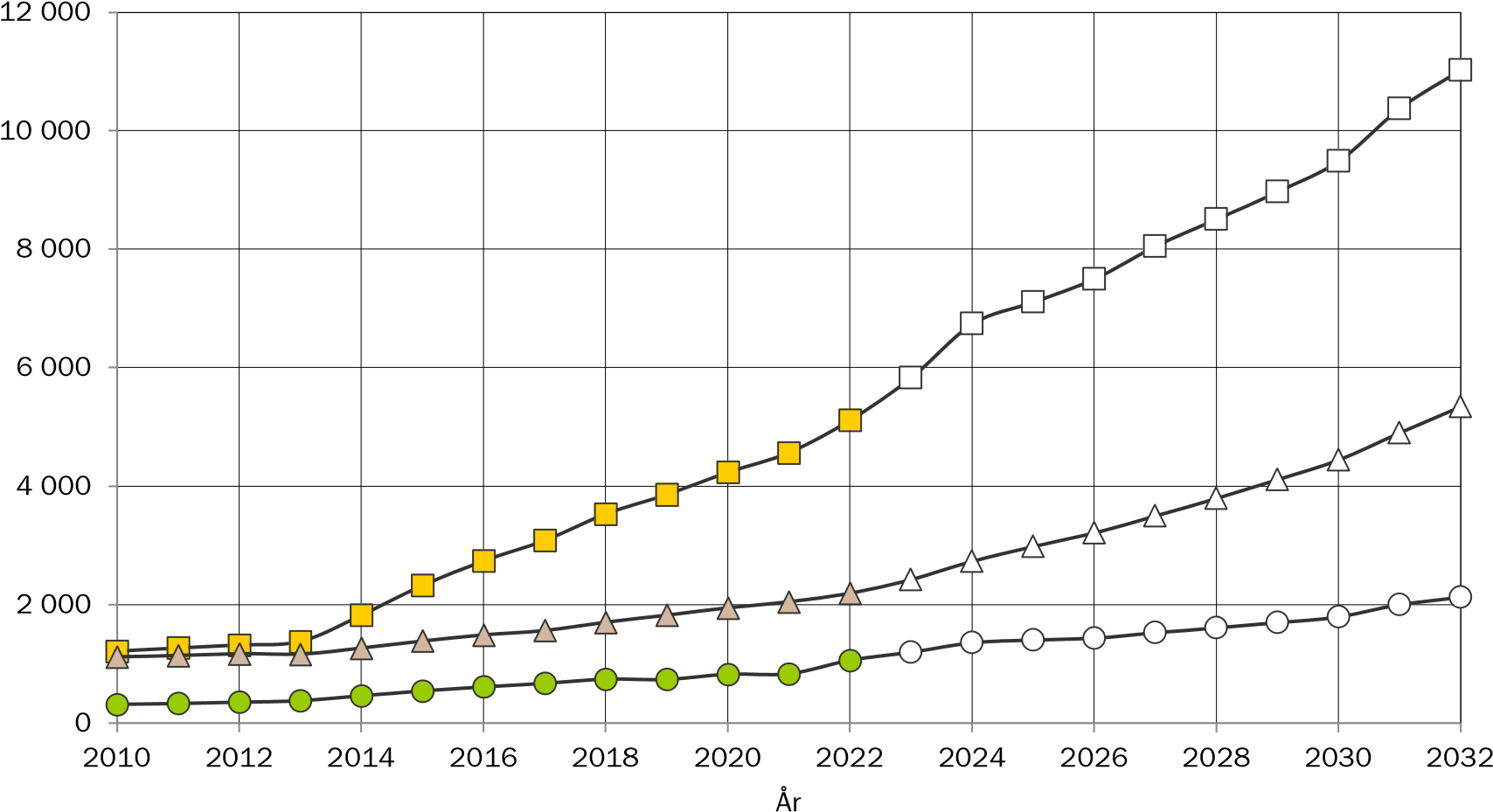 	 19-24 år	 25-44 år	 45-64 årANTAL ÄLDRE EFTER ÅLDERSKATEGORI I BARKARBYHistorisk utveckling av antalet äldre i Barkarby år 2010-2022 samt prognostiserat antal 2023-2032.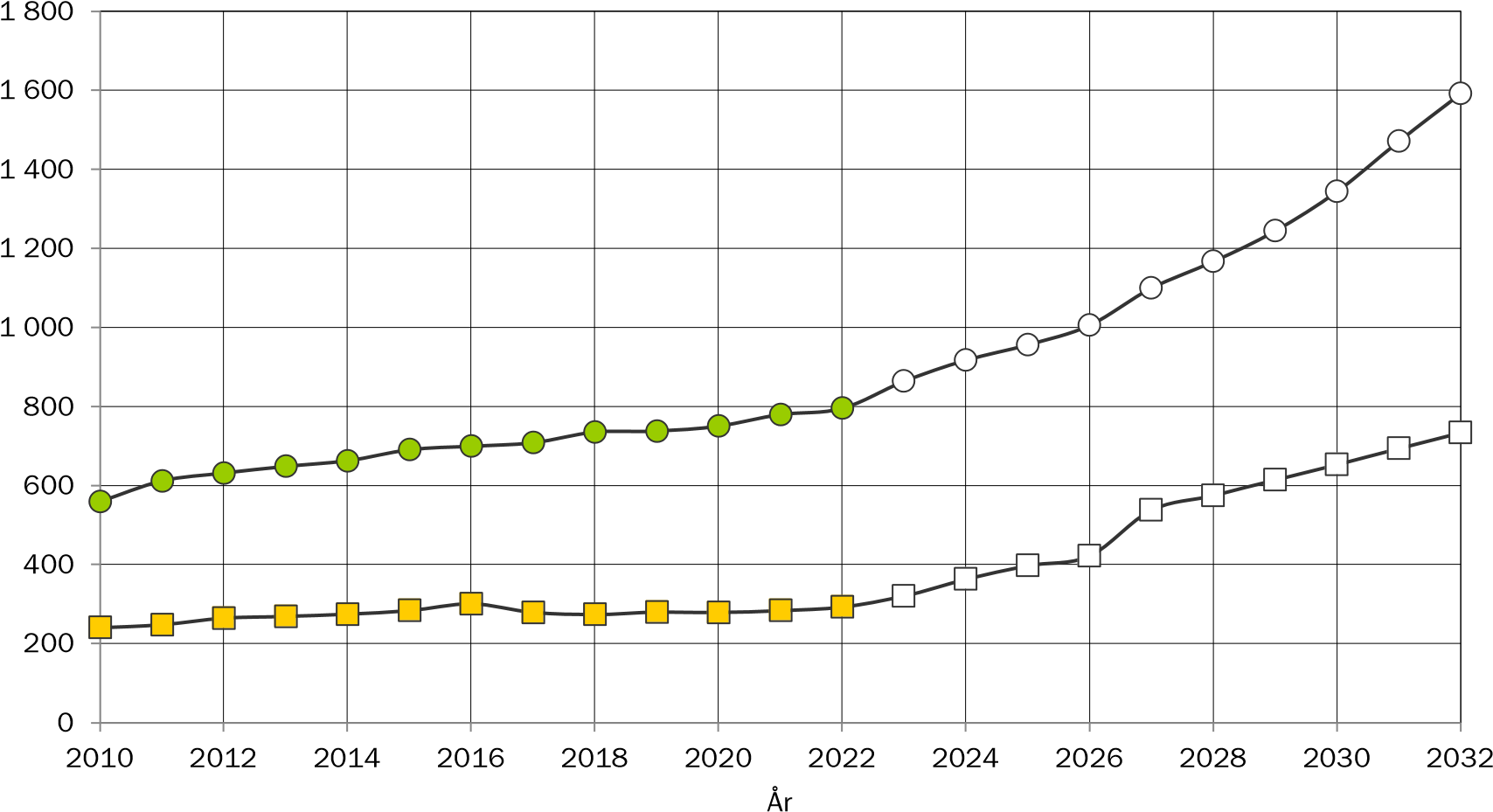 	 65-79 år		80 år eller äldreTOTAL FOLKMÄNGD I VIKSJÖHistorisk utveckling av folkmängden 2010-2022 samt prognostiserad folkmängd 2023-2032.BEFOLKNINGSSTRUKTUR I VIKSJÖFörändring av ålderstrukturen under prognosperioden. Jämförelse mellan faktisk ålderstruktur 2022 och prognostiserad ålderstruktur 2032.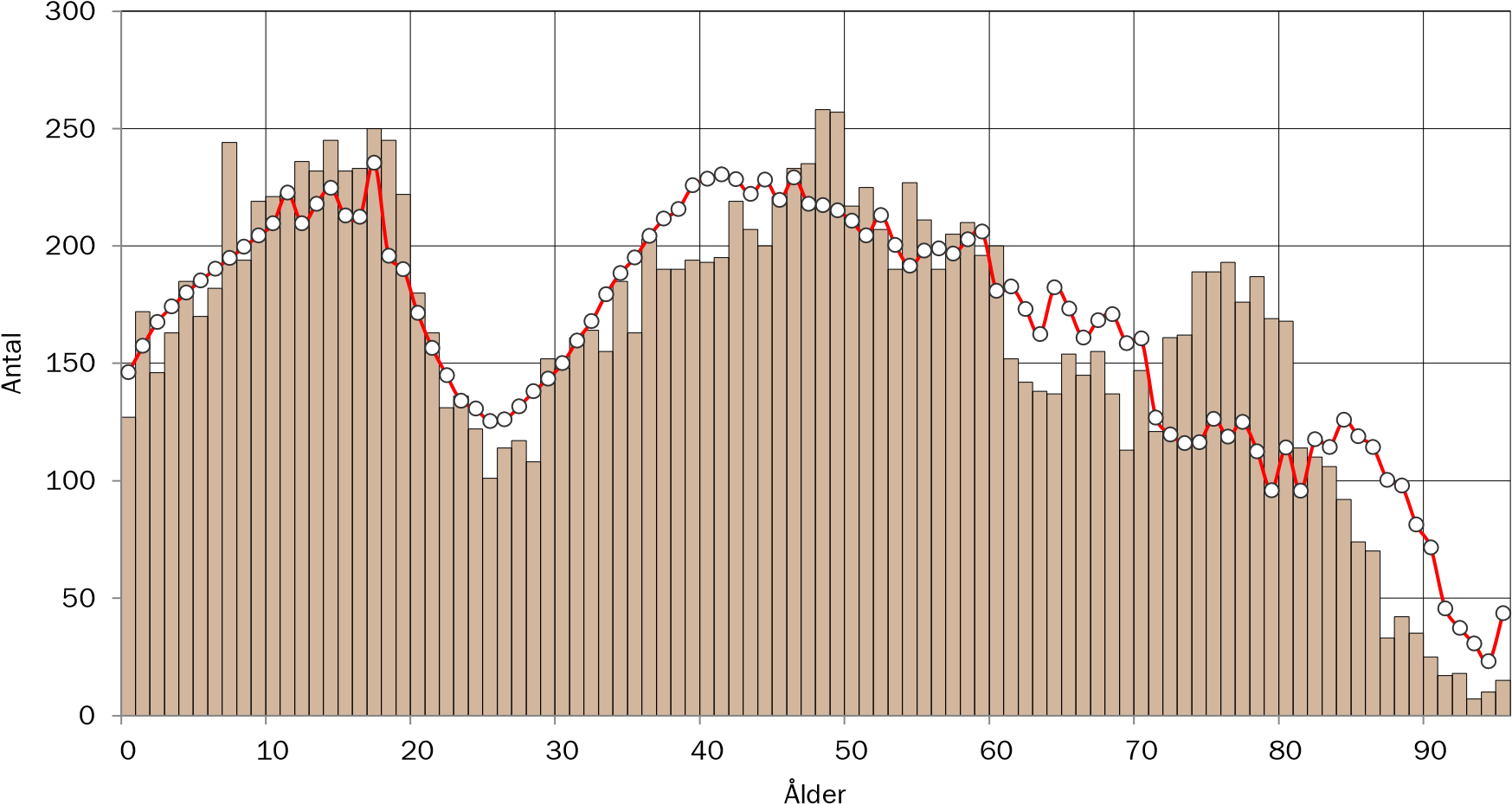 	 År 2022		År 2032BEFOLKNINGSSTRUKTUR I VIKSJÖ EFTER KÖNJämförelse mellan antalet män och antalet kvinnor i olika åldrar 2022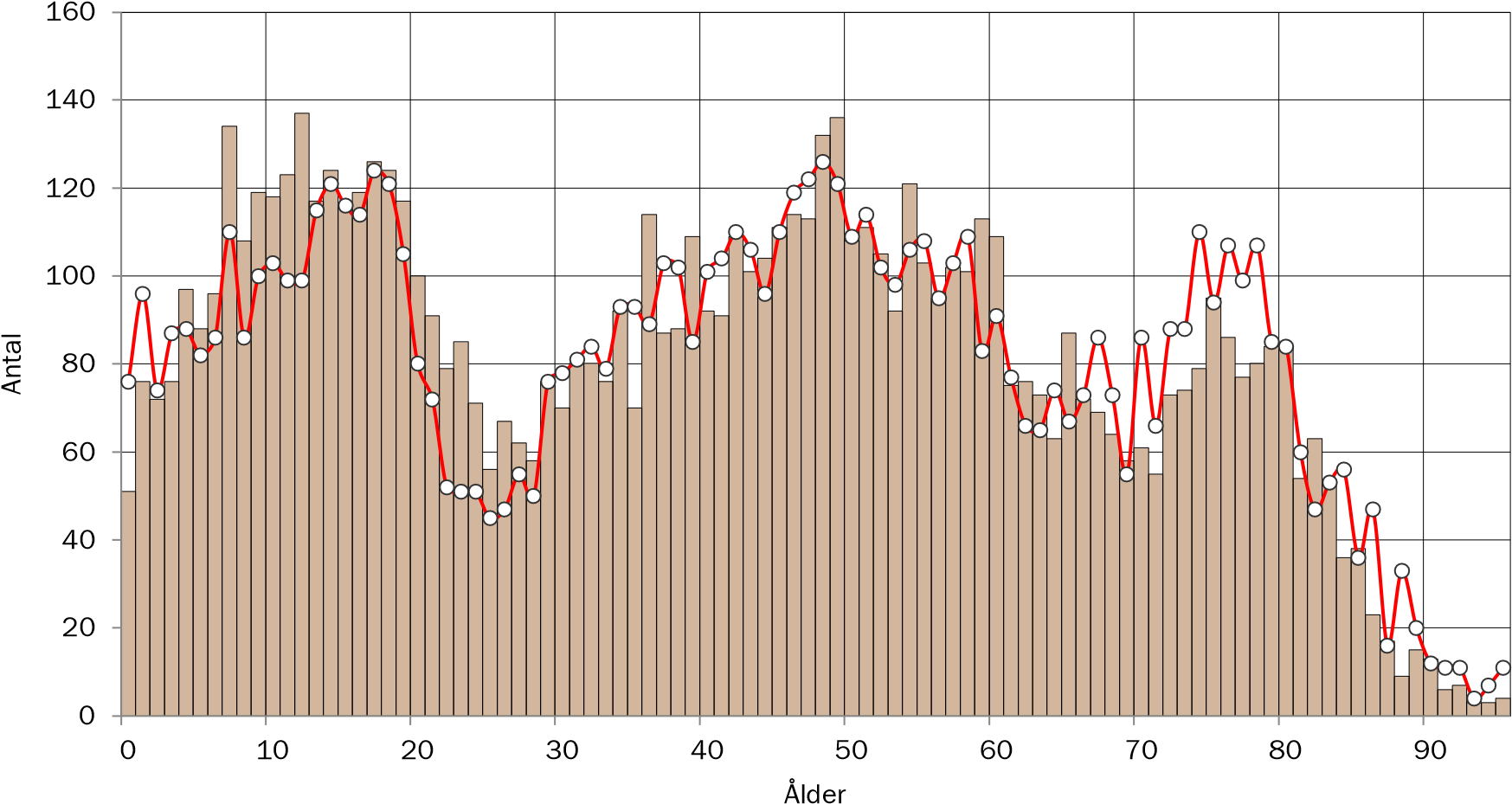 	Män	KvinnorBEFOLKNINGSSTRUKTUR I VIKSJÖAntal personer i respektive åldersklass per 1000 invånare 2022. Jämförelse med kommunen.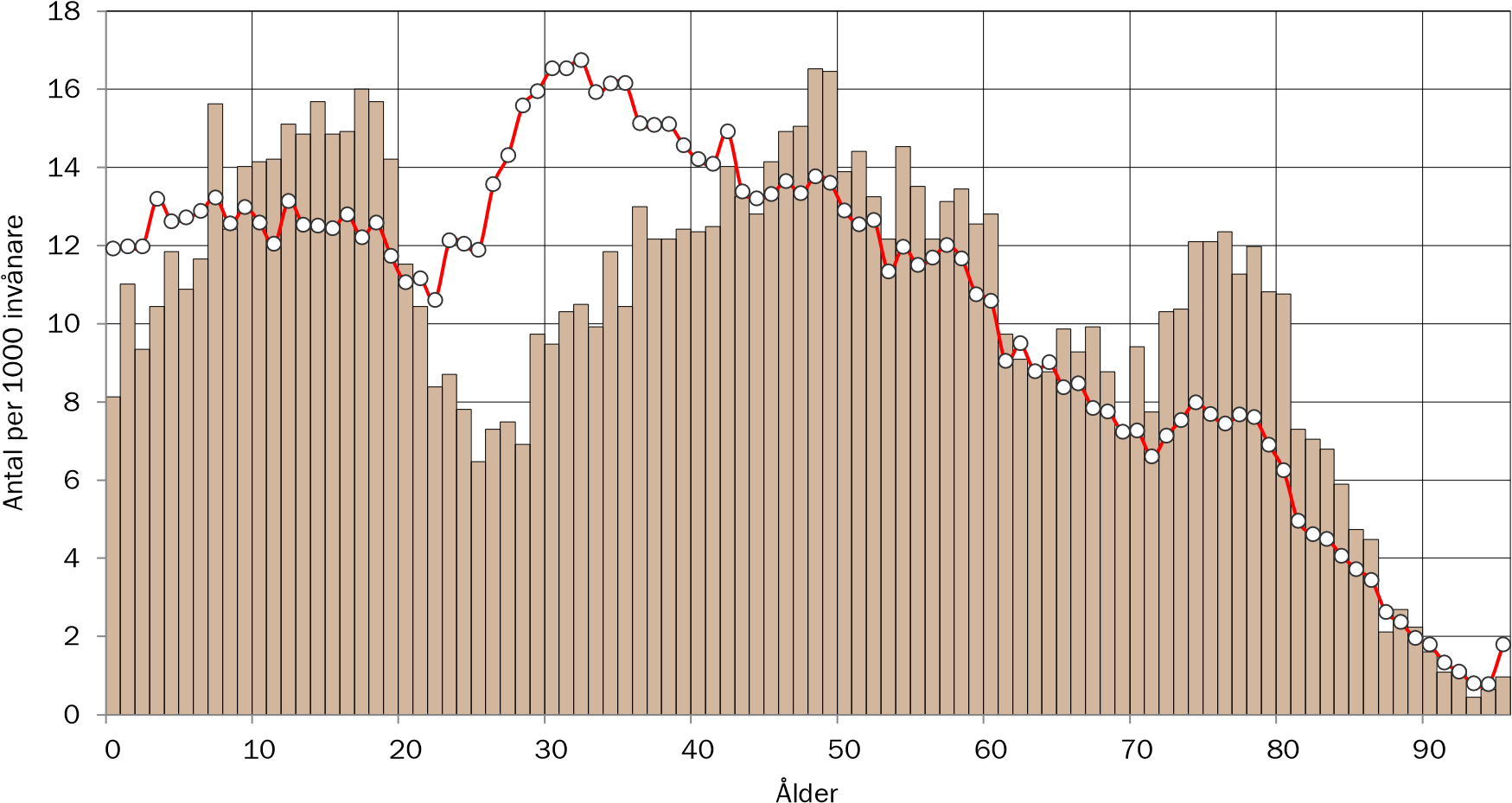 	 Viksjö	 Järfälla kommunANTAL BARN EFTER ÅLDERSKATEGORI I VIKSJÖHistorisk utveckling av antalet barn i Viksjö år 2010-2022 samt prognostiserat antal 2023-2032.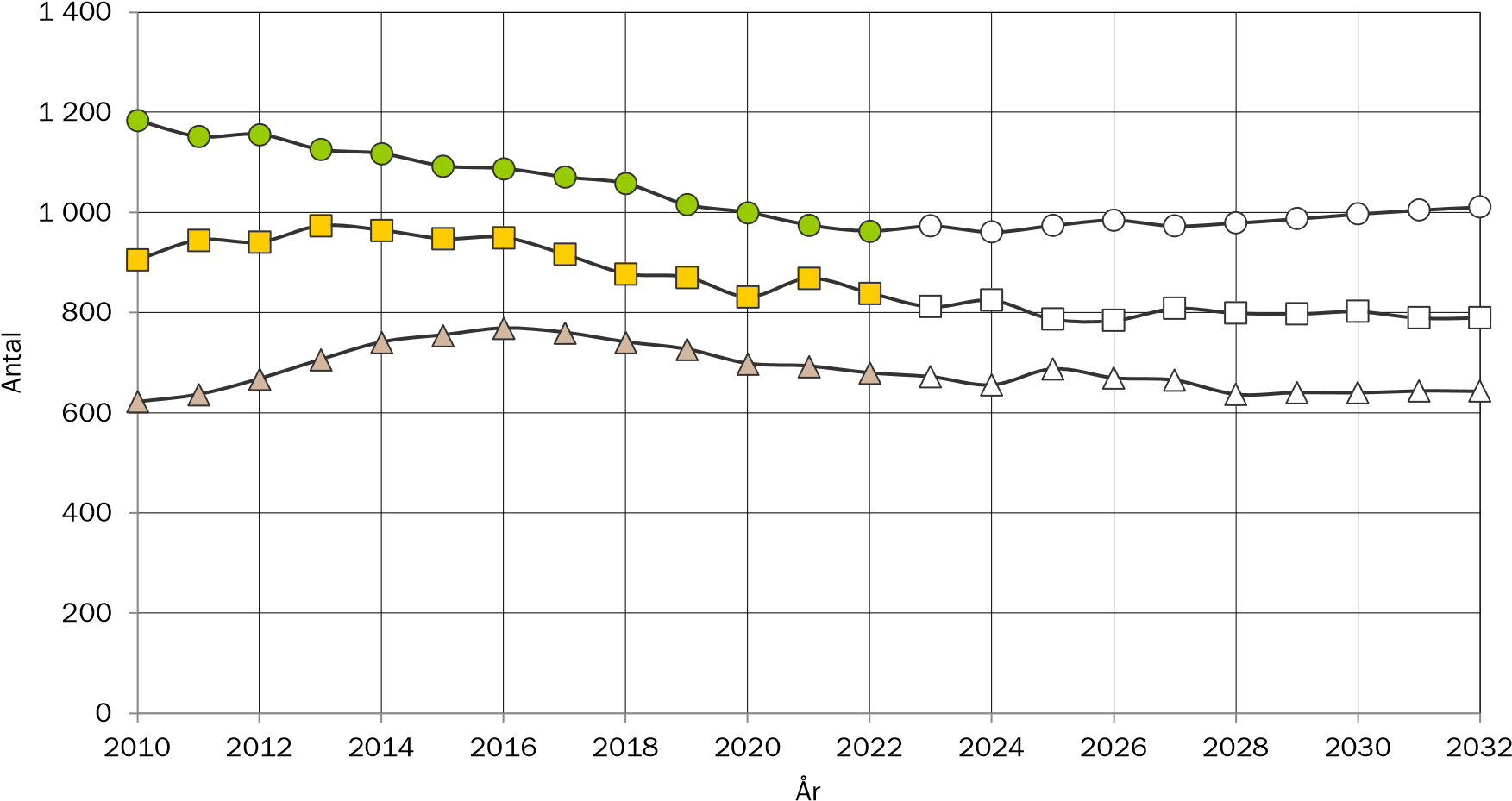 	 0-5 år	 6-9 år	 10-12 årANTAL UNGDOMAR EFTER ÅLDERSKATEGORI I VIKSJÖHistorisk utveckling av antalet ungdomar i  Viksjö år 2010-2022 samt prognostiserat antal 2023-2032.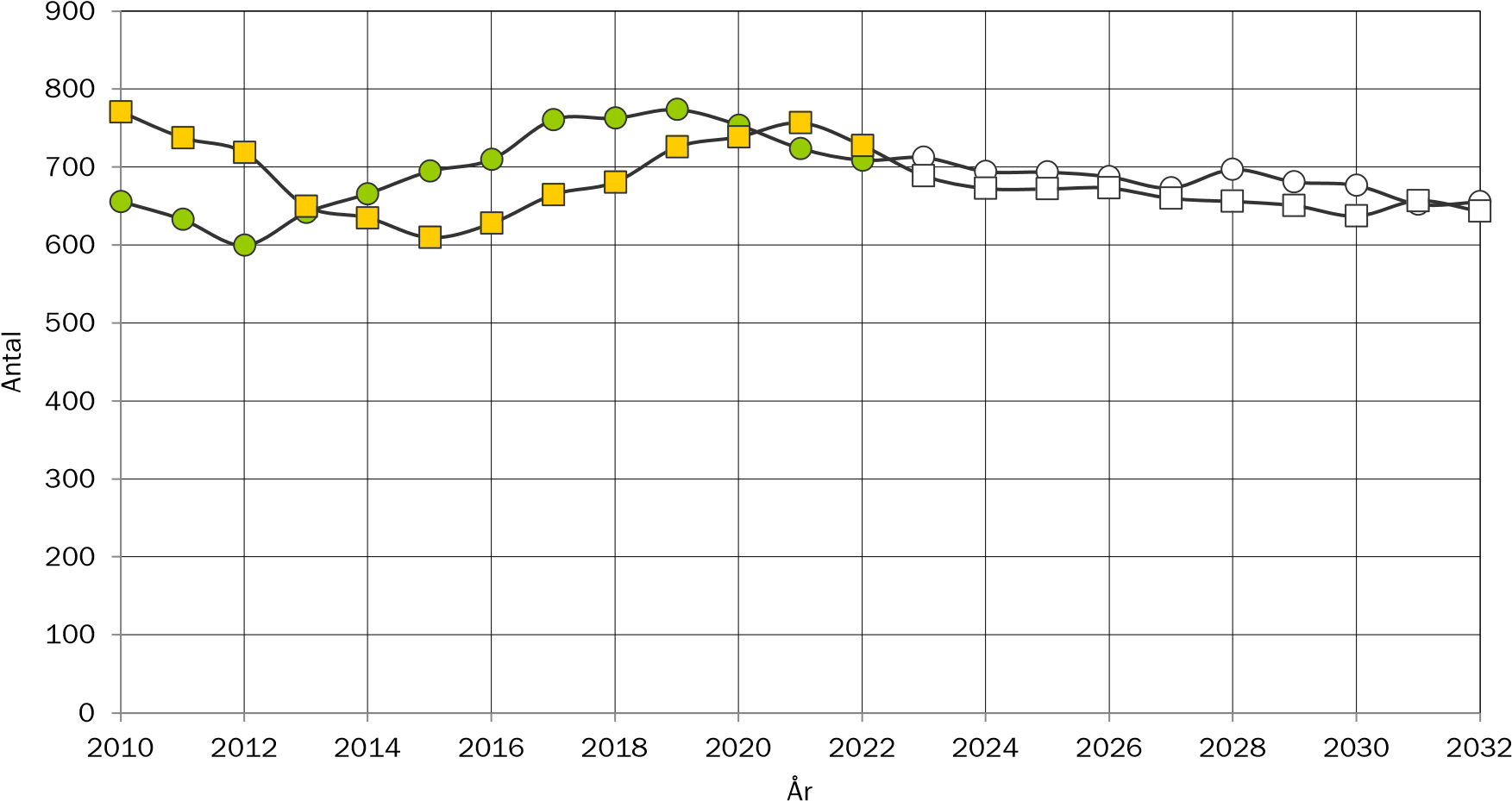 	 13-15 år		16-18 årANTAL VUXNA EFTER ÅLDERSKATEGORI I VIKSJÖHistorisk utveckling av antalet vuxna i Viksjö år 2010-2022 samt prognostiserat antal 2023-2032.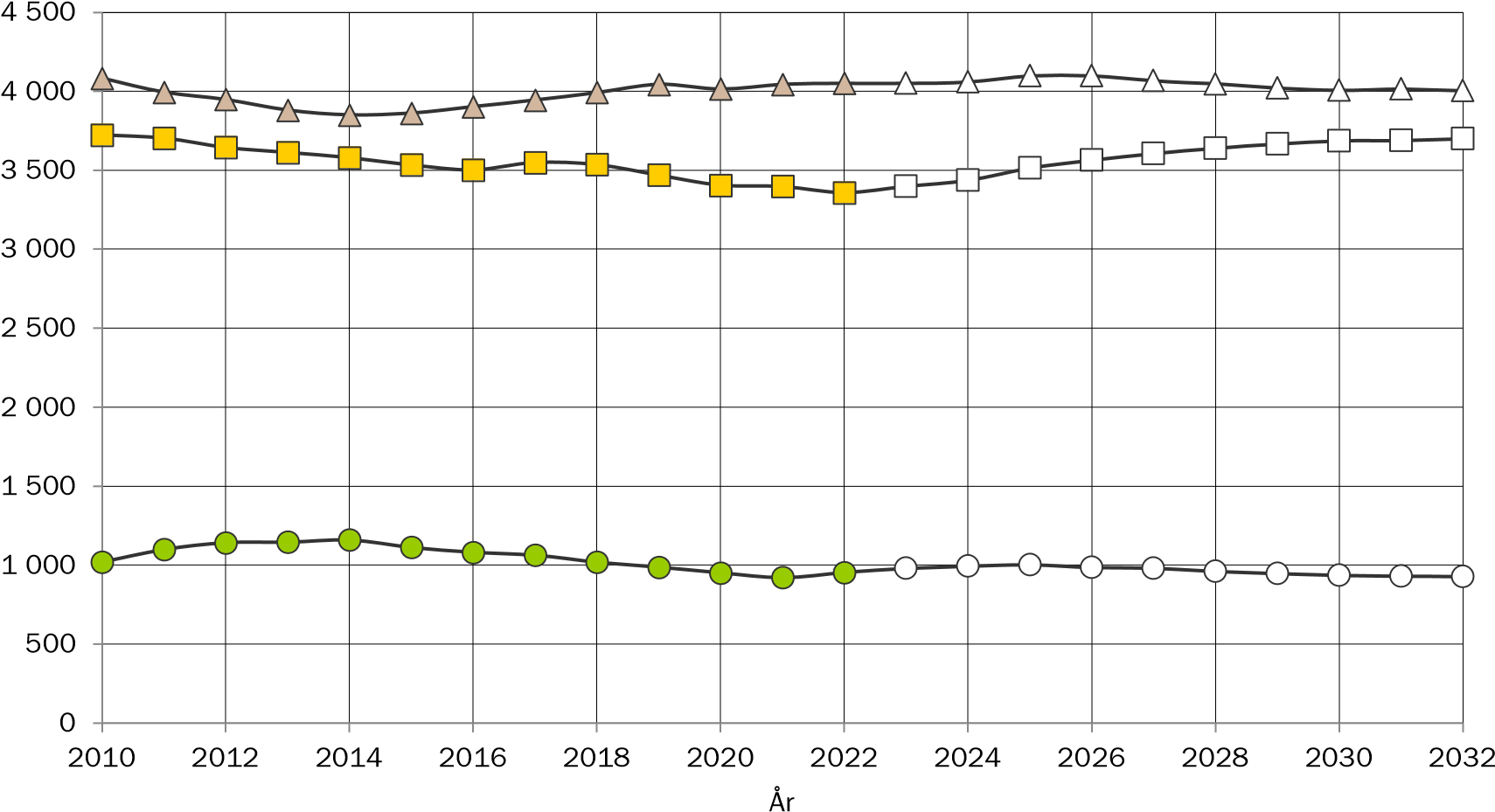 	 19-24 år	 25-44 år	 45-64 årANTAL ÄLDRE EFTER ÅLDERSKATEGORI I VIKSJÖHistorisk utveckling av antalet äldre i Viksjö år 2010-2022 samt prognostiserat antal 2023-2032.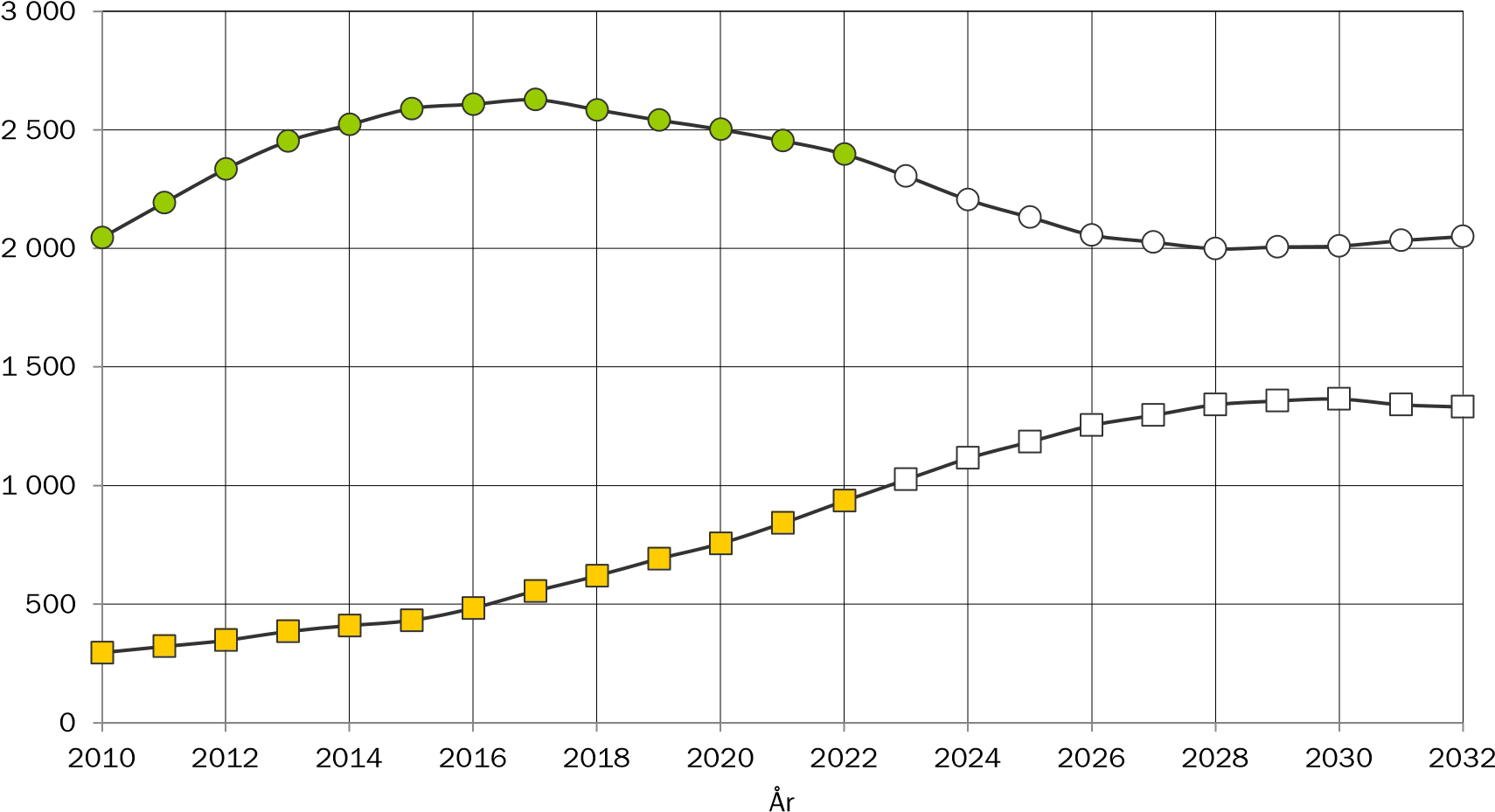 	 65-79 år	 80 år eller äldreTOTAL FOLKMÄNGD I SKÄLBYHistorisk utveckling av folkmängden 2010-2022 samt prognostiserad folkmängd 2023-2032.BEFOLKNINGSSTRUKTUR I SKÄLBYFörändring av ålderstrukturen under prognosperioden. Jämförelse mellan faktisk ålderstruktur 2022 och prognostiserad ålderstruktur 2032.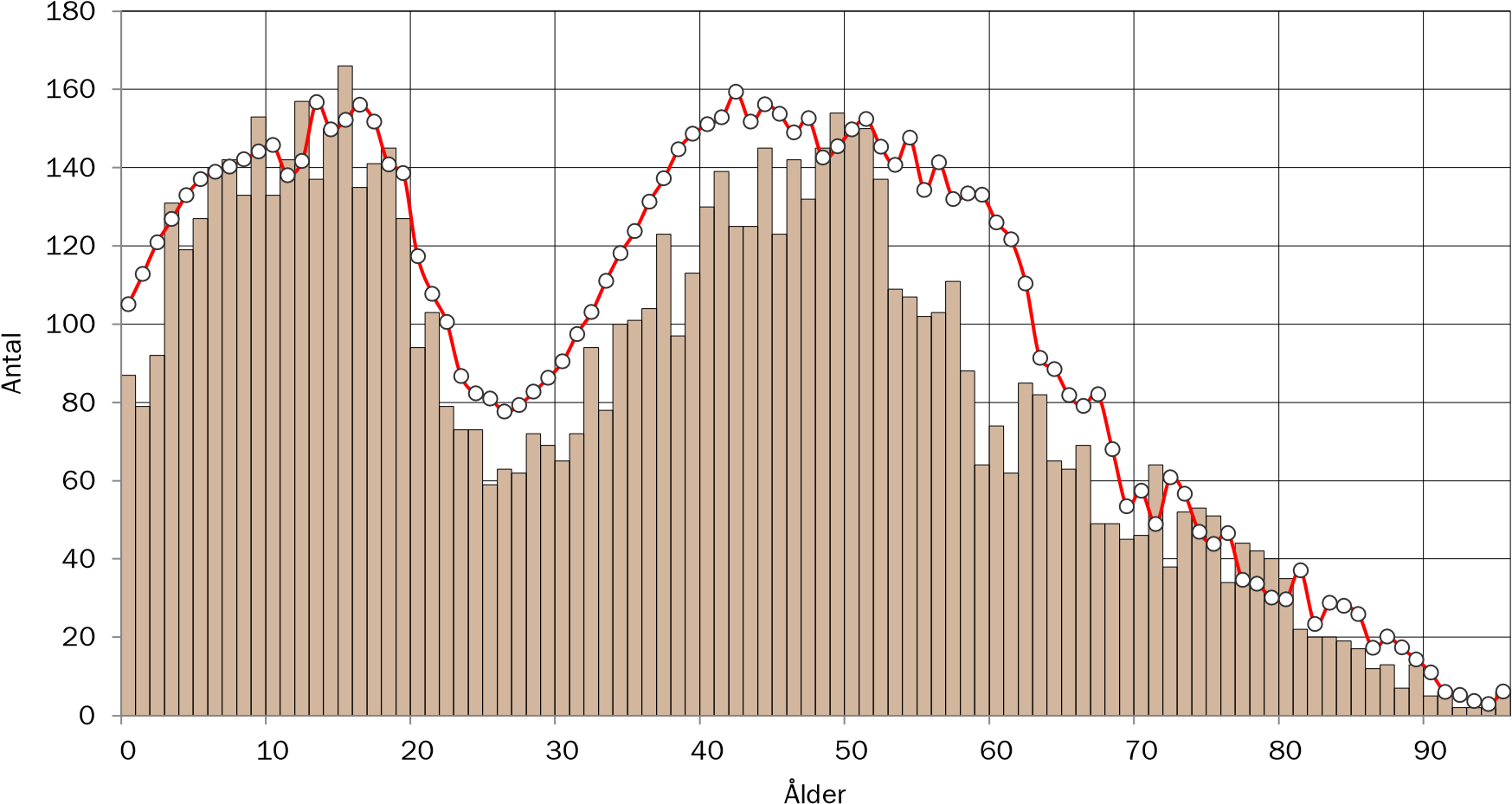 	 År 2022		År 2032BEFOLKNINGSSTRUKTUR I SKÄLBY EFTER KÖNJämförelse mellan antalet män och antalet kvinnor i olika åldrar 2022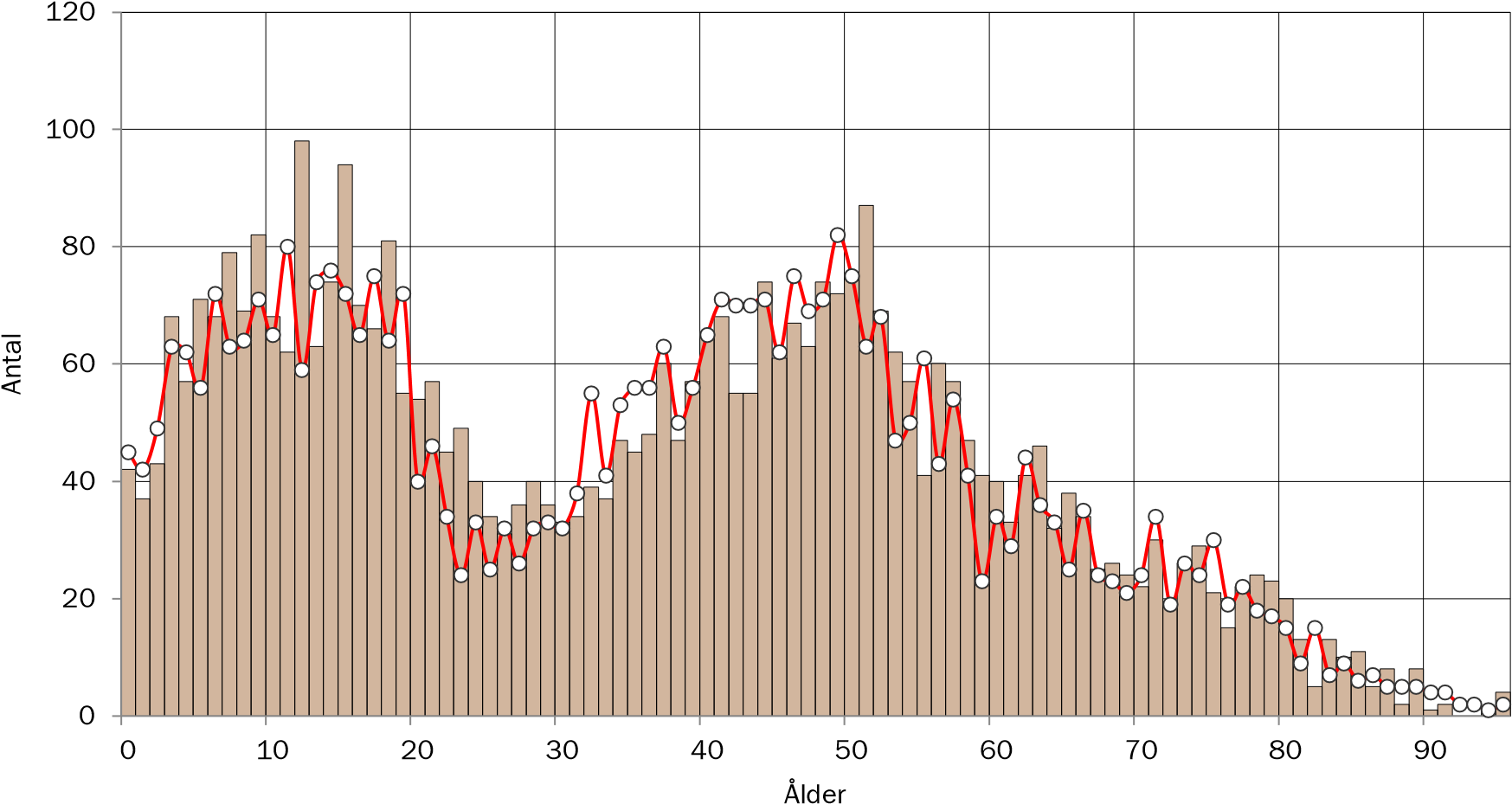 	Män	KvinnorBEFOLKNINGSSTRUKTUR I SKÄLBYAntal personer i respektive åldersklass per 1000 invånare 2022. Jämförelse med kommunen.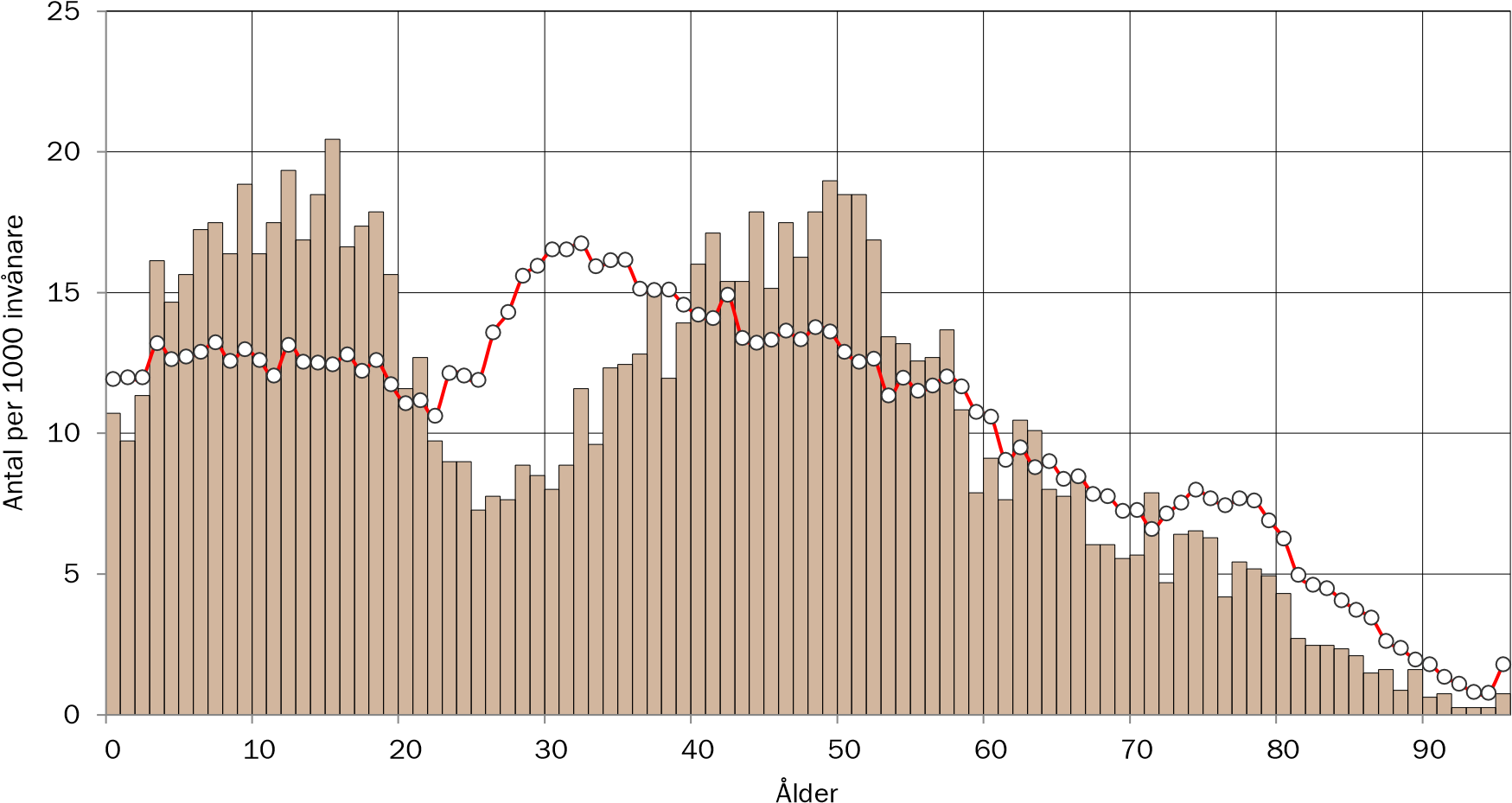 	 Skälby	 Järfälla kommunANTAL BARN EFTER ÅLDERSKATEGORI I SKÄLBYHistorisk utveckling av antalet barn i Skälby år 2010-2022 samt prognostiserat antal 2023-2032.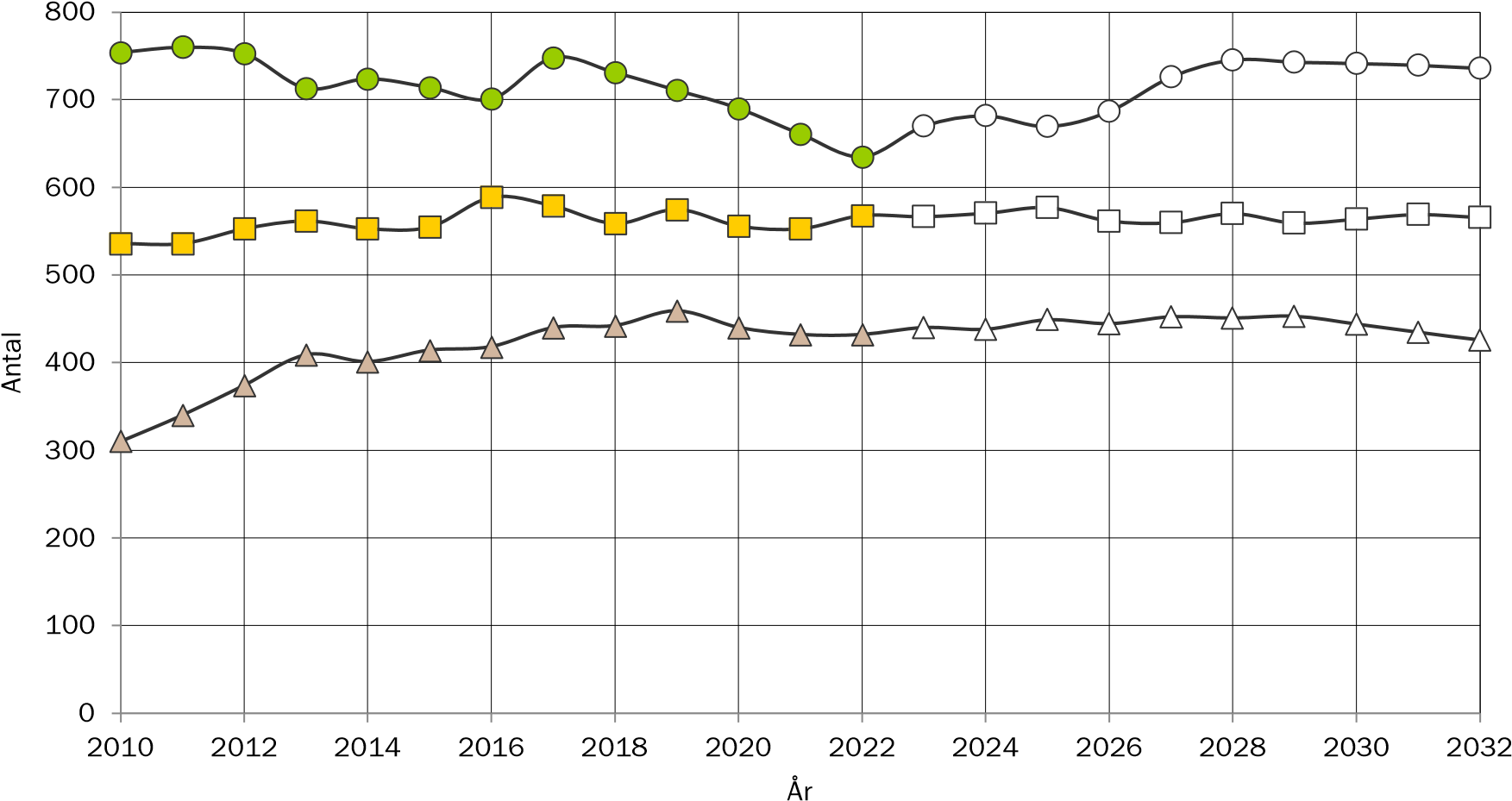 	 0-5 år	 6-9 år	 10-12 årANTAL UNGDOMAR EFTER ÅLDERSKATEGORI I SKÄLBYHistorisk utveckling av antalet ungdomar i  Skälby år 2010-2022 samt prognostiserat antal 20232032.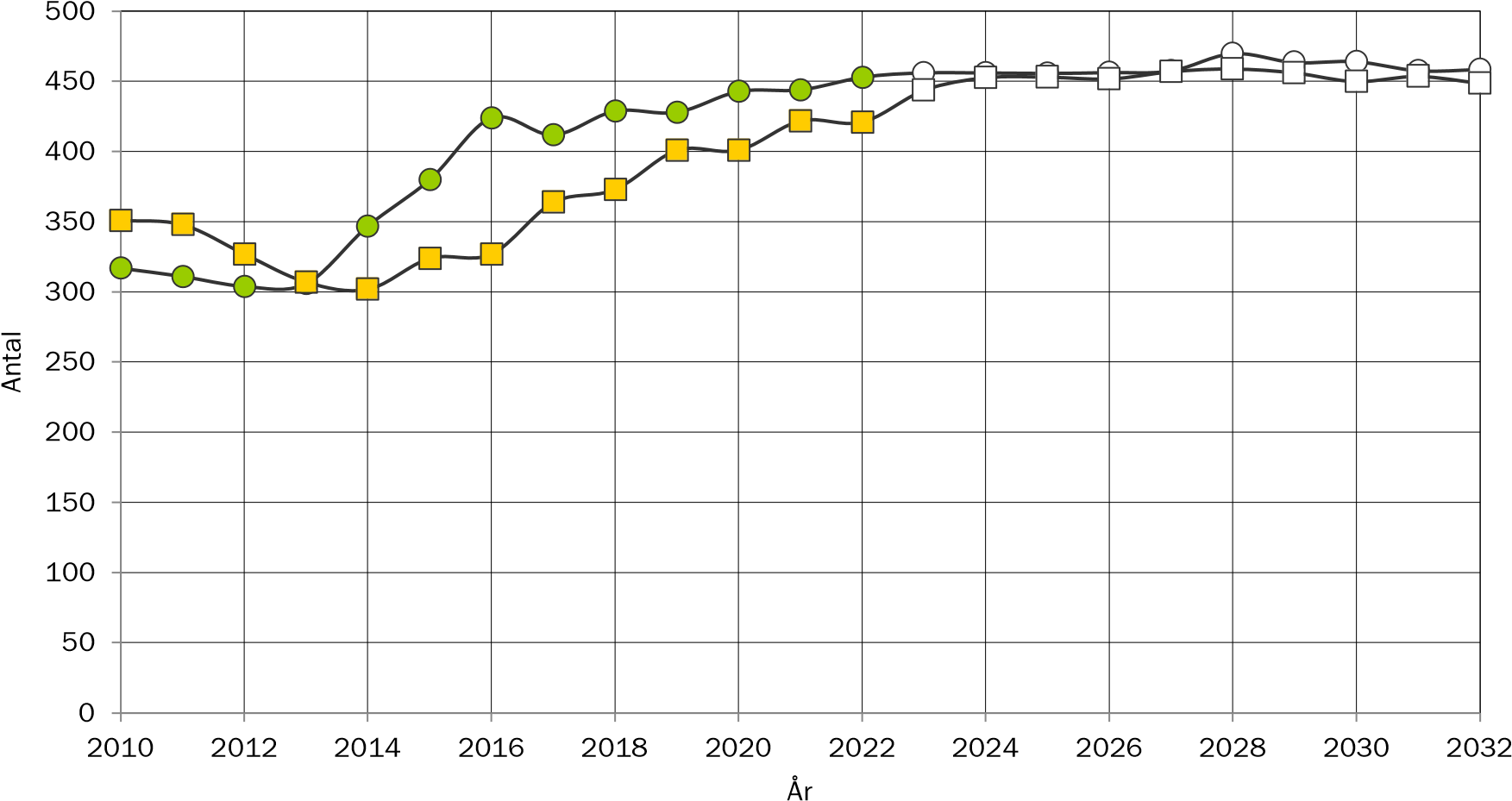 	 13-15 år		16-18 årANTAL VUXNA EFTER ÅLDERSKATEGORI I SKÄLBYHistorisk utveckling av antalet vuxna i Skälby år 2010-2022 samt prognostiserat antal 2023-2032.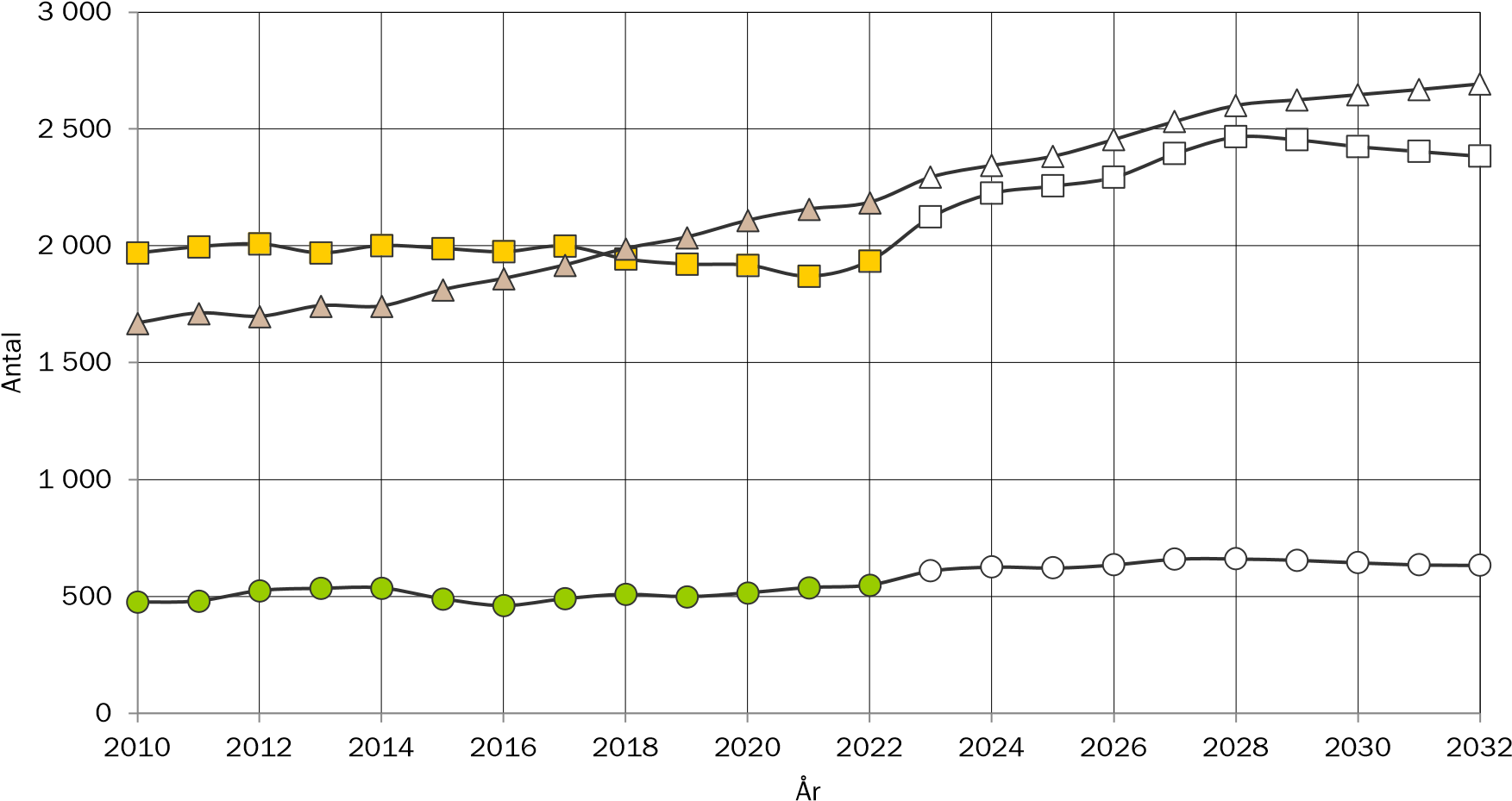 	 19-24 år	 25-44 år	 45-64 årANTAL ÄLDRE EFTER ÅLDERSKATEGORI I SKÄLBYHistorisk utveckling av antalet äldre i Skälby år 2010-2022 samt prognostiserat antal 2023-2032.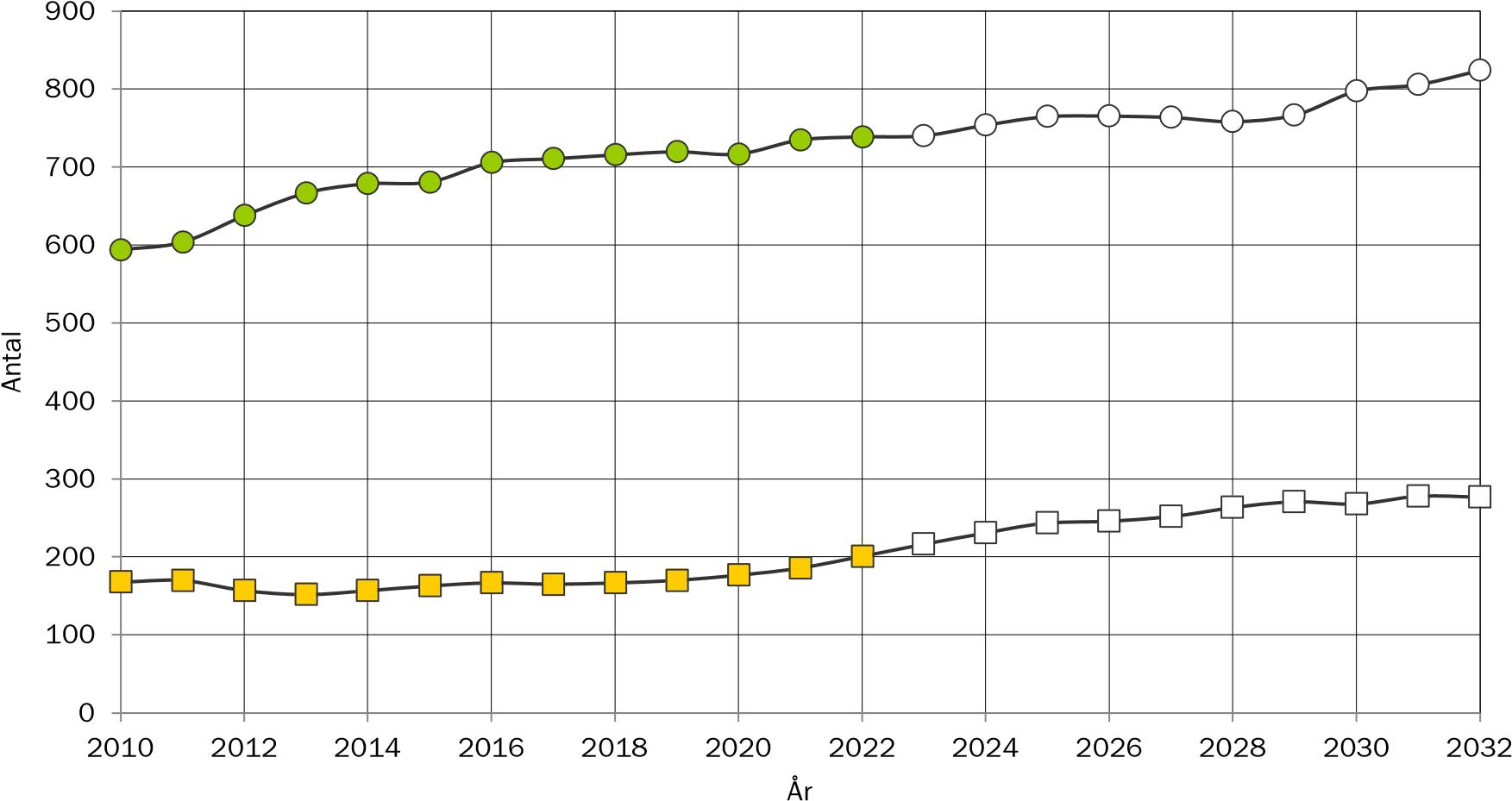 	 65-79 år	 80 år eller äldre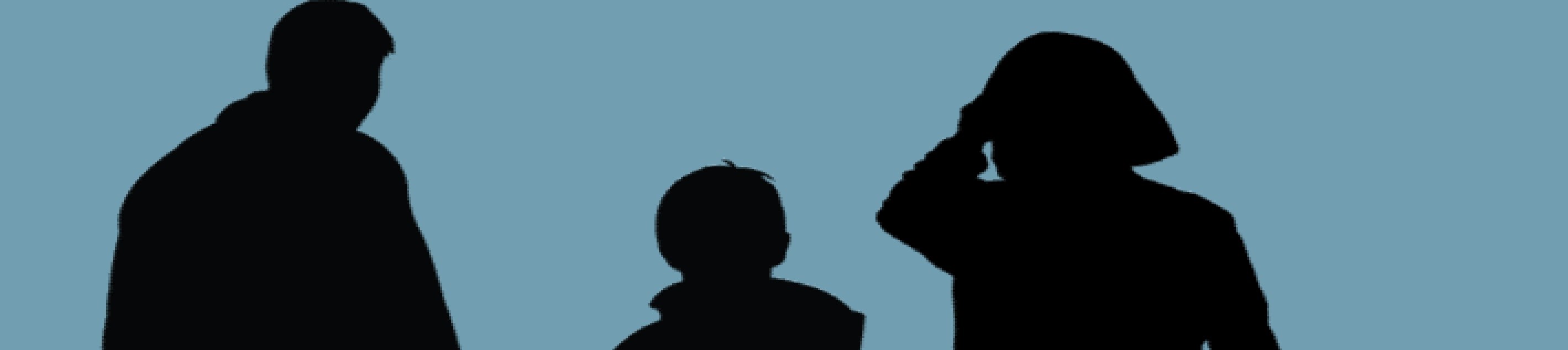 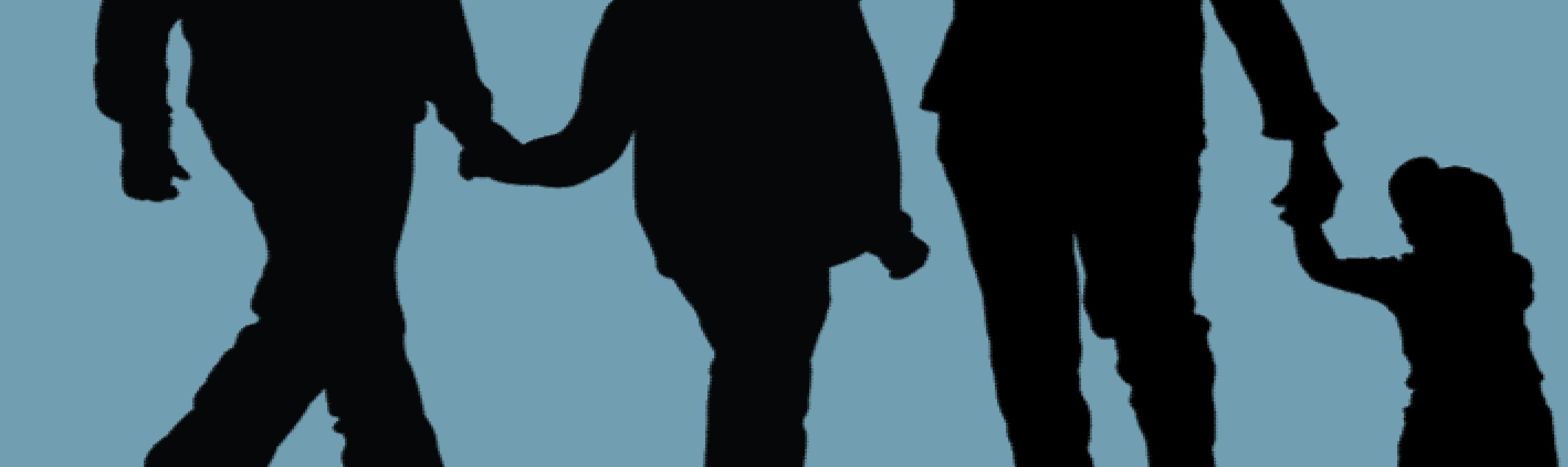 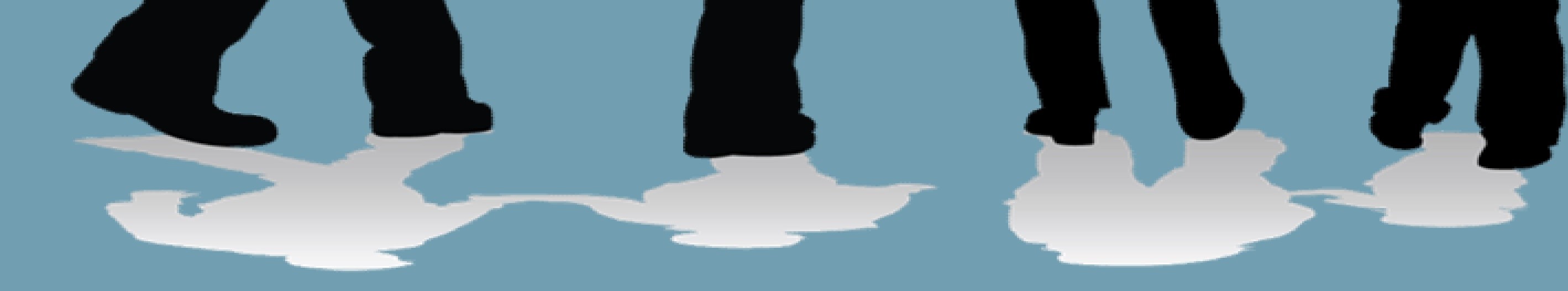 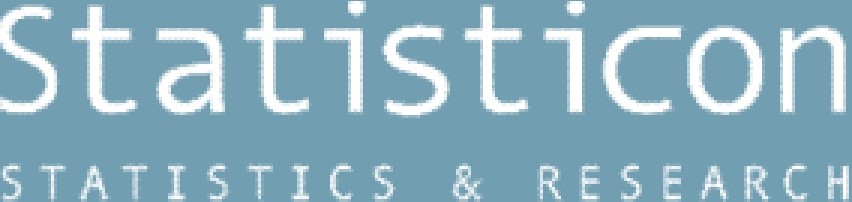 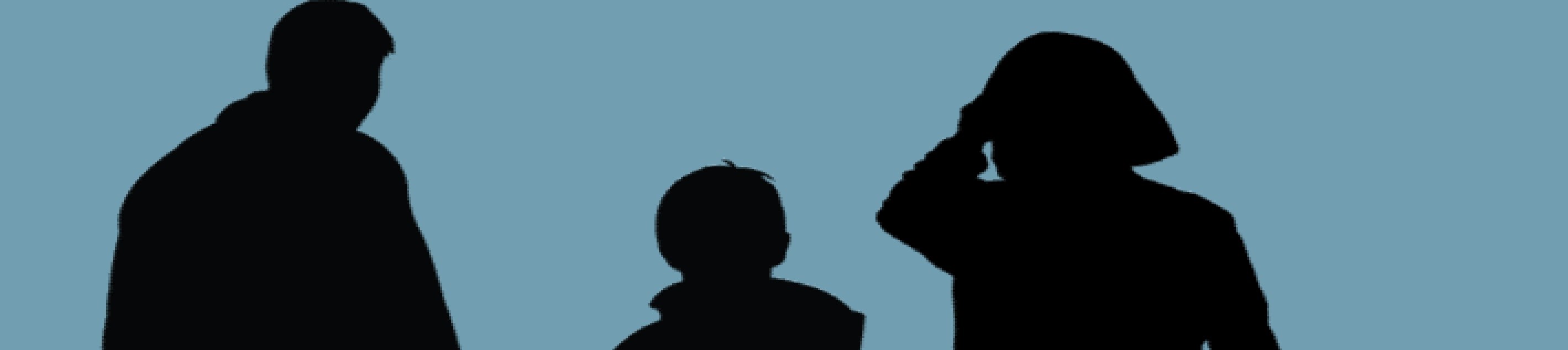 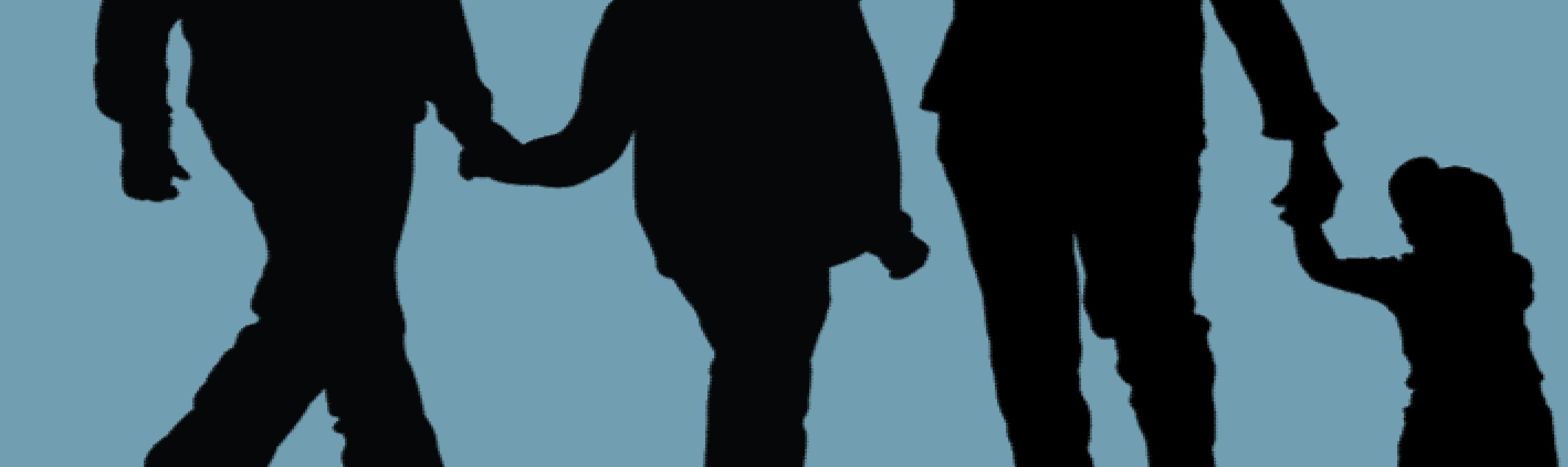 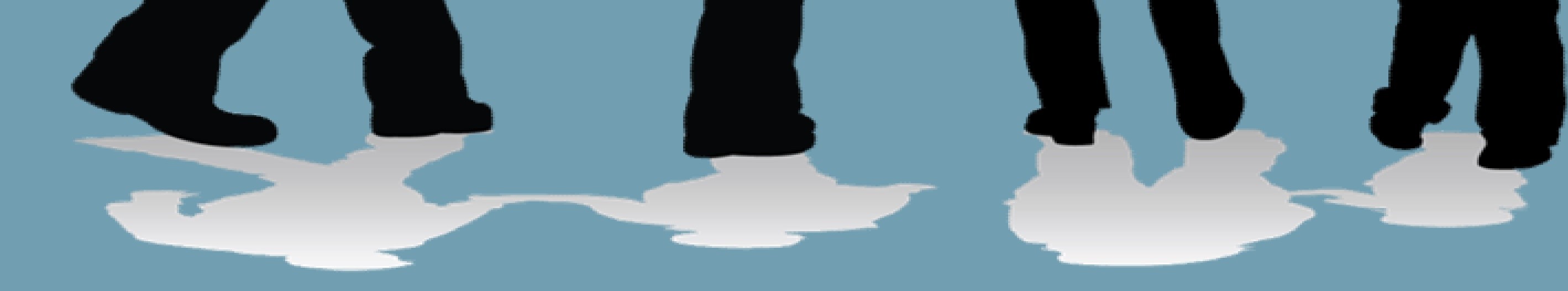 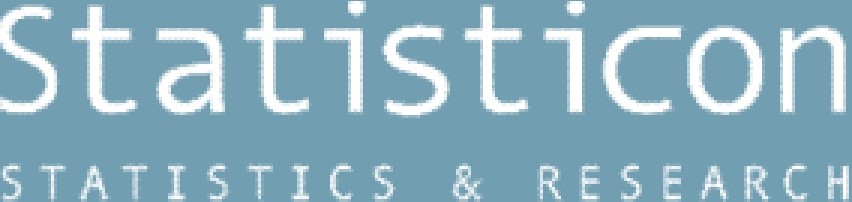 5610141822263034Delområde20222023202420252026202720282029203020312032Stäket2 0872 1232 1592 2092 2692 3292 3292 3292 3292 3292 329Kallhäll14 44114 44014 47414 52414 52414 52314 52214 52214 52114 52114 521Västra Jakobsberg8 6628 6618 8919 0889 2029 2019 3129 5629 80210 04210 282Norra Jakobsberg12 59212 59112 59012 59012 66912 66712 66612 66512 66512 66412 664Södra Jakobsberg11 38911 80212 00912 24512 55412 66812 84012 94712 94612 94612 946Barkarby12 32213 81915 74016 71117 68419 16520 42621 75223 21825 47827 324Viksjö15 61615 61715 61715 74415 75715 75615 75615 75615 75515 75515 754Skälby8 1198 5578 7788 8708 9949 2539 4439 4439 4439 4449 443Restområde2323174024875726577438289139981 083TOTALT85 46087 92890 66092 46894 22696 21898 03699 804	101 59399 804	101 593104 176106 345